Hisnul Muslimحصن المسلم>Tiếng Việt – Vietnamese – <فيتنامية 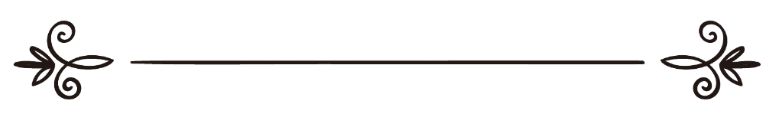 Tác giả: Sa-e’d bin Aly bin Wahf Al-QohtoniDịch Thuật: Abu Hisaan Ibnu Ysaحصن المسلماسم المؤلف: سعيد بن علي بن وهف القحطانيترجمة: أبو حسان محمد زين بن عيسىNhân danh Allah, Đấng Rất Mực Độ, Đấng Rất Mực Khoan Dung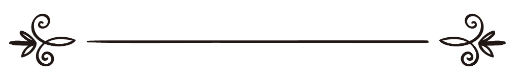 LỜI MỞ ĐẦUإِنَّ الْحَمْدَ لِلَّهِ نَحْمَدُهُ وَنَسْتَعِينُهُ وَنَسْتَغْفِرُهُ وَنَعُوذُ بِاللهِ مِنْ شُرُورِ أَنْفُسِنَا وَمِنْ سَيِّئَاتِ أَعْمَالِنَا، مَنْ يَهْدِهِ اللهُ فَلَا مُضِلَّ لَهُ، وَمَنْ يُضْلِلْ فَلَا هَادِيَ لَهُ، وَأَشْهَدُ أَنْ لَا إِلَـٰهَ إِلَّا اللهُ وَحْدَهُ لَا شَرِيكَ لَهُ وَأَشْهَدُ أَنَّ مُحَمَّدًا عَبْدُهُ وَرَسُولُهُ﴿يَٰٓأَيُّهَا ٱلَّذِينَ ءَامَنُواْ ٱتَّقُواْ ٱللَّهَ حَقَّ تُقَاتِهِۦ وَلَا تَمُوتُنَّ إِلَّا وَأَنتُم مُّسۡلِمُونَ ١٠٢﴾ آل عمران: 102﴿يَٰٓأَيُّهَا ٱلنَّاسُ ٱتَّقُواْ رَبَّكُمُ ٱلَّذِي خَلَقَكُم مِّن نَّفۡسٖ وَٰحِدَةٖ وَخَلَقَ مِنۡهَا زَوۡجَهَا وَبَثَّ مِنۡهُمَا رِجَالٗا كَثِيرٗا وَنِسَآءٗۚ وَٱتَّقُواْ ٱللَّهَ ٱلَّذِي تَسَآءَلُونَ بِهِۦ وَٱلۡأَرۡحَامَۚ إِنَّ ٱللَّهَ كَانَ عَلَيۡكُمۡ رَقِيبٗا ١﴾ النساء: 1﴿يَٰٓأَيُّهَا ٱلَّذِينَ ءَامَنُواْ ٱتَّقُواْ ٱللَّهَ وَقُولُواْ قَوۡلٗا سَدِيدٗا ٧٠ يُصۡلِحۡ لَكُمۡ أَعۡمَٰلَكُمۡ وَيَغۡفِرۡ لَكُمۡ ذُنُوبَكُمۡۗ وَمَن يُطِعِ ٱللَّهَ وَرَسُولَهُۥ فَقَدۡ فَازَ فَوۡزًا عَظِيمًا ٧١  ﴾ الأحزاب: 70 - 71أَمَّا بَعْدُ إِنَّ أَصْدَقَ الْحَدِيثِ كِتَابُ اللهِ وَخَيْرَ الْهَدْيِ هَدْيُ مُحَمَّدٍ ﷺ وَشَرَّ الْأُمُورِ مُحْدَثَاتُهَا وَكُلَّ مُحْدَثَةٍ بِدْعَةٌ وَكُلَّ بِدْعَةٍ ضَلَالَةٌ وَكُلُّ ضَلَالَةٍ فِي النَّارِ، ثُمَّ أَمَّا بَعْدُ:Alhamdulillah, mọi lời ca ngợi và tụng niệm đều kính dâng Allah, bầy tôi xin tạ ơn Ngài, thành tâm cầu xin Ngài giúp đỡ và tha thứ. Khẩn cầu Allah che chở tránh khỏi mọi điều xấu xuất phát từ bản thân và trong mọi việc làm của bầy tôi. Chắc rằng ai đã được Ngài dẫn dắt sẽ không bao giờ lầm lạc và ai đã bị Ngài bỏ mặc sẽ không tìm được đâu là chân lý. Bề tôi tuyên thệ không có Thượng Đế nào đích thực ngoại trừ Allah, Đấng duy nhất không có cộng tác hay đối tác cùng Ngài và xin chứng nhận Muhammad là nô lệ, là Thiên Sứ, là Rasul của Ngài Hỡi những người có đức tin! Hãy thật sự kính sợ Allah và đừng bao giờ chết ngoại trừ các ngươi là người Muslim. Ali Imraan: 102 (chương 3).Hỡi nhân loại! Hãy kính sợ Thượng Đế của các ngươi, Đấng đã tạo hóa ra các ngươi từ một người (là Adam) và từ (Adam) Ngài đã tạo ra người vợ (là Hawwa). Rồi từ (Adam và Hawwa) Ngài đã trải ra khắp thiên hạ rất nhiều đàn ông và đàn bà, vì vậy hãy kính sợ Allah và chớ đoạn tuyệt quan hệ dòng tộc. Quả thực, Allah là Đấng giám sát mọi (lời nói và hành động) của các ngươi. Al-Nisa: 1 (chương 4). Hỡi những người có đức tin! Hãy kính sợ Allah và hãy nói năng cho thật đúng đắn. (Khi làm thế) Ngài sẽ cải thiện mọi hành động của các ngươi và tha thứ cho các ngươi tội lỗi đã phạm. Và ai tuân lệnh Allah và Thiên Sứ (Muhammad) của Ngài thì y đã chiến thắng, một chiến thắng vinh quang. Al-Ahzaab: 70 – 71 (chương 33).Amma Ba’d: Thực sự, lời nói chân lý chính là lời phán trong Kinh Sách của Allah và chỉ đạo tốt nhất chính là chỉ đạo của Muhammad ﷺ. Còn điều tồi tệ nhất chính là việc cải biên, cải cách trong tôn giáo, tất cả mọi cải biên, cải cách đó bị xem là Bid-a’h, tất cả điều Bid-a’h là con đường lạc lối tối tăm và tất các con đường lầm lạc tối tăm sẽ bị sa vào hỏa ngục, Wa Ba’d: Lời tụng niệm và cầu xin Allah, Đấng Chủ Tể của nhân loại, Đấng đáng được ca tụng là lẽ sống và là thức ăn sinh tồn của con tim người Muslim. Khi người Muslim thường xuyên tụng niệm về Ngài thì Ngài sẽ cho họ thụ hưởng một cuộc sống vui vẻ, hạnh phúc, an nhàn và sẽ được Allah thương yêu, khen thưởng . . . Ngược lại, sống mà không tụng niệm Allah, chẳng khác chi là một thể xác không hồn như Nabi Muhammad ﷺ đã nói: {مَثَلُ الَّذِي يَذْكُرُ رَبَّهُ وَالَّذِي لَا يَذْكُرُ رَبَّهُ مَثَلُ الْحَيِّ وَالْمَيِّتِ}“Hình ảnh một người tụng niệm Thượng Đế của y còn người kia không tụng niệm, giống như hình ảnh người sống và xác chết.” Hadith do Al-Bukhari và Muslim ghi.Người không tụng niệm Allah vốn là bản tính của người tự cao tự đại, nhóm người này chắc chắn bị thua thiệt vào ngày sau như Allah phán:ﮋوَقَالَ رَبُّكُمُ ٱدۡعُونِيٓ أَسۡتَجِبۡ لَكُمۡۚ إِنَّ ٱلَّذِينَ يَسۡتَكۡبِرُونَ عَنۡ عِبَادَتِي سَيَدۡخُلُونَ جَهَنَّمَ دَاخِرِينَ ٦٠ﮊ غافر: 60Và Thượng Đế của các ngươi phán rằng: “Hãy cầu xin TA đi sẽ được TA đáp lại cho các ngươi. Quả thật, những kẻ kiêu ngạo xem thường việc thờ phụng TA thì sẽ đi vào hỏa ngục một cách nhục nhã.” Ghaafir: 60 (chương 40).Cũng vì lẽ đó, quyển “Hisnul Muslim, Lời Tụng Niệm Từ Qur’an & Sunnah” của soạn giả Sheikh Sa-e’d bin Aly bin Wahf Al-Qahtony được dịch sang Việt ngữ dựa theo lời dịch bằng tiếng Arập của Sheikh Majdy bin Abdul Wahhaab Ahmad. Nhằm giúp cộng đồng Muslim nói tiếng Việt ở Việt Nam cũng như trên thế giới hiểu sâu hơn về ý nghĩa, nội dung của những lời tụng niệm và lời cầu xin được trích từ Thiên Kinh Qur’an và Sunnah Thiên Sứ Muhammad ﷺ.Cầu xin Allah Đấng Vĩ Đại Hằng Nghe và Hằng Thấy ban phần thưởng trọng hậu cho tác giả quyển sách cũng như ai đọc và làm theo, cầu xin hãy ban cho bề tôi cùng tất cả anh em Muslim thật thành tâm trong mọi lời nói cũng như mọi hành động; xin hãy hướng dẫn bầy tôi theo đúng đường chính đạo và ban cho bầy tôi là những người luôn tụng niệm, tưởng nhớ Ngài; xin hãy bảo vệ bầy tôi tránh khỏi mọi điều xấu từ bản thân và tránh khỏi mọi kế hoạch, mọi sào huyệt của lũ Shayton và bè lũ của chúng. Amin.Cuối cùng cầu xin bằng an và phúc lành cho Nabi Muhammad và dòng dõi của Người. Tạ ơn Allah, Đấng Chúa Tể của vũ trụvà muôn loài.Ngày 08/04/1429 H(Nhằm ngày 14/04/2008)Những Vấn Đề Liên Quan Đến Tụng Niệm & Cầu XinI- Sự hữu ích của lời tụng niệm. Lời tụng niệm làm cho Allah hài lòng.Lời tụng niệm trục xuất và tiêu diệt Shayton.Lời tụng niệm xua tan niềm lo, nổi buồn và làm cho tinh thần vui vẻ và sản khoái.Lời tụng niệm là hào quang của gương mặt, là ánh sáng, là sức mạnh của con tim và cơ thể.Lời tụng niệm mang lại bổng lộc.Lời tụng niệm là kế thừa linh hồn Islam, là trọng tâm của tôn giáo, là niềm hạnh phúc, là sự chiến thắng.Lời tụng niệm làm cho con người trở nên điềm đạm, nhã nhặn, nhân từ, đức độ và được nâng lên cấp bậc Ihsan tức tôn thờ Allah như thể thấy Ngài. Trong khi người lơ là không được như vậy.Lời tụng niệm là sự hướng dẫn trở về với Thượng Đế, làm cho được gần Allah hơn còn sự lơ là làm cho ngày càng xa Thượng Đế. Allah phán trong Hadith Qursy: {أَنَا مَعَ عَبْدِي مَا ذَكَرَنِي وَتَحَرَّكَتْ بِي شَفَتَاهُ}{TA kề cận bề tôi của TA khi y tưởng nhớ TA và luôn miệng tụng niệm TA.} Hadith do Ahmad ghi và được Sheikh Al-Albani xác thực là Soheeh.Lời tụng niệm làm cho sự nhận thức thêm sáng suốt, tụng niệm càng nhiều thì sự nhận thức càng sáng suốt.Lời tụng niệm làm cho con tim biết kính sợ Allah và tôn sùng Ngài hơn. Ngược lại, kẻ lơ là sẽ không biết sợ vì con tim y đã bị chai cứng.Người tụng niệm được Allah nhớ đến y, Ngài phán: ﴿فَٱذۡكُرُونِيٓ أَذۡكُرۡكُمۡ﴾ البقرة: 152 Các người hãy tụng niệm TA, TA sẽ nhớ đến các người. Al-Baqarah: 152 (chương 2).Lời tụng niệm là sự sống của con tim như Sheikh Al-Islam Ibnu Taimiyah nói: “Lời tụng niệm là nhịp đập con tim, giống nước là môi trường sống của cá, cá sẽ ra sao nếu không có nước !!!”Lời tụng niệm làm cho con tim thêm bóng loáng.Lời tụng niệm xóa đi mọi tội lỗi, xóa đi sự ly gián giữa bầy tôi và Thượng Đế.Khi bầy tôi tụng niệm Allah trong lúc thịnh vượng sẽ được Ngài nhớ đến y khi gặp khó khăn.Lời tụng niệm là sự bảo vệ tránh khỏi hỏa ngục.Người tụng niệm được ban cho sự điềm tĩnh, được bao bọc bởi ơn huệ của Allah và được các Thiên Thần vây quanh như Nabi ﷺ đã nói:{لَا يَقْعُدُ قَوْمٌ يَذْكُرُونَ اللهَ  إِلَّا حَفَّتْهُمْ الْمَلَائِكَةُ وَغَشِيَتْهُمْ الرَّحْمَةُ وَنَزَلَتْ عَلَيْهِمْ السَّكِينَةُ وَذَكَرَهُمْ اللهُ فِيمَنْ عِنْدَهُ}“Bất cứ nhóm nào ngồi tưởng niệm Allah đều được các Thiên Thần vây quanh, được bao trùm bởi ân huệ và được ban cho sự điềm tĩnh đồng thời được Allah khoe với các vị (Thiên Thần) xung quanh Ngài.” Hadith do Muslim ghi.Thường xuyên tụng niệm Allah chính là sự bảo vệ đầu môi chót lưỡi tránh khỏi sự đàm tiếu, nói xấu người khác, nói ba hoa, nói dối, nói tục .v.v. Ngược lại, khi quên lời tụng niệm dẫn đến quên Thượng Đế và quên cả bản thân và những điều ích lợi khác, Allah phán: ﴿وَلَا تَكُونُواْ كَٱلَّذِينَ نَسُواْ ٱللَّهَ فَأَنسَىٰهُمۡ أَنفُسَهُمۡۚ أُوْلَٰٓئِكَ هُمُ ٱلۡفَٰسِقُونَ ١٩﴾ الحشر: 19Và các ngươi chớ trở thành những kẻ quên lãng đi sự tụng niệm Allah, những kẻ quên lãng Allah chúng đã bị Ngài làm cho quên lãng chính bản thân mình. Chúng quả là đám người hư đốn chuyên làm điều sai.  Al-Hashr: 19 (chương 59).Ngồi tụng niệm tức được ngồi cùng các Thiên Thần, còn ngồi nói chuyện ba hoa là ngồi cùng Shayton.Lời tụng niệm làm cho ngày sau được an lòng, còn sự ngồi tán gẩu làm cho ngày sau bị bất an.Khi tụng niệm ở nơi vắng vẻ và khiếp sợ hành phạt của Allah đến rơi lệ sẽ được Ngài che mát dưới ngai vương vào ngày phán xử còn người lơ là sẽ bị thiêu đốt dưới ánh nắng mặt trời.Allah thưởng cho người tụng niệm trọng hậu hơn người cầu xin.Lời tụng niệm là sự tôn thờ tốt nhất và rất dễ thực hiện dù ở nơi nào hay trong hoàn cảnh nào. Lời tụng niệm là sự gieo trồng trong thiên đàng như Nabi ﷺ nói:{مَنْ قَالَ سُبْحَانَ اللهِ الْعَظِيمِ وَبِحَمْدِهِ غُرِسَتْ لَهُ نَخْلَةٌ فِي الْجَنَّةِ}“Ai nói “Sub haa nol lo hil a’ z.i.m, wa bi ham dih”() thì y được trồng cho một cây chà là ở thiên đàng.” Hadith do Al-Tirmizhi và Al-Hakim ghi.Bổng lộc và sự ưu đãi được sắp xếp bởi lời tụng niệm trong khi các việc làm khác thì không.Lời tụng niệm đem lại ánh sáng cho y ở trần gian, ở trong mộ và cả ngày sau. Chẳng những thế lời tụng niệm còn theo soi sáng cho y khi qua cầu định mệnh vào ngày xét xử. Vì lẽ đó, Thiên Sứ ﷺ đã cầu xin Allah ban cho Người ánh sáng ở mọi phía: từ phía trước, phía sau, bên trên, bên dưới, bên phải, bên trái, trong mắt, trong tai, trong miệng, trong tóc, trong thịt, trong xương, trong máu thậm chí cầu xin biến Người thành ánh sáng, và được bao quanh bởi ánh sáng từ trong ra ngoài. Đặt biệt chính tôn giáo Islam, Kinh Sách và Thiên Sứ của Allah là ánh sáng. Bên cạnh đó Ánh Sáng còn là một trong những đại danh của Ngài và Allah là ánh sáng của các tầng trời và đất.Lời tụng niệm là gốc của mọi điều, là con đường ngây chính dẫn đến Allah. Vì vậy, hãy tẩy rửa sạch sẽ để đến với Ngài rồi sẽ tìm thấy ở nơi Ngài tất cả những gì ao ước. Ai bỏ lỡ cơ hội thì đã bỏ lỡ tất cả.Lời tụng niệm là sự kết hợp và tách rời, là sự kéo lại gần và đẩy xa. Tách rời sự buồn bã, lo âu, đau khổ ra khỏi con người, kể cả Shayton đáng bị nguyền rủa và bè lũ của hắn. Kéo con người gần ngày sau hơn và xem trọng nó trong con tim, đẩy xa trần gian ra khỏi tầm mắt và xem nó rất nhẹ.Lời tụng niệm làm cho con người gan dạ hơn khi Jihaad.Người mà được Allah biệt đãi nhất trong nhóm người có đức tin là người luôn miệng tụng niệm. Vì lẽ đó y được ban cho thiên đàng và được bảo vệ khỏi hỏa ngục.Trong con tim luôn có tính tàn nhẫn và không thể xua đuổi được tính tàn nhẫn trừ phi tụng niệm Allah. Có người đàn ông tâm sự với ông Al-Hasan Al-Bosri : “Hỡi Aba Sa-e’d, con tim tôi rất tàn nhẫn.” Ông đáp: “Anh hãy tiêu diệt nó bằng lời tụng niệm.”Người tụng niệm được Allah khen ngợi và được các vị Thiên Thần cầu xin cho sự tha thứ. Ai được Allah khen ngợi và các vị Thiên Thần cầu xin cho sự tha thứ là người chiến thắng, Allah phán: ﴿يَٰٓأَيُّهَا ٱلَّذِينَ ءَامَنُواْ ٱذۡكُرُواْ ٱللَّهَ ذِكۡرٗا كَثِيرٗا ٤١ وَسَبِّحُوهُ بُكۡرَةٗ وَأَصِيلًا ٤٢ هُوَ ٱلَّذِي يُصَلِّي عَلَيۡكُمۡ وَمَلَٰٓئِكَتُهُۥ لِيُخۡرِجَكُم مِّنَ ٱلظُّلُمَٰتِ إِلَى ٱلنُّورِۚ وَكَانَ بِٱلۡمُؤۡمِنِينَ رَحِيمٗا ٤٣﴾ الأحزاب: 41 - 42Này hỡi những người có đức tin, hãy tụng niệm Allah cho thật nhiều * Và hãy tán dương Ngài vào mỗi sáng và mỗi chiều * Ngài là Đấng luôn khen ngợi các ngươi và các Thiên Thần của Ngài cầu xin cho các người sự tha thứ. Al-Ahzaab: 41 - 43 (chương 33).Người tụng niệm được Allah khoe với các Thiên Thần như có Hadith do Mua’wiyah  kể: Có lần khi Rasul ﷺ đến gặp nhóm bạn đang ngồi thì Người hỏi: “Việc gì làm cho các bạn ngồi đây ?” Họ đáp: “Bầy tôi ngồi đây tụng niệm Allah, tạ ơn Ngài đã hướng dẫn bầy tôi vào Islam và biệt đãi bầy tôi ở gần Người.” Thiên Sứ ﷺ nói tiếp: “Ta thề bởi Allah chứng giám, các bạn không ngồi đây ngoại trừ việc đó sao ?” Họ đáp: “Bầy tôi thề bởi Allah chứng giám, bầy tôi ngồi đây chỉ vì việc đó.” Nabi ﷺ nói: {أَمَا إِنِّي لَمْ أَسْتَحْلِفْكُمْ تُهْمَةً لَكُمْ وَلَكِنَّهُ أَتَانِي جِبْرِيلُ  فَأَخْبَرَنِي أَنَّ اللهَ يُبَاهِي بِكُمْ الْمَلَائِكَةَ}“Không phải Ta bảo các bạn thề vì Ta nghi ngờ hay vu oan cho các bạn nói dối nhưng Đại Thiên Thần Jibril báo cho Ta biết Allah đang khoe các bạn với các Thiên Thần.” Hadith do Muslim ghi. Đấy là lời khoe của Đấng Chúa Tể vũ trụ, điều đó chứng tỏ lời tụng niệm rất cao quí và rất được Allah yêu thích mà những việc làm khác không có được.Người tốt nhất trong thiên hạ là người tụng niệm Allah nhiều nhất. Người nhịn chay tốt nhất là người tụng niệm nhiều nhất, người làm Hajj tốt nhất là người tụng niệm nhiều nhất và tương tự thế trong mọi việc làm.Thường xuyên tụng niệm thay thế được những việc làm Sunnah khác dù việc làm đó bằng thể xác hoặc bằng của cải hoặc bằng của cải và thể xác như hành hương Hajj lần hai. Ông Abu Hurairah  kể: Những người nghèo Muhajirin() đến gặp Thiên Sứ ﷺ họ nói: Thưa Thiên Sứ của Allah, những người giàu họ sống sung sướng và hưởng thụ. Họ dâng lễ Salah, nhịn chay như bầy tôi nhưng họ lại có tiền đi hành hương Hajj, làm U’mrah và Jihaad. Rasul ﷺ đáp:{أَلَا أُعَلِّمُكُمْ شَيْئًا تُدْرِكُونَ بِهِ مَنْ سَبَقَكُمْ، وَتَسْبِقُونَ بِهِ مَنْ بَعْدَكُمْ، وَلَا يَكُونُ أَحَدٌ أَفْضَلَ مِنْكُمْ إِلَّا مَنْ صَنَعَ مِثْلَ مَا صَنَعْتُمْ؟}“Các bạn có muốn Ta dạy cho một điều nếu như làm sẽ đuổi kịp những ai trước các bạn và bỏ xa thế hệ sau các bạn. Đồng thời không ai vượt qua các bạn được trừ khi ai đó làm như các bạn vậy ?” Họ đáp: “Muốn, bầy tôi muốn thưa Thiên Sứ.” Nabi ﷺ nói: {تُسَبِّحُونَ وَتُكَبِّرُونَ وَتَحْمَدُونَ دُبُرَ كُلِّ صَلَاةٍ ثَلَاثاً وَثَلَاثِينَ مَرَّةً}“Hãy nói “Sub haa nol loh, Allahu Akbar, Al ham du lil lah” ba mươi ba lần sau mỗi lần Salah (bắt buộc)” Hadith do Al-Bukhari và Muslim ghi.Lời tụng niệm làm việc khó thành dễ và làm giảm đi sự rắc rối.Lời tụng niệm là nguồn sức mạnh của cơ thể. Khi bà Fatimah con Nabi ﷺ xin Cha một người giúp việc Thiên Sứ ﷺ bảo:{إِذَا أَخَذْتُمَا مَضَاجِعَكُمَا أَوْ أَوَيْتُمَا إِلَى فِرَاشِكُمَا فَسَبِّحَا ثَلَاثاً وَثَلَاثِينَ، وَاحْمَداَ ثَلَاثاً وَثَلَاثِينَ، وَكَبِّراَ أَرْبَعاً وَثَلَاثِينَ فَهُوَ خَيْرٌ لَكُمَا مِنْ خَادِمٍ}“Khi hai con lên giường ngủ hãy nói “Sub haa nol loh” ba mươi ba lần, “Al ham du lil lah” ba mươi ba lần và “Allahu Akbar” ba mươi bốn lần. Quả thực, việc đó tốt hơn là có được người giúp việc.” Hadith do Al-Bukhari và Muslim ghi.Khi tụng niệm nhiều tránh được mầm bệnh Nifaaq (tức đạo đức giả) vì kẻ Munaafiq rất ít tụng niệm Allah. Allah phán: ﴿إِنَّ ٱلۡمُنَٰفِقِينَ يُخَٰدِعُونَ ٱللَّهَ وَهُوَ خَٰدِعُهُمۡ وَإِذَا قَامُوٓاْ إِلَى ٱلصَّلَوٰةِ قَامُواْ كُسَالَىٰ يُرَآءُونَ ٱلنَّاسَ وَلَا يَذۡكُرُونَ ٱللَّهَ إِلَّا قَلِيلٗا١٤٢ ﴾ النساء: 142Quả thật những tên Munaafiq tìm cách lừa dối Allah nhưng chính Ngài đã đánh lừa mình (rơi vào cạm bẫy của chúng). Mỗi khi chúng đứng dậy để dâng lễ Salah đều với bộ dạng uể oải, chúng chỉ muốn phô trương cho thiên hạ thấy và chúng chỉ tưởng nhớ đến Allah rất ít. Al-Nisa: 142 (Chương 4).(Trích từ quyển Al-Wabil Al-Saiyib của Sheikh Ibnu Qaiyim.)II- Cung cách tụng niệm và cầu xin.Theo Islam, sự tụng niệm và cầu xin Allah có rất nhiều cung cách, nếu ai áp dụng đúng theo những cung cách này và thành tâm với Ngài ắt được Ngài chấp nhận và đáp lại, còn những ai ngụy tạo và giả dối hoặc không thành tâm với Ngài sẽ không được chấp nhận và đáp lại lời tụng niệm và cầu xin đó, sau đây là những bằng chứng từ Qur’an và Hadith.1- Qua các sách sử học ghi thì các vị Thiên Sứ và những người đức hạnh khi muốn cầu xin việc gì từ Allah thì họ bắt đầu bằng những lời ca tụng, tán dương về Rabb, (Thượng Đế của nhân loại), rồi sau đó mới cầu xin đến Rabb của họ. Như: Nabi Ibrahim  trước khi cầu xin Allah điều gì Người bắt đầu bằng lời ca ngợi như được nhắc đến trong Qur’an: ﴿ٱلَّذِي خَلَقَنِي فَهُوَ يَهۡدِينِ ٧٨ وَٱلَّذِي هُوَ يُطۡعِمُنِي وَيَسۡقِينِ ٧٩ وَإِذَا مَرِضۡتُ فَهُوَ يَشۡفِينِ ٨٠ وَٱلَّذِي يُمِيتُنِي ثُمَّ يُحۡيِينِ ٨١ وَٱلَّذِيٓ أَطۡمَعُ أَن يَغۡفِرَ لِي خَطِيٓ‍َٔتِي يَوۡمَ ٱلدِّينِ ٨٢﴾ الشعراء: 78 - 82(Allah) là Đấng đã tạo ra tôi rồi Ngài hướng dẫn tôi * Ngài là Đấng ban cho tôi thức ăn và thức uống * Ngài là Đấng ban cho tôi mạnh khỏe mỗi khi tôi bệnh * Ngài là Đấng làm cho tôi chết rồi sau đó phục sinh tôi lại * Ngài là Đấng mà tôi hy vọng, ao ước được tha thứ mọi tội lỗi đã phạm ở ngày xét xử. Al-Shu-a’-ra 78 – 82 (chương 26), xong Người bắt đầu cầu xin: ﴿رَبِّ هَبۡ لِي حُكۡمٗا وَأَلۡحِقۡنِي بِٱلصَّٰلِحِينَ ٨٣ وَٱجۡعَل لِّي لِسَانَ صِدۡقٖ فِي ٱلۡأٓخِرِينَ ٨٤ وَٱجۡعَلۡنِي مِن وَرَثَةِ جَنَّةِ ٱلنَّعِيمِ ٨٥ وَٱغۡفِرۡ لَابِيٓ إِنَّهُۥ كَانَ مِنَ ٱلضَّآلِّينَ ٨٦ وَلَا تُخۡزِنِي يَوۡمَ يُبۡعَثُونَ ٨٧ ﴾ الشعراء: 83 - 87Lạy Thượng Đế bề tôi, xin ban cho bề tôi kiến thức và ban cho được ở cùng với những người đức hạnh * Và hãy dạy bề tôi lời ca tụng hay nhất để thế hệ mai sau làm theo * Hãy giữ lời tụng niệm đó còn mãi ở trần gian và hãy ban cho bề tôi hưởng thụ niềm hạnh phúc của thiên đàng vào ngày sau * Và hãy tha thứ cho cha của bề tôi, chính ông ấy là người lầm lạc. Và đừng guồng bỏ bề tôi vào ngày xét xử. Al-Shu-a’-ra 83 – 87 (chương 26).Qua cung cách đó Allah đáp lại lời cầu khẩn của Nabi Ibrahim  ngoại trừ một điều, Allah phán: ﴿فَقَدۡ ءَاتَيۡنَآ ءَالَ إِبۡرَٰهِيمَ ٱلۡكِتَٰبَ وَٱلۡحِكۡمَةَ وَءَاتَيۡنَٰهُم مُّلۡكًا عَظِيمٗا ٥٤﴾ النساء: 54Rồi TA đã ban cho dòng dõi của Ibrahim Kinh Sách, sự sáng suốt và ban cho chúng vương quyền vĩ đại. Al-Nisa: 54 (chương 4), Allah phán ở chương khác:﴿وَإِنَّهُۥ فِي ٱلۡأٓخِرَةِ لَمِنَ ٱلصَّٰلِحِينَ ١٣٠ ﴾  البقرة: 130Và quả thực, vào Ngày Sau Ibrahim thuộc nhóm người đức hạnh.  Al-Baqarah: 130 (chương 2), Allah phán ở chương khác: ﴿رَحۡمَتُ ٱللَّهِ وَبَرَكَٰتُهُۥ عَلَيۡكُمۡ أَهۡلَ ٱلۡبَيۡتِۚ﴾ هود: 73Hồng ân và phúc lành của Allah đã ban các ngươi hỡi dòng dõi Ibrahim.  Hud: 73 (chương ).Allah không chấp nhận lời thỉnh cầu tha thứ cho cha của Nabi Ibrahim , Allah phán: ﴿فَلَمَّا تَبَيَّنَ لَهُۥٓ أَنَّهُۥ عَدُوّٞ لِلَّهِ تَبَرَّأَ مِنۡهُۚ﴾ التوبة: 114Nhưng khi phân biệt được chính người cha là kẻ thù của Allah (tức sau khi chết), lập tức Y đoạt tuyệt quan hệ với cha mình. Al-Tawbah: 114 (chương 9).Tương tự thế Nabi Musa  cũng ca tụng Allah trước khi thỉnh cầu, Allah phán: ﴿أَنتَ وَلِيُّنَا فَٱغۡفِرۡ لَنَا وَٱرۡحَمۡنَاۖ﴾ الأعراف: 155Ngài là Đấng Bảo Hộ của bầy tôi, xin hãy tha thứ và thương xót bầy tôi. Al-A’raaf: 155 (chương 7).Trích từ Hadith sự biện hộ của Nabi ﷺ: {أَنَّ الْخَلَائِقَ تَسْأَلُ الْأَنْبِيَاءَ - عَلَيْهِمُ السَّلَامُ - الشَّفَاعَةَ إِلَى رَبَّهَا فِي عرصات القِيَامَةِ، فَكُلُّ وَاحِدٍ يَذْكُرُ ذَنْبَهَ وَيَقُولُ: اِذْهَبُوا إِلَى غَيْرِي، قَالَ: فَأَقُولُ: أَنَا لَهَا فَأَسْتَأْذِنُ عَلَى رَبَّي، فَإِذَا رَأَيتُهُ وَقَعْتُ سَاجِداً فَيَدَعُنِي مَا يَشَاءُ، ثُمَّ يُقَالُ: ارْفَعْ رَأْسَكَ، وَسَلْ تُعْطَهْ، وَقُلْ تُسْمَعْ، وَاشْفَعْ تُشَفَّعْ، فَيُلْهِمُنِي مَحَامِدَ أَحْمَدُهُ بِهَا، فَأَحْمَدُهُ بِتِلْكَ الْمَحَامِدِ}“Vào Ngày xét xử mọi người yêu cầu các vị Nabi biện hộ cho họ trước Allah nhưng bị họ khước từ. Các vị Nabi đều kể ra tội đã phạm làm cho Allah giận, rồi bảo: “Hãy đi tìm người khác ngoài Ta.” Cuối cùng Ta lên tiếng (tức Nabi Muhammad ﷺ): “Ta sẽ biện hộ cho các bạn rồi Ta đến xin phép Thượng Đế Ta. Khi gặp Ngài Ta cúi đầu quỳ lạy ca tụng Ngài, Ngài bỏ mặt Ta đến khi Ngài hài lòng. (Ngài ra lệnh cho Đại Thiên Thần Jibril bảo): hỡi Muhammad hãy ngẩn đầu lên, hãy thỉnh cầu sẽ được đáp ứng, hãy nói sẽ được đáp lại, hãy biện hộ sẽ được đồng ý, lúc đấy có lời dạy Ta cách ca tụng, tán dương Allah và Ta làm theo lời chỉ dẫn.” Hadith do Al-Bukhari và Muslim. Ông Fadolah bin Ubaid  kể: “Rasul ﷺ  nghe người đàn ông cầu xin trong lúc dâng lễ Salah mà không bắt đầu bằng lời ca tụng, tán dương và cũng không cầu xin bình an cho Nabi, Thiên Sứ ﷺ bảo: “Y đã quá vội vàng.” (sau khi xong lễ Salah) Nabi ﷺ cho gọi anh ta lại, rồi bảo:{إِذَا صَلَّى أَحَدُكُمْ فَلْيَبْدَأْ بِتَمْجِيدِ رَبِّهِ  وَالثَّنَاءِ عَلَيْهِ ثُمَّ يُصَلِّي عَلَى النَّبِيِّ ﷺ، ثُمَّ يَدْعُو بَعْدُ بِمَا شَاءَ}“Khi các bạn cầu xin hãy bắt đầu bằng lời ca tụng tán dương Allah trước, kế tiếp cầu xin bằng an cho Nabi ﷺ rồi sau đó cầu xin những gì muốn.” Hadith do Abu Dawood và Al-Tirmizhi ghi và đã được Sheikh Al-Albani xác thực là Soheeh.2- Thành tâm, hy vọng, sợ hãi, khúm núm và hạ mình khiêm tốn trước Allah. Allah phán: ﴿إِنَّهُمۡ كَانُواْ يُسَٰرِعُونَ فِي ٱلۡخَيۡرَٰتِ وَيَدۡعُونَنَا رَغَبٗا وَرَهَبٗاۖ وَكَانُواْ لَنَا خَٰشِعِينَ ٩٠﴾ الأنبياء: 90Quả thật, họ là những người hay thi đua nhau làm phúc. Họ thường cầu nguyện TA vừa khao khát vừa kính sợ và họ là những người hạ mình sùng kính TA. Al-Ambiya: 90 (chương 21).3- Cố gắng, kiên trì và đừng bao giờ nói: hãy ban cho bề tôi nếu Ngài muốn, Nabi ﷺ nói: {لَا يَقُلْ أَحَدُكُمْ: اللَّهُمَّ ارْحَمْنِي إِنْ شِئْتَ لِيَعْزِمْ الْمَسْأَلَةَ فَإِنَّهُ لَا مُكْرِهَ لَهُ}“Đừng bao giờ nói trong lời cầu xin: cầu xin Allah hãy tha thứ cho bề tôi nếu Ngài muốn, ngược lại hãy cố van xin vì Allah không đố kỵ khi ban phát.” Hadith do Al-Bukhari và Muslim ghi.Thiên Sứ ﷺ nói: {إِذَا دَعَا أَحَدُكُمْ فَلْيَعْزِمْ الْمَسْأَلَةَ، وَلَا يَقُولَنَّ: اللَّهُمَّ إِنْ شِئْتَ فَأَعْطِنِي، فَإِنَّهُ لَا مُسْتَكْرِهَ لَهُ}“Khi cầu xin các bạn hãy cố van xin trong lời thỉnh cầu và đừng bao giờ nói: Lạy Allah, Hãy ban cho bề tôi nếu Ngài muốn. Quả thực, Allah không đố kỵ khi ban phát.” Hadith do Al-Bukhari và Muslim ghi. 4- Hy vọng Allah sẽ đáp lại lời cầu xin và không được tuyệt vọng về lòng khoan dung, rộng lượng của Allah cho dù sự đáp lại có bị trể, phải biết rằng mọi việc đã được an bài sẵn. Nabi ﷺ nói: {لَا يَزَالُ يُسْتَجَابُ لِلْعَبْدِ مَا لَمْ يَدْعُ بِإِثْمٍ أَوْ قَطِيعَةِ رَحِمٍ مَا لَمْ يَسْتَعْجِلْ}“Lời cầu xin của bầy tôi luôn được đáp lại ngoại trừ cầu xin điều tội lỗi hoặc cầu xin đoạn tuyệt quan hệ dòng tộc và Istéjal.” Có lời hỏi: “Istéjal là gì thưa Thiên Sứ ?” Thiên Sứ ﷺ đáp: {يَقُولُ قَدْ دَعَوْتُ وَقَدْ دَعَوْتُ فَلَمْ أَرَ يَسْتَجِيبُ لِي فَيَسْتَحْسِرُ عِنْدَ ذَلِكَ، وَيَدَعُ الدُّعَاءَ}“Là người cầu xin nói: tôi cầu xin hoài mà chẳng thấy gì cả, thế là y hối tiếc về vấn đề đó và chấm dứt lời cầu xin.” Hadith do Muslim ghi. Cầu xin cho những người có đức tin khác cùng với bản thân. Allah phán: ﴿وَٱسۡتَغۡفِرۡ لِذَنۢبِكَ وَلِلۡمُؤۡمِنِينَ وَٱلۡمُؤۡمِنَٰتِۗ﴾ محمد: 19Và Ngươi hãy cầu xin Allah tha thứ tội lỗi cho Ngươi và cho những người có đức tin nam và nữ. Muhammad: 19 (chương 47).6- Bắt đầu bằng lời Tawhid như Nabi Yunus  cầu xin, Allah phán: ﴿فَنَادَىٰ فِي ٱلظُّلُمَٰتِ أَن لَّآ إِلَٰهَ إِلَّآ أَنتَ سُبۡحَٰنَكَ إِنِّي كُنتُ مِنَ ٱلظَّٰلِمِينَ ٨٧﴾ الأنبياء: 87(Yunus ở trong bụng cá voi) thỉnh cầu Allah trong sự u tối: “Không có Thượng Đế nào đích thực ngoại trừ Ngài, vinh quang thay Ngài. Quả thực, bề tôi là người sai quấy.” Al-Ambiya: 87 (chương 21).Allah đáp lại lời cầu xin: ﴿فَٱسۡتَجَبۡنَا لَهُۥ وَنَجَّيۡنَٰهُ مِنَ ٱلۡغَمِّۚ﴾ الأنبياء: 88Bởi thế, TA đáp lại lời cầu xin và cứu Y ra khỏi (bụng cá).  Al-Ambiya: 88 (chương 21).7- Thì thầm trong lời cầu xin kể cả người bên cạnh cũng không nghe được. Allah phán: ﴿ٱدۡعُواْ رَبَّكُمۡ تَضَرُّعٗا وَخُفۡيَةًۚ﴾ الأعراف: 55Các người hãy cầu xin Thượng Đế các ngươi khúm núm và thì thầm. Al-A'raaf: 55 (chương 7).8- Khi tụng niệm hoặc cầu xin phải trang hoàng trong tư thế, nếu ngồi thì nên hướng về Qiblah, khúm núm, khiêm tốn và điềm tỉnh. Nếu không thì ngồi bất cứ tư thế nào cũng được.9- Cố nài nỉ khi cầu xin.10- Đưa hai tay và hướng về Qiblah.Ông U’mar bin Al-Khattaab  kể: “Trong trận chiến Badr Thiên Sứ ﷺ nhìn về kẻ địch với hàng ngàn quân trong khi Sahabah chỉ có ba trăm mười bảy quân. Nabi ﷺ hướng về Qiblah và đưa cao hai tay than khóc với Thượng Đế của Người:{اللَّهُمَّ أَنْجِزْ لِي مَا وَعَدْتَنِي، اللَّهُمَّ آتِ مَا وَعَدْتَنِي، اللَّهُمَّ إِنْ تُهْلِكْ هَذِهِ الْعِصَابَةَ مِنْ أَهْلِ الإِسْلَامِ لَا تُعْبَدْ فِي الْأَرْضِ}“Lạy Allah, xin hãy thực hiện lời giao ước mà Ngài đã hứa với Bề Tôi. Lạy Allah, xin hãy cho bề tôi những gì Ngài đã hứa. Lạy Allah, nếu Ngài hủy diệt hết nhóm người Muslim này sẽ không có ai tôn thờ Ngài trên trái đất nữa.” Cứ thế Rasul ﷺ khóc lóc với Thượng Đế đến nổi rơi cả áo khoác trên vai mà Thiên Sứ ﷺ không biết. Lúc đó, Abu Bakar đến cúi lấy áo khoác choàng lại cho Nabi ﷺ, từ đó ông luôn đứng phía sau Nabi và khuyên: ‘Thưa Nabi của Allah! Nabi than khóc với Thượng Đế thế là đủ rồi, chắc chắn Allah sẽ thi hành lời giao ước đã hứa.’ Khi đó, Allah mặc khải xuống: ﴿إِذۡ تَسۡتَغِيثُونَ رَبَّكُمۡ فَٱسۡتَجَابَ لَكُمۡ أَنِّي مُمِدُّكُم بِأَلۡفٖ مِّنَ ٱلۡمَلَٰٓئِكَةِ مُرۡدِفِينَ ٩﴾ الأنفال: 9Và (hãy nhớ) khi các ngươi cầu xin Thượng Đế của các ngươi cứu giúp thì Ngài đã đáp lời cầu xin đó mà phán: “TA sẽ ểm trợ các ngươi một ngàn thiên thần xếp thành hàng ngũ”. Al-Anfaal: 9 (chương 8). Cứ thế Thiên Thần được Allah cho nối tiếp nhau xuống.” Hadith do Muslim ghi.Nabi ﷺ nói: {إِنَّ اللهَ حَيِيٌّ كَرِيمٌ يَسْتَحْيِي إِذَا رَفَعَ الرَّجُلُ إِلَيْهِ يَدَيْهِ أَنْ يَرُدَّهُمَا صِفْرًا خَائِبَتَيْنِ}“Quả thực, Allah là Đấng E Thẹn, Đấng Rất Rộng Lượng, Ngài cảm thấy xấu hổ khi ai giơ tay cầu xin Ngài mà Ngài không đáp lại.” Hadith do Abu Dawood, Al-Tirmizhi và Ahmad ghi và được Sheikh Al-Albani xác thực là Soheeh. 11- Nơi cầu xin phải sạch sẽ tránh ồn ào, dơ bẩn, điều đó chứng tỏ sự tôn trọng Allah. Tốt nhất nên cầu xin ở các Masjid và những nơi thiêng liêng. Ông Abu Maysaroh nói: “Đừng bao giờ tụng niệm Allah ngoại trừ ở những nơi sạch sẽ, tốt đẹp.” 12- Miệng phải sạch sẽ, nếu không được sạch hãy tẩy sạch bằng Siwaak() hoặc bằng nước.13- Lời tụng niệm được khuyến khích làm trong mọi hoàn cảnh trừ trong những trường hợp sau: đang tiểu hay đại tiện, đang quan hệ vợ chồng, đang ngồi nghe Khutbah ngày thứ sáu và đang đứng hành lễ Salah.III- Những thời điểm lời cầu xin được chấp nhận.1- Một phần ba cuối cùng của đêm. Allah phán: ﴿قَالُواْ يَٰٓأَبَانَا ٱسۡتَغۡفِرۡ لَنَا ذُنُوبَنَآ إِنَّا كُنَّا خَٰطِ‍ِٔينَ ٩٧ قَالَ سَوۡفَ أَسۡتَغۡفِرُ لَكُمۡ رَبِّيٓۖ إِنَّهُۥ هُوَ ٱلۡغَفُورُ ٱلرَّحِيمُ ٩٨﴾ يوسف: 97 - 98(Các con của Ya’qob) thưa với cha: “Thưa cha chúng con, cha hãy cầu xin (Allah) tha thứ tội lỗi cho chúng con. Quả thực, chúng con là những kẻ sai quấy.” * (Người cha) bảo: “Cha sẽ sớm cầu xin Thượng Đế của cha tha thứ cho các con. Bởi vì, Ngài là Đấng Hằng Tha Thứ, Rất Mực Nhân Từ.” Yusuf: 97 – 98 (chương 12).Ông Abdullah bin A’bbaas  nói về thời gian Nabi Yaqob  cầu xin Allah tha thứ cho các con của Người: “Nabi Yaqob  đã hoãn lại lời cầu xin cho đến gần sáng.” Trích từ Tafseer Ibnu Katheer.Thiên Sứ ﷺ nói: {يَنْزِلُ رَبُّنَا كُلَّ لَيْلَةٍ إِلَى السَّمَاءِ الدُّنْيَا حِينَ يَبْقَى ثُلُثُ اللَّيْلِ الآخِرُ يَقُولُ: مَنْ يَدْعُونِي فَأَسْتَجِيبَ لَهُ ؟ مَنْ يَسْأَلُنِي فَأُعْطِيَهُ ؟ مَنْ يَسْتَغْفِرُنِي فَأَغْفِرَ لَهُ ؟}“Thượng Đế của chúng ta hạ giới vào một phần ba cuối cùng của mỗi đêm, khi ấy Ngài hỏi: “Ai cầu xin TA sẽ được TA đáp lại, ai thỉnh cầu TA sẽ được TA chấp thuận và ai cầu xin TA tha thứ sẽ được TA tha thứ.”” Hadith do Al-Bukhari và Muslim ghi. 2- Lúc quỳ lạy. Thiên Sứ ﷺ nói: {نُهِيتُ أَنْ أَقْرَأَ الْقُرْآنَ رَاكِعًا، أَوْ سَاجِدًا، فَأَمَّا الرُّكُوعُ فَعَظِّمُوا فِيهِ الرَّبَّ، وَأَمَّا السُّجُودُ فَاجْتَهِدُوا فِي الدُّعَاءِ، فَقَمِنٌ أَنْ يُسْتَجَابَ لَكُمْ}“Ta bị cấm đọc Qur’an trong lúc Rukua’ và trong lúc quỳ lạy. Lúc Rukua’ các bạn hãy ca tụng tán dương Thượng Đế còn lúc quỳ lại cố cầu xin thật nhiều. Quả thực, khi đó lời cầu xin xứng đáng được đáp lại.” Hadith do Muslim ghi.Và Rasul ﷺ nói: {أَقْرَبُ مَا يَكُونُ الْعَبْدُ مِنْ رَبِّهِ وَهُوَ سَاجِدٌ، فَأَكْثِرُوا الدُّعَاءَ}“Con người sẽ được gần với Thượng Đế mình nhất là lúc y quỳ lạy. Vì thế, hãy cầu xin cho thật nhiều.” Hadith do Muslim ghi.3- Có một giờ trong ngày thứ sáu. Nabi ﷺ nói: {خَيْرُ يَوْمٍ طَلَعَتْ عَلَيْهِ الشَّمْسُ يَوْمُ الْجُمُعَةِ، فِيهِ خُلِقَ آدَمُ، وَفِيهِ أُدْخِلَ الْجَنَّةَ، وَفِيهِ تِيتَ عَلَيهِ، وَفِيهِ أُهْبِطَ إِلَى الْأَرْضِ، وَفِيهِ تَقُومُ السَّاعَةُ}“Ngày tốt nhất khi mặt trời mọc lên đó là ngày thứ sáu, vào ngày đó Nabi Adam  được tạo ra, vào ngày đó Người được vào thiên đàng, vào ngày đó Allah chấp nhận lời sám hối của Người, và vào ngày đó Người bị hạ giới cũng vào ngày đó dựng lên Ngày Tận Thế.” Hadith do Muslim ghi.Thiên Sứ ﷺ nói: {فِي يَوْمِ الْجُمُعَةِ سَاعَةٌ لَا يُوَافِقُهَا مُسْلِمٌ وَهُوَ قَائِمٌ يُصَلِّي يَسْأَلُ اللهَ خَيْراً إِلَّا أَعْطَاهُ}“Vào ngày thứ sáu có một giờ nếu người Muslim nào đứng dâng lễ Salah đúng vào thời khắc đó rồi cầu xin sẽ được Allah chấp nhận.” Hadith do Al-Bukhari và Muslim ghi.Đa số Ulama cho rằng thời khắc đó rơi vào những giờ cuối cùng của ngày thứ sáu (tức trước khi mặt trời lặn).4- Sau những lần Salah bắt buộc. Ông Abu Umamah  kể: “Có người hỏi Rasul ﷺ: “Khi nào lời cầu xin được nghe thấy ?” Nabi ﷺ đáp:{جَوْفُ اللَّيْلِ الآخِرُ وَدُبُرُ الصَّلَوَاتِ مَكْتُوبَاتِ}“Vào phần cuối của đêm và sau những lần Salah bắt buộc.” Hadith do Abu Dawood ghi và được Sheikh Al-Albani xác thực là Soheeh.5- Khoảng giữa Azan() và Iqomah(). Rasul ﷺ nói: {لَا يُرَدُّ الدُّعَاءُ بَيْنَ الْأَذَانِ وَالإِقَامَةِ}“Lời cầu xin sẽ không bị khước từ khoảng giữa Azan và Iqomah.” Hadith do Abu Dawood và Al-Tirmizhi ghi và được Sheikh Al-Albani xác thực là Soheeh.6- Khi chạm trán với kẻ thù.Rasul ﷺ nói: {ثِنْتَانِ لَا تُرَدَّانِ أَوْ قَلَّمَا تُرَدَّانِ الدُّعَاءُ عِنْدَ النِّدَاءِ وَعِنْدَ الْبَأْسِ حِينَ يُلْحِمُ بَعْضُهُمْ بَعْضًا}“Hai lời cầu xin sẽ không bị từ chối hoặc hiếm khi bị từ chối: lời cầu xin khi nghe Azan và khi chiến đấu với kẻ thù.” Hadith do Abu Dawood ghi và được Sheikh Al-Albani xác thực là Soheeh.7- Lailatul Qadr (Đêm định mệnh).Trong đêm đó bầu trời được bao trùm bởi sự bình an, đêm đó lời cầu xin sẽ được đáp lại và mọi việc làm tôn thờ đều được nhân lên tốt hơn một ngàn tháng. Allah phán: ﴿لَيۡلَةُ ٱلۡقَدۡرِ خَيۡرٞ مِّنۡ أَلۡفِ شَهۡرٖ ٣﴾ القدر: 3Đêm định mệnh tốt hơn một ngàn tháng bình thường. Al-Qadr: 3 (chương 97). 8- Lời cầu xin của vị lãnh tụ liêm chính, người nhịn chay đến khi xả chay và người bị đối xử bất công bằng. Rasul ﷺ nói: {ثَلَاثَةٌ لَا تُرَدُّ دَعْوَتُهُمْ: الإِمَامُ الْعَادِلُ، وَالصَّائِمُ حَتَّى يُفْطِرَ، وَدَعْوَةُ الْمَظْلُومِ، يَرْفَعُهَا اللهُ دُونَ الْغَمَامِ يَوْمَ الْقِيَامَةِ، وَتُفْتَحُ لَهَا أَبْوَابُ السَّمَاءِ وَيَقُولُ: بِعِزَّتِي لَانْصُرَنَّكِ وَلَوْ بَعْدَ حِينٍ}“Có ba loại người mà lời cầu xin của họ không bị khước từ: lời cầu xin của vị lãnh tụ liêm chính, người nhịn chay đến khi xả chay và người bị đối xử bất công. Allah nâng lời cầu xin đó lên vào ngày phục sinh được mây hộ tống và mở sẵn các cửa của bầu trời tiếp đón rồi phán: “TA thề bởi uy quyền của TA là TA sẽ giúp đỡ ngươi cho dù có trể.”” Hadith do Ibn Maajah ghi và được Sheikh Al-Albani xác thực là Soheeh.Nabi ﷺ căn dặn Muaz bin Jabal  khi bảo ông ta đi Yamen: {اتَّقِ دَعْوَةَ الْمَظْلُومِ فَإِنَّهَا لَيْسَ بَيْنَهَا وَبَيْنَ اللهِ حِجَابٌ}“Hãy sợ lời cầu xin của người bị đối xử bất công. Quả thực, giữa lời cầu xin đó với Allah không có vật chắn.” Hadith do Al-Bukhari ghi.9- Cầu xin cho người anh em Muslim khác.Nabi ﷺ nói: {دَعْوَةُ الْمَرْءِ الْمُسْلِمِ لَاخِيهِ بِظَهْرِ الْغَيْبِ مُسْتَجَابَةٌ، عِنْدَ رَأْسِهِ مَلَكٌ مُوَكَّلٌ كُلَّمَا دَعَا لَاخِيهِ بِخَيْرٍ: قَالَ الْمَلَكُ الْمُوَكَّلُ بِهِ: آمِينَ وَلَكَ بِمِثْلٍ}“Lời cầu xin của người Muslim cho anh em đồng đạo khác luôn được chấp nhận. Lúc đó, có một vị Thiên Thần được phái đến đứng trên đầu y, cứ mỗi lần y cầu xin điều tốt cho anh em của mình thì vị Thiên Thần nói: “Cầu xin Allah hãy chấp nhận và anh được như lời anh cầu xin.”” Hadith do Muslim ghi.Qua Hadith trên, chúng ta đừng bao giờ cầu xin điều bất lợi, điều xấu để hại người anh em Muslim, nếu làm thế chẳng khác chi gậy ông đập lưng ông.IV- Lời cầu xin được đáp lại ra sao ?Nabi ﷺ nói: {مَا مِنْ مُسْلِمٍ يَدْعُو اللهَ بِدَعْوَةٍ لَيْسَ فِيهَا إِثْمٌ وَلَا قَطِيعَةُ رَحِمٍ إِلَّا أَعْطَاهُ اللهُ بِهَا إِحْدَى ثَلَاثٍ: إِمَّا أَنْ تُعَجَّلَ لَهُ دَعْوَتُهُ، وَإِمَّا أَنْ يَدَّخِرَهَا لَهُ فِي الآخِرَةِ، وَإِمَّا أَنْ يَصْرِفَ عَنْهُ مِنْ السُّوءِ مِثْلَهَا}“Bất cứ người Muslim nào cầu xin Allah và trong lời cầu xin không có điều phạm tội cũng không cầu xin đoạn tuyệt quan hệ dòng tộc sẽ được đáp lại một trong ba cách: Được đáp lại ngay hoặc Allah để dành ban thưởng vào ngày sau hoặc được thay thế bởi định mệnh xấu tương đương với lời cầu xin.” Sahabah nói: “Vậy bầy tôi sẽ cầu xin thật nhiều.” Thiên Sứ ﷺ tiếp: “Vậy hãy cầu xin Allah nhiều hơn.” Hadith do Ahmad ghi.V- Khi nào lời cầu xin không được đáp lại ?Rasul ﷺ nói: {أَيُّهَا النَّاسُ إِنَّ اللهَ طَيِّبٌ لَا يَقْبَلُ إِلَّا طَيِّبًا وَإِنَّ اللهَ أَمَرَ الْمُؤْمِنِينَ بِمَا أَمَرَ بِهِ الْمُرْسَلِينَ فَقَالَ: ﴿يَٰٓأَيُّهَا ٱلرُّسُلُ كُلُواْ مِنَ ٱلطَّيِّبَٰتِ وَٱعۡمَلُواْ صَٰلِحًاۖ إِنِّي بِمَا تَعۡمَلُونَ عَلِيمٞ ٥١﴾ المؤمنون: 51“Hỡi nhân loại! Quả thực, Allah là Đấng Tốt Đẹp, Ngài sẽ không chấp nhận ngoại trừ điều tốt lành và Ngài đã ra lệnh cho những người Mumin giống như Ngài đã hạ lệnh cho các vị Thiên Sứ. Allah phán: Hỡi các sứ giả! Hãy dùng thức ăn tốt và sạch và làm việc thiện. Quả thật, TA hằng biết điều các ngươi làm. Al-Muminoon: 51 (chương 23), và Allah phán:﴿يَا أَيُّهَا الَّذِينَ آمَنُوا كُلُوا مِنْ طَيِّبَاتِ مَا رَزَقْنَاكُمْ وَٱشۡكُرُواْ لِلَّهِ إِن كُنتُمۡ إِيَّاهُ تَعۡبُدُونَ ﴾ البقرة: 172Hỡi những người Mumin, hãy ăn những thức ăn tốt sạch mà TA (Allah) đã cung cấp cho các ngươi; và hãy biết ơn Allah nếu các ngươi chỉ thờ phụng riêng Ngài. Al-Baqarah: 172 (chương 2). Xong Thiên Sứ ﷺ kể:{الرَّجُلَ يُطِيلُ السَّفَرَ أَشْعَثَ أَغْبَرَ يَمُدُّ يَدَيْهِ إِلَى السَّمَاءِ: يَا رَبِّ يَا رَبِّ ... وَمَطْعَمُهُ حَرَامٌ، وَمَشْرَبُهُ حَرَامٌ، وَمَلْبَسُهُ حَرَامٌ، وَغُذِيَ بِالْحَرَامِ، فَأَنَّى يُسْتَجَابُ لِذَلِكَ}“Có một người đàn ông trong chuyến đi xa bị đầu tóc bù xù, thân hình dơ bẩn vì mệt, đưa hai tay lên trời cầu xin: “Lạy Thượng Đế, lạy Thượng Đế…” trong khi đó thức ăn, nước uống, quần áo và tiền cấp dưỡng tất cả có được bằng tiền không sạch sẽ (Haram) thế thì làm sao được đáp lại lời cầu xin!” Hadith do Muslim ghi.Imam Al-Nawawi  nói: “Người đàn ông trong Hadith là đang trên đường đi làm những việc tốt, việc thiện như hành hương Hajj hoặc kết nối quan hệ dòng tộc hoặc viếng thăm những nơi khuyến khích đi hoặc những điều tương tự.” Trích từ Sharhun Muslim của Imam.Trong chuyến đi xa là một trong những thời điểm chấp nhận lời cầu xin bên cạnh đó người đàn ông đi làm việc tốt, việc thiện đáng lẽ ra cơ hội sẽ được tăng lên bội phần. Ngược lại, ông ta không được đáp lại bởi trên cơ thể ông ta từ trong ra ngoài có được bởi số tiền không sạch sẽ (Haram). Vì vậy, không được đáp lại lời cầu xin.VI- Những điều cấm trong lời cầu xin.1- Cấm hối thúc hành phạt ở trần gian.Ông Anas  kể: “Có người đàn ông Muslim trở về trong tình trạng yếu ớt như trẻ nhỏ, Thiên Sứ ﷺ hỏi:{هَلْ كُنْتَ تَدْعُو بِشَيْءٍ أَوْ تَسْأَلُهُ إِيَّاهُ ؟}“Anh đã cầu xin Allah điều gì đó liên quan đến sức khỏe anh phải không ?” Ông đáp: “Vâng, đúng vậy. Tôi đã cầu xin: Lạy Allah, Những hành phạt nào Ngài đã chuẩn bị phạt bề tôi vào ngày sau thì hãy hành phạt bề tôi ngay ở trần gian này.” Thiên Sứ ﷺ nói: {سُبْحَانَ اللهِ لَا تُطِيقُهُ أَوْ لَا تَسْتَطِيعُهُ! أَفَلَا قُلْتَ اللَّهُمَّ ﴿رَبَّنَآ ءَاتِنَا فِي ٱلدُّنۡيَا حَسَنَةٗ وَفِي ٱلۡأٓخِرَةِ حَسَنَةٗ وَقِنَا عَذَابَ ٱلنَّارِ ٢٠١﴾      البقرة: 201“Vinh quang thay Allah, Anh không có khả năng chịu đựng đâu. Tại sao anh không cầu xin: Lạy Allah, Xin hãy ban cho bầy tôi tất cả mọi điều tốt lành ở trần gian này và ở đời sau. Và xin hãy bảo vệ bầy tôi thoát khỏi hành phạt của hỏa ngục. Al-Baqarah: 201 (chương 2). Sau đó, Thiên Sứ cầu xin Allah cho anh thế là anh ta được bình phục.” Hadith do Muslim ghi. 2- Cấm vượt quá mức trong cầu xin.Ông Abdullah bin Mughaffal  nghe đứa con trai cầu xin: “Lạy Allah, bề tôi thỉnh cầu Ngài ban cho tòa lâu đài màu trắng phía bên tay phải của thiên đàng khi bề tôi vào.” Ông bảo: “Này con yêu, hãy thỉnh cầu Allah, Đấng ban phát phúc lành ban cho thiên đàng và hãy cầu xin Ngài che chở khỏi hỏa ngục. Quả thực, cha nghe Thiên Sứ ﷺ nói: {يَكُونُ قَوْمٌ يَعْتَدُونَ فِي الدُّعَاءِ وَالطَّهُورِ}“Sẽ có nhóm người vượt quá mức trong lời cầu xin và trong lấy nước Wudu.” Hadith do Abu Dawood và Ahmad ghi và được Sheikh Al-Albani xác thực là Soheeh.Quá mức trong lời cầu xin là cầu xin được phép mầu như các vị Thiên Sứ v.v. còn trong lấy nước Wudu là rửa hai tay bốn lần, rửa mặt bốn lần, rửa chân bốn lần. Điều đó là cái mới (Bid-a’h).3- Cấm cầu xin điều tội lỗi và đoạn tuyệt quan hệ dòng tộc.Nabi ﷺ nói: {لَا يَزَالُ يُسْتَجَابُ لِلْعَبْدِ مَا لَمْ يَدْعُ بِإِثْمٍ أَوْ قَطِيعَةِ رَحِمٍ مَا لَمْ يَسْتَعْجِلْ} “Lời cầu xin của bầy tôi luôn được đáp lại ngoại trừ cầu xin điều tội lỗi hoặc cầu xin đoạn tuyệt quan hệ dòng tộc và Istéjal.” Có lời hỏi: “Istéjal là gì thưa Thiên Sứ ?” Thiên Sứ ﷺ đáp:{يَقُولُ قَدْ دَعَوْتُ وَقَدْ دَعَوْتُ فَلَمْ أَرَ يَسْتَجِيبُ لِي فَيَسْتَحْسِرُ عِنْدَ ذَلِكَ، وَيَدَعُ الدُّعَاءَ}“Là người cầu xin nói: tôi cầu xin hoài mà chẳng thấy gì cả thế là y hối tiếc về vấn đề đó và chấm dứt lời cầu xin.” Hadith do Muslim ghi.4- Cấm cầu xin điều hại bản thân, con cái, đầy tớ và tài sản. Nabi ﷺ nói: {لَا تَدْعُوا عَلَى أَنْفُسِكُمْ، وَلَا تَدْعُوا عَلَى أَوْلَادِكُمْ، وَلَا تَدْعُوا عَلَى خَدَمِكُمْ، وَلَا تَدْعُوا عَلَى أَمْوَالِكُمْ، لَا تُوَافِقُوا مِنْ اللهِ سَاعَةً نَيلٍ فِيهَا عَطَاءٌ فَيَسْتَجِيبُ لَكُمْ}“Cấm các bạn cầu xin điều hại bản thân, con cái, đầy tớ và tài sản của các bạn. Để lời cầu xin không hợp với thời khắc Allah chấp nhận lời cầu xin rồi đáp lại cho các bạn.” Hadith do Muslim và Abu Dawood ghi.5- Cấm ao ước để được chết.Thiên Sứ ﷺ nói: {لَا يَتَمَنَّيَنَّ أَحَدُكُمْ الْمَوْتَ لِضُرٍّ نَزَلَ بِهِ، فَإِنْ كَانَ لَا بُدَّ مُتَمَنِّيًا فَلْيَقُلْ: اللَّهُمَّ أَحْيِنِي مَا كَانَتْ الْحَيَاةُ خَيْراً لِي وَتَوَفَّنِي إِذَا كَانَتْ الْوَفَاةُ خَيْراً لِي}“Đừng nên nghĩ đến cái chết khi các bạn gặp phải tai nạn. Nếu bị bắt buộc phải nghĩ đến thì hãy cầu xin: {اللَّهُمَّ أَحْيِنِي مَا كَانَتِ الْحَيَاةُ خَيْرًا لِي، وَتَوَفَّنِي إِذَا كَانَتِ الْوَفَاةُ خَيْرًا لِي}“Ol lo hum ma ah yi ni maa kaa na til ha yaa tu khoi ron li, wa ta waf fa ni i za kaa na til wa faa tu khoi ron li.”() Hadith do Al-Bukhari và Muslim ghi.VII- Khuyến khích cầu xin.Allah phán: ﴿وَقَالَ رَبُّكُمُ ٱدۡعُونِيٓ أَسۡتَجِبۡ لَكُمۡۚ إِنَّ ٱلَّذِينَ يَسۡتَكۡبِرُونَ عَنۡ عِبَادَتِي سَيَدۡخُلُونَ جَهَنَّمَ دَاخِرِينَ ٦٠﴾ غافر: 60Và Thượng Đế của các ngươi phán rằng: “Hãy cầu xin TA đi sẽ được TA đáp lại cho các ngươi. Quả thật, những kẻ kiêu ngạo xem thường việc thờ phụng TA thì sẽ đi vào hỏa ngục một cách nhục nhã.” Ghaafir: 60 (chương 40), Allah phán ở chương khác:﴿وَإِذَا سَأَلَكَ عِبَادِي عَنِّي فَإِنِّي قَرِيبٌۖ أُجِيبُ دَعۡوَةَ ٱلدَّاعِ إِذَا دَعَانِۖ فَلۡيَسۡتَجِيبُواْ لِي وَلۡيُؤۡمِنُواْ بِي لَعَلَّهُمۡ يَرۡشُدُونَ ١٨٦﴾ البقرة: 186Và khi bầy tôi của TA hỏi Ngươi Muhammad về TA thì hãy bảo chúng rằng TA luôn gần kề. TA sẽ đáp lại lời cầu xin của ai cầu nguyện khi y cầu xin TA. Ngược lại, chúng cũng phải đáp lại lời gọi của TA và hãy tin tưởng nơi Ta để may ra chúng được hướng dẫn đúng đường. Al-Baqarah: 186 (chương 2), Allah phán ở chương khác:﴿ٱدۡعُواْ رَبَّكُمۡ تَضَرُّعٗا وَخُفۡيَةًۚ إِنَّهُۥ لَا يُحِبُّ ٱلۡمُعۡتَدِينَ ٥٥ وَٱدۡعُوهُ خَوۡفٗا وَطَمَعًاۚ إِنَّ رَحۡمَتَ ٱللَّهِ قَرِيبٞ مِّنَ ٱلۡمُحۡسِنِينَ ٥٦﴾ الأعراف: 55 - 56Các người hãy cầu xin Thượng Đế các người khúm núm và thì thầm. Quả thật, Ngài không yêu thích những kẻ làm điều quá đáng * Và hãy cầu nguyện Ngài với nỗi sợ hãi và niềm hy vọng. Quả thật, lòng thương xót và nhân từ của Allah luôn gần kề với những người làm tốt. Al-A'raaf: 55 - 56 (chương 7).Sự Ưu Đãi Của Lời Tụng NiệmAllah phán: ﴿فَٱذۡكُرُونِيٓ أَذۡكُرۡكُمۡ وَٱشۡكُرُواْ لِي وَلَا تَكۡفُرُونِ ١٥٢﴾ البقرة: 152 Các ngươi hãy tụng niệm TA, TA sẽ nhớ đến các ngươi, các ngươi hãy tri ơn TA nhưng chớ có tự phụ TA. Al-Baqarah: 152 (chương 2), Allah phán ở chương khác:﴿يَٰٓأَيُّهَا ٱلَّذِينَ ءَامَنُواْ ٱذۡكُرُواْ ٱللَّهَ ذِكۡرٗا كَثِيرٗا ٤١﴾ الأحزاب: 41 Này hỡi những người có đức tin, hãy tụng niệm Allah cho thật nhiều. Al-Ahzaab: 41 - 43 (chương 33), Allah phán ở chương khác:﴿وَٱلذَّٰكِرِينَ ٱللَّهَ كَثِيرٗا وَٱلذَّٰكِرَٰتِ أَعَدَّ ٱللَّهُ لَهُم مَّغۡفِرَةٗ وَأَجۡرًا عَظِيمٗا ٣٥﴾ الأحزاب: 35Và những người tụng niệm Allah nam và nữ, tất cả họ đã được Allah tha thứ tội và chuẩn bị cho sẵn phần thưởng vĩ đại. Al-Ahzaab: 35 (chương 33), Allah phán ở chương khác:﴿وَٱذۡكُر رَّبَّكَ فِي نَفۡسِكَ تَضَرُّعٗا وَخِيفَةٗ وَدُونَ ٱلۡجَهۡرِ مِنَ ٱلۡقَوۡلِ بِٱلۡغُدُوِّ وَٱلۡأٓصَالِ وَلَا تَكُن مِّنَ ٱلۡغَٰفِلِينَ ٢٠٥﴾ الأعراف: 205Này (Muhammad) hãy tụng niệm Thượng Đế Ngươi trong thanh tâm bằng sự khiêm nhường sùng kính, âm thầm chớ có phô trương, vào mỗi sáng và mỗi chiều, và Ngươi đừng như những kẻ lơ là trong việc tụng niệm. Al-A’raaf: 205 (Chương 7).Nabi ﷺ nói:{مَثَلُ الَّذِي يَذْكُرُ رَبَّهُ وَالَّذِي لَا يَذْكُرُ رَبَّهُ مَثَلُ الْحَيِّ وَالْمَيِّتِ}“Hình ảnh một người tụng niệm Thượng Đế và hình ảnh một người không tụng niệm, giống như hình ảnh một người đang sống và người kia đã chết.”  Hadith do Al-Bukhari và Muslim ghi. 	Nabi ﷺ nói: {أَلَا أُنَبِّئُكُمْ بِخَيْرِ أَعْمَالِكُمْ وَأَزْكَاهَا عِنْدَ مَلِيكِكُمْ وَأَرْفَعِهَا فِي دَرَجَاتِكُمْ وَخَيْرٌ لَكُمْ مِنْ إِنْفَاقِ الذَّهَبِ وَالْوَرِقِ وَخَيْرٌ لَكُمْ مِنْ أَنْ تَلْقَوْا عَدُوَّكُمْ فَتَضْرِبُوا أَعْنَاقَهُمْ وَيَضْرِبُوا أَعْنَاقَكُمْ ؟} “Chẳng lẽ không muốn Ta báo cho các bạn biết một việc làm tốt đẹp nhất khi thực hiện, sạch sẽ nhất đối với Allah, cấp bậc của các bạn sẽ được nâng lên tốt đẹp hơn cả việc bố thí bằng vàng và bạc, tốt hơn cả việc Jihaad và hi sinh ?” Họ đáp: “Vâng, bầy tôi muốn.” Nabi ﷺ tiếp: “Tụng niệm Allah, Đấng tối cao.” Hadith do Al-Tirmizhi và Ibnu Majaah ghi.Nabi ﷺ nói: {يَقُولُ اللهُ تَعَالَى: أَنَا عِنْدَ ظَنِّ عَبْدِي بِي، وَأَنَا مَعَهُ إِذَا ذَكَرَنِي، فَإِنْ ذَكَرَنِي فِي نَفْسِهِ ذَكَرْتُهُ فِي نَفْسِي، وَإِنْ ذَكَرَنِي فِي مَلإٍ ذَكَرْتُهُ فِي مَلَإٍ خَيْرٍ مِنْهُمْ، وَإِنْ تَقَرَّبَ إِلَيَّ بِشِبْرٍ تَقَرَّبْتُ إِلَيْهِ ذِرَاعًا، وَإِنْ تَقَرَّبَ إِلَيَّ ذِرَاعًا تَقَرَّبْتُ إِلَيْهِ بَاعًا، وَإِنْ أَتَانِي يَمْشِي أَتَيْتُهُ هَرْوَلَةً}“Allah phán: Bầy tôi của TA có nhiều quan niệm về TA, ai quan niệm tốt thì được tốt còn ai quan niệm xấu thì được xấu. TA sẽ ở cùng với người nào tụng niệm TA, khi y tụng niệm TA trong thanh tâm, TA sẽ nhớ y trong thanh tâm. Khi y khoe TA với mọi người, TA sẽ khoe y với các Thiên Thần tốt hơn chúng. Khi y dâng hiến cho TA (việc làm tốt đẹp) khoảng một gang tay TA sẽ đến gần y khoảng một cánh tay, khi y dâng hiến cho TA (việc làm tốt đẹp) khoảng một cánh tay TA sẽ đến gần y khoảng một giang tay và khi y đi đến TA, TA sẽ chạy đến y.” Hadith do Al-Bukhari và Muslim ghi.Ông Abdullah bin Busr  kể: “Có người đàn ông thưa với Nabi ﷺ: “Thưa Thiên Sứ, thật sự, những định luật Islam quá nhiều đối với tôi, vậy hãy dạy tôi một việc để tôi làm thường xuyên hơn.” Nabi ﷺ đáp:{لَا يَزَالُ لِسَانُكَ رَطْباً مِنْ ذِكْرِ اللهِ}“Cái lưỡi của anh không ngừng tụng niệm Allah.” Hadith do Al-Tirmizhi và Ibnu Majaah ghi.Rasul ﷺ nói: {مَنْ قَرَأَ حَرْفًا مِنْ كِتَابِ اللهِ فَلَهُ بِهِ حَسَنَةٌ وَالْحَسَنَةُ بِعَشْرِ أَمْثَالِهَا، لَا أَقُولُ: ﭽﭑﭼ حَرْفٌ، وَلَكِنْ أَلِفٌ حَرْفٌ، وَلَامٌ حَرْفٌ، وَمِيمٌ حَرْفٌ}“Ai đọc một chữ trong Kinh Sách của Allah (tức Qur’an) sẽ được một điều tốt và một điều tốt được nhân lên mười lần. Đừng tưởng ﭽ ﭑﭼ là một chữ ngược lại, “Alif” là một chữ, “Làm” là một chữ và “Mìm” là một chữ.” Hadith do Al-Tirmizhi ghi.Ông U’qbah bin A’mir  kể: “Rasul ﷺ đến thăm bầy tôi ở Al-Soffah() và nói:{أَيُّكُمْ يُحِبُّ أَنْ يَغْدُوَ كُلَّ يَوْمٍ إِلَى بُطْحَانَ أَوْ إِلَى الْعَقِيقِ فَيَأْتِيَ مِنْهُ بِنَاقَتَيْنِ كَوْمَاوَيْنِ فِي غَيْرِ إِثْمٍ وَلَا قَطْعِ رَحِمٍ ؟}“Ai trong các bạn thích vào mỗi sáng đi đến (thung lũng) But-haan hoặc (thung lũng) A’qeeq rồi dắt về hai con lạc đà cái to và mập mà không bị mắc tội cũng như không bị đoạn tuyệt quan hệ dòng tộc.” Bầy tôi đáp: “Thưa Thiên Sứ, bầy tôi đều thích.” Người tiếp: {أَفَلَا يَغْدُو أَحَدُكُمْ إِلَى الْمَسْجِدِ فَيَعْلَمُ أَوْ يَقْرَأُ آيَتَيْنِ مِنْ كِتَابِ اللهِ عَزَّ وَجَلَّ خَيْرٌ لَهُ مِنْ نَاقَتَيْنِ، وَثَلَاثٌ خَيْرٌ لَهُ مِنْ ثَلاثٍ، وَأَرْبَعٌ خَيْرٌ لَهُ مِنْ أَرْبَعٍ، وَمِنْ أَعْدَادِهِنَّ مِنْ الإِبِلِ}“Vậy sao các bạn không đi đến Masjid vào mỗi sáng rồi đọc hai Ayat từ Qur’an, điều đấy tốt hơn hai con lạc đà cái, đọc ba (Ayat) tốt hơn ba (con lạc đà cái), đọc bốn (Ayat) tốt hơn bốn (con lạc đà cái), và (cứ thế) nhân lên theo số lượng lạc đà.” Hadith do Muslim ghi. Rasul ﷺ nói: {مَنْ قَعَدَ مَقْعَدًا لَمْ يَذْكُرْ اللهَ فِيهِ كَانَتْ عَلَيْهِ مِنْ اللهِ تِرَةٌ، وَمَنْ اضْطَجَعَ مَضْجَعًا لَا يَذْكُرُ اللهَ فِيهِ كَانَتْ عَلَيْهِ مِنْ اللهِ تِرَةٌ}“Ai đã ngồi hoặc nằm mà y không tụng niệm Allah là điều hối tiếc.” Hadith do Abu Dawood ghi.Nabi ﷺ nói: {مَا جَلَسَ قَوْمٌ مَجْلِسًا لَمْ يَذْكُرُوا اللهَ فِيهِ، وَلَمْ يُصَلُّوا عَلَى نَبِيِّهِمْ إِلَّا كَانَ عَلَيْهِمْ تِرَةٌ، فَإِنْ شَاءَ عَذَّبَهُمْ وَإِنْ شَاءَ غَفَرَ لَهُمْ}“Bất cứ nhóm nào khi ngồi không tụng niệm Allah và cũng không cầu xin bằng an cho Nabi của họ là điều hối tiếc. Nếu muốn Allah sẽ trừng phạt họ và nếu muốn Ngài sẽ tha thứ cho họ.” Hadith do Al-Tirmizhi ghi.Rasul ﷺ nói: {مَا مِنْ قَوْمٍ يَقُومُونَ مِنْ مَجْلِسٍ لَا يَذْكُرُونَ اللهَ فِيهِ إِلَّا قَامُوا عَنْ مِثْلِ جِيفَةِ حِمَارٍ وَكَانَ لَهُمْ حَسْرَةً}“Bất cứ nhóm nào khi đứng dậy mà không tụng niệm Allah trong suốt thời gian họ ngồi giống như họ đã đứng trên xác thối của con lừa rồi họ sẽ hối hận.” Hadith do Abu Dawood và Ahmad ghi.Dưới đây là các lời tụng niệm đúng theo Sunnah của Nabi Muhammad ﷺ:1- Lời tụng niệm sau khi thức dậy.	1-{الْحَمْدُ للهِ الَّذِي أَحْيَانَا بَعْدَ مَا أَمَاتَنَا وَإِلَيْهِ النُّشُورُ}“Al ham du lil la hil la zi ah yaa naa ba’ da maa a maa ta naa, wa i lai hin nu shur”() Hadith do Al-Bukhari ghi.2-{لَا إِلَـٰهَ إِلَّا اللهُ وَحْدَهُ لَا شَرِيكَ لَهُ، لَهُ الْمُلْكُ وَلَهُ الْحَمْدُ وَهُوَ عَلَى كُلِّ شَيْءٍ قَدِيرٌ. سُبْحَانَ اللهِ، وَالْحَمْدُ لِلَّهِ، وَلَا إِلَـٰهَ إِلَّا اللهُ، وَاللهُ أَكْبَرُ، وَلَا حَوْلَ وَلَا قُوَّةَ إِلَّا بِاللهِ الْعَلِيِِّ الْعَظِيمِ، رَبِّ اغْفِرْ لِي}“Laa i laa ha il lol lo hu wah da hu laa sha ri ka lah, la hul mul ku, wa la hul ham du wa hu wa a’ la kul li shai in qo deer. Sub haa nol loh, wal ham du lil lah, wa laa i laa ha il lol loh, wol lo hu ak bar, wa la haw la wa la qu wa ta il la bil la hil a’ li yil a’ zim. Rab bigh fir li.”() Hadith do Al-Bukhari ghi. 3-{الْحَمْـدُ لِلَّهِ الَّذِي عَافَانِـي فِـي جَسَـدِي، وَرَدَّ عَلَـيَّ رُوحِـي، وَأَذِنَ لِـي بِذِكْـرِهِ}“Al ham du lil la hil la zi a’a faa ni fi ja sadi, wa rad da a’ lai ya ru hi, wa a zi na li bi zik rih.”() Hadith do Al-Tirmizhi ghi.4-أَعُوذُ بِاللهِ مِنَ الشَّيْطَانِ الرَّجِيْمِ“A u’ zu bil la hi mi nash shai to nir ra jim”()﴿إِنَّ فِي خَلۡقِ ٱلسَّمَٰوَٰتِ وَٱلۡأَرۡضِ وَٱخۡتِلَٰفِ ٱلَّيۡلِ وَٱلنَّهَارِ لَأٓيَٰتٖ لِّأُوْلِي ٱلۡأَلۡبَٰبِ ١٩٠ ٱلَّذِينَ يَذۡكُرُونَ ٱللَّهَ قِيَٰمٗا وَقُعُودٗا وَعَلَىٰ جُنُوبِهِمۡ وَيَتَفَكَّرُونَ فِي خَلۡقِ ٱلسَّمَٰوَٰتِ وَٱلۡأَرۡضِ رَبَّنَا مَا خَلَقۡتَ هَٰذَا بَٰطِلٗا سُبۡحَٰنَكَ فَقِنَا عَذَابَ ٱلنَّارِ ١٩١ رَبَّنَآ إِنَّكَ مَن تُدۡخِلِ ٱلنَّارَ فَقَدۡ أَخۡزَيۡتَهُۥۖ وَمَا لِلظَّٰلِمِينَ مِنۡأَنصَارٖ ١٩٢ رَّبَّنَآ إِنَّنَا سَمِعۡنَا مُنَادِيٗا يُنَادِي لِلۡإِيمَٰنِ أَنۡ ءَامِنُواْ بِرَبِّكُمۡ فَ‍َٔامَنَّاۚ رَبَّنَا فَٱغۡفِرۡ لَنَا ذُنُوبَنَا وَكَفِّرۡ عَنَّا سَيِّ‍َٔاتِنَا وَتَوَفَّنَا مَعَ ٱلۡأَبۡرَارِ ١٩٣ رَبَّنَا وَءَاتِنَا مَا وَعَدتَّنَا عَلَىٰ رُسُلِكَ وَلَا تُخۡزِنَا يَوۡمَ ٱلۡقِيَٰمَةِۖ إِنَّكَ لَا تُخۡلِفُ ٱلۡمِيعَادَ ١٩٤ فَٱسۡتَجَابَ لَهُمۡ رَبُّهُمۡ أَنِّي لَآ أُضِيعُ عَمَلَ عَٰمِلٖ مِّنكُم مِّن ذَكَرٍ أَوۡ أُنثَىٰۖ بَعۡضُكُم مِّنۢ بَعۡضٖۖ فَٱلَّذِينَ هَاجَرُواْ وَأُخۡرِجُواْ مِن دِيَٰرِهِمۡ وَأُوذُواْ فِي سَبِيلِي وَقَٰتَلُواْ وَقُتِلُواْ لَأُكَفِّرَنَّ عَنۡهُمۡ سَيِّ‍َٔاتِهِمۡ وَلَأُدۡخِلَنَّهُمۡ جَنَّٰتٖ تَجۡرِي مِن تَحۡتِهَا ٱلۡأَنۡهَٰرُ ثَوَابٗا مِّنۡ عِندِ ٱللَّهِۚ وَٱللَّهُ عِندَهُۥ حُسۡنُ ٱلثَّوَابِ ١٩٥ لَا يَغُرَّنَّكَ تَقَلُّبُ ٱلَّذِينَ كَفَرُواْ فِي ٱلۡبِلَٰدِ ١٩٦ مَتَٰعٞ قَلِيلٞ ثُمَّ مَأۡوَىٰهُمۡ جَهَنَّمُۖ وَبِئۡسَ ٱلۡمِهَادُ ١٩٧ لَٰكِنِ ٱلَّذِينَ ٱتَّقَوۡاْ رَبَّهُمۡ لَهُمۡ جَنَّٰتٞ تَجۡرِي مِن تَحۡتِهَا ٱلۡأَنۡهَٰرُ خَٰلِدِينَ فِيهَا نُزُلٗا مِّنۡ عِندِ ٱللَّهِۗ وَمَا عِندَ ٱللَّهِ خَيۡرٞ لِّلۡأَبۡرَارِ ١٩٨ وَإِنَّ مِنۡ أَهۡلِ ٱلۡكِتَٰبِ لَمَن يُؤۡمِنُ بِٱللَّهِ وَمَآ أُنزِلَ إِلَيۡكُمۡ وَمَآ أُنزِلَ إِلَيۡهِمۡ خَٰشِعِينَ لِلَّهِ لَا يَشۡتَرُونَ بِ‍َٔايَٰتِ ٱللَّهِ ثَمَنٗا قَلِيلًاۚ أُوْلَٰٓئِكَ لَهُمۡ أَجۡرُهُمۡ عِندَ رَبِّهِمۡۗ إِنَّ ٱللَّهَ سَرِيعُ ٱلۡحِسَابِ ١٩٩ يَٰٓأَيُّهَا ٱلَّذِينَ ءَامَنُواْ ٱصۡبِرُواْ وَصَابِرُواْ وَرَابِطُواْ وَٱتَّقُواْ ٱللَّهَ لَعَلَّكُمۡ تُفۡلِحُونَ ٢٠٠﴾ آل عمران: 190 - 200()2- Lời cầu xin khi mặc trang phục.5- Nabi ﷺ nói: “Ai mặc áo và nói:{الْحَمْدُ لِلَّهِ الَّذِي كَسَانِي هَـذَا الثَّـوْبَ، وَرَزَقَنِيـهِ مِـنْ غَيْرِ حَـوْلٍ مِنِّـي وَلَا قُـوَّةٍ}“Al ham du lil la hil la zi ka saa ni ha zath thaw ba, wa ra za qo ni hi min ghoi ri haw lin min ni, wa laa qu wah.” sẽ được xóa sạch những tội lỗi đã và chưa phạm.”() Hadith do Abu Dawood ghi.3- Lời cầu xin khi mặc áo mới.6-{اللَّهُمَّ لَكَ الْحَمْدُ أَنْتَ كَسَوْتَنِيهِ، أَسْأَلُكَ مِنْ خَيْرِهِ وَخَيْرِ مَا صُنِعَ لَهُ، وَأَعُوذُ بِكَ مِنْ شَرِّهِ وَشَرِّ مَا صُنِعَ لَهُ}“Ol lo hum ma la kal ham du, an ta ka saw ta ni hi, as a lu ka min khoi ri hi, wa khoi ra maa su ni a’ lah, wa a u’ zu bi ka min shar ri hi, wa shar ri maa su ni a’ lah.”() Hadith do Abu Dawood, Al-Tirmizhi ghi.4- Lời cầu xin cho người khác khi mặc được áo mới.7- {تُبْـلِي وَيُخْلِفُ اللهُ تَعَالَـى}“Tub li wa yukh li ful lo hu ta a’ la”() Hadith do Abu Dawood ghi. 8-}اِلْبَـسْ جَـدِيداً وَعِـشْ حَـمِيداً وَمُـتْ شَـهِيداً{“Il bas ja di dan, wa i’sh ha mi dan, wa mut sha hi dan.”() Hadith do Ibnu Majaah và Al-Baghowi ghi.5- Nói khi treo (hoặc móc) áo.9-              		{بِسْمِ اللهِ}“Bis mil lah”() Hadith do Al-Tirmizhi ghi.6- Lời cầu xin khi vào nhà vệ sinh.10-{بِسْـمِ اللهِ، اللَّهُـمَّ إِنِّـي أَعُـوذُ بِكَ مِـنَ الْخُبُثِ وَالْخَبَائِثِ}“Bis mil lah, ol lo hum ma in ni a u’ zu bi ka mi nal khu buth, wal kha baa ith.”() Hadith do Al-Bukhari và Muslim ghi.7- Lời cầu xin khi ra nhà vệ sinh.11-}غُفْـرَانَكَ{“Ghuf ro nak.”() Hadith do Abu Dawood, Al-Tirmizhi và Ibnu Majaah ghi.8- Lời tụng niệm khi lấy Wudu.12-{بِسْمِ اللهِ}“Bis mil lah”9- Lời tụng niệm sau khi lấy nước Wudu.13- Thiên Sứ ﷺ nói: “Ai nói: {أَشْـهَدُ أَنْ لَا إِلَـٰهَ إِلَّا اللهُ وَحْـدَهُ لَا شَرِيكَ لَهُ، وَأَشْـهَدُ أَنَّ مُحَمَّداً عَبْـدُهُ وَرَسُولُهُ}“Ash ha du al laa i laa ha il lol lo hu wah da hu laa sha ri ka lah, wa ash ha du an na mu ham ma dan a’b du hu wa ra su luh”() sau khi lấy Wudu sẽ được mở tám cánh cửa của thiên đàng, y đi vào bất cứ cửa nào muốn.” Hadith do Muslim ghi.14-{اللَّهُـمَّ اجْعَلْنِـي مِـنَ التَّوَّابِينَ وَاجْعَلْنِـي مِـنَ الْمُتَطَهِّرِينَ}“Ol lo hum maj a’l ni mi nat taw waa bin, waj a’l ni mi nal mu ta toh hi rin.”() Hadith do Al-Tirmizhi ghi.15-{سُـبْحَانَكَ اللَّهُـمَّ وَبِحَمْـدِكَ، أَشْـهَدُ أَنْ لَا إِلَـٰهَ إِلَّا أَنْتَ، أَسْتَغْفِرُكَ وَأَتُوبُ إِلَيْكَ}“Sub haa na kol lo hum ma wa bi ham dik, ash ha du al laa i laa ha il la an ta, as tagh fi ru ka, wa a tu bu i lai ka.”() Hadith do Al-Nasaa-i ghi.10- Lời tụng niệm khi ra khỏi nhà.16- Nabi ﷺ nói: “Ai ra khỏi nhà và nói:}بِسْـمِ اللهِ، تَوَكَّلْتُ عَلَـى اللهِ، وَلَا حَـوْلَ وَلَا قُـوَّةَ إِلَّا بِاللهِ {“Bis mil lah, ta wak kal tu a’ lol loh, wa laa haw la, wa la qu wa ta il la bil lah”() sẽ có lời bảo: “Anh đã được bảo vệ, đã được hướng dẫn và Shayton không đến gần anh được.” Lúc đấy Shayton nói với nhau: “Làm sao anh hại được đối với người đã được hướng dẫn và được bảo vệ.”” Hadith do Abu Dawood và Al-Tirmizhi ghi.17- {اللَّهُـمَّ إِنِّـي أَعُـوذُ بِكَ أَنْ أَضِـلَّ أَوْ أُضَـلَّ أَوْ أَزِلَّ أَوْ أُزَلَّ أَوْ أَظْلِـمَ أَوْ أُظْلَـمَ أَوْ أَجْهَـلَ أَوْ يُجْهَـلَ عَلَـيَّ}“Ol lo hum ma in ni a u’ zu bi ka an a dhil, aw u dhol, aw a zil, aw u zal, aw oz lim, aw uz lam, aw aj hal, aw yuj ha la a’ lai ya.”() Hadith do Abu Dawood, Al-Tirmizhi, Al-Nasaa-i và Ibnu Majaah ghi.11- Lời tụng niệm khi vào nhà.18-{بِسْـمِ اللهِ وَلَجْنَا، وَبِسْـمِ اللهِ خَرَجْنَا، وَعَلَـى اللهِ رَبِّنَـا تَوَكَّلْنَـا}“Bis mil la hi wa laj naa, wa bis mil la hi kho raj naa, wa a’ lol lo hi rab bi naa ta wak kal naa.”() Hadith do Abu Dawood ghi.Sau khi tụng niệm xong thì nói:}السَّلَامُ عَلَيكُمْ وَرَحْمَةُ اللهِ وَبَرَكَاتُهُ{“As sa la mu a’ lai kum wa roh ma tul lo hi wa ba ro kaa tuh”() cho mọi người trong nhà.”12- Lời cầu xin khi đi đến Masjid.19-{اللَّهُمَّ اجْعَلْ فِي قَلْبِي نُورًا، وَفِي لِسَانِي نُورًا، وَفِي سَمْعِي نُورًا، وَفِي بَصَرِي نُورًا، وَمِنْ فَوْقِي نُورًا، وَمِنْ تَحْتِي نُورًا، وَعَنْ يَمِينِي نُورًا، وَعَنْ شِمَالِي نُورًا، وَمِنْ أَمَامِي نُورًا، وَمِنْ خَلْفِي نُورًا، وَاجْعَلْ فِي نَفْسِي نُورًا، وَأَعْظِمْ لِي نُورًا، وَعَظِّمْ لِي نُورًا، وَاجْعَلْ لِي نُورًا، وَاجْعَلْنِي نُورًا. اللَّهُمَّ أَعْطِنِي نُورًا، وَاجْعَلْ فِي عَصَبِي نُورًا، وَفِي لَحْمِي نُورًا، وَفِي دَمِي نُورًا، وَفِي شَعْرِي نُورًا، وَفِي بَشَرِي نُورًا}“Ol lo hum maj a’l ni fi qol bi nu ro, wa fi li saa ni nu ro, wa fi sam i’ nu ro, wa fi ba so ri nu ro, wa min faw qi nu ro, wa min tah ti nu ro, wa a’n ya mi ni nu ro, wa a’n shi maa li nu ro, wa min a maa mi nu ro, wa min khol fi nu ro, waj a’l fi naf si nu ro, wa a’ zim li nu ro, wa a’z zim li nu ro, waj a’l li nu ro, waj a’l ni nu ro. Ol lo hum ma a’ ti ni nu ro, waj a’l fi a’ so bi nu ro, wa fi lah mi nu ro, wa fi da mi nu ro, wa fi sha’ ri nu ro, wa fi ba sha ri nu ro.”() Hadith do Al-Bukhari và Muslim ghi.{اللَّهُـمَّ اجْعَلْ لِـي نُورًا فِـي قَبْـرِي ... وَنُورًا فِـي عِظَامِـي}“Ol lo hum maj a’l li nu ron fi qob ri ... wa nu ron fi i’ zo mi.”(){وَزِدْنِـي نُـورًا، وَزِدْنِـي نُـورًا، وَزِدْنِـي نُـورًا}“Wa zid ni nu ro, wa zid ni nu ro, wa zid ni nu ro.”() Hadith do Al-Bukhari ghi. {وَهَـبْ لِـي نُـورًا عَـلَى نُـورٍ}“Wa hab li nu ro a’ la nur.”() Hadith được trích trong quyển Fat-hul Baari của Ibnu Hajar.13- Lời cầu xin khi vào Masjid.20-}بِسْـمِ اللهِ، وَالصَّـلَاةُ وَالسَّـلَامُ عَلَـى رَسُـولِ اللهِ{“Bis mil lah, wos so laa tu, was sa laa mu a’ la ro su lil lah.”() Hadith do Abu Dawood và Al-Nasaa-i ghi.{اللَّهُـمَّ افْتَـحْ لِـي أَبْوَابَ رَحْـمَتِكَ}“Ol lo hum maf tah li ab waa ba roh ma tik.”() Hadith do Muslim ghi.{أَعُوذُ بِاللهِ الْعَظِيمِ، وَبِوَجْهِهِ الْكَرِيمِ، وَسُلْطَانِهِ الْقَدِيمِ مِنَ الشَّيْطَانِ الرَّجِيمِ}“A u’ zu bil la hil a’ zim, wa bi waj hi hil ka rim, wa sul to ni hil qo dim, mi nash shay to nir ra jim.”()  Thiên sứ ﷺ nói: “Khi cầu xin như thế Shayton sẽ nói: “Y đã được bảo vệ tránh khỏi mình trong ngày hôm nay.”” Hadith do Abu Dawood ghi.14- Lời cầu xin khi ra Masjid.21-{بِسْـمِ اللهِ، وَالصَّـلَاةُ وَالسَّـلَامُ عَلَـى رَسُـولِ اللهِ، اللَّهُـمَّ إِنِّـي أَسْـأَلُكَ مِـنْ فَضْـلِكَ، اللَّهُـمَّ اعْصِمْنِـي مِـنَ الشَّـيْطَانِ الرَّجِيمِ}“Bis mil lah, wos so laa tu, was sa laa mu a’ la ro su lil lah. Ol lo hum ma in ni as a lu ka min fodh lik. Ol lo hum ma’ sim ni mi nash shay to nir ro jim.”() Hadith do Muslim, Abu Dawood và Ibnu Majaah ghi.15- Lời tụng niệm khi nghe Azan.22- Nabi ﷺ nói: “Khi nghe Muazzin() nói thì cứ nói theo lời anh ta ngoại trừ hai câu: {حَـيَّ عَلَـى الصَّـلَاةِ}“Hay ya a’ los so lah”() và câu: {حَـيَّ عَلَـى الْفَـلَاحِ}“Hay ya a’ lal fa lah.”() thì nói:}لَا حَـوْلَ وَلَا قُـوَّةَ إِلَّا بِاللهِ {“Laa haw la wa laa qu wa ta il la bil lah.”() Hadith do Al-Bukhari và Muslim ghi. ** Lời tụng niệm sau Azan.23- {وَأَنَا أَشْـهَدُ أَنْ لَا إِلَـٰهَ إِلَّا اللهُ وَحْـدَهُ لَا شَـرِيكَ لَـهُ، وَأَنَّ مُحَمَّـداً عَبْـدُهُ وَرَسُـولُهُ، رَضِيـتُ بِاللهِ رَبّـاً، وَبِمُحَمَّـدٍ رَسُـولاً، وَبِالإِسْـلَامِ دِينـاً}“Wa a na ash ha du al laa i laa ha il lol lo hu wah da hu laa sha ri ka lah, wa an na mu ham ma dan a’b du hu wa ro su luh, ro dhi tu bil la hi rab ba, wa bi mu ham mad ro su la, wa bil is laa mi di na.”() Hadith do Muslim ghi.24-{اللَّهُـمَّ صَلِّ وَسَـلِمْ عَلَـى نَبِيِنَـا مُحَمَّـدٍ}“Ol lo hum ma sol li wa sal lim a’ la na bi yi naa mu ham mad.”() 25-{اللَّهُـمَّ رَبَّ هَـذِهِ الدَّعْوَةِ التَّـامَّةِ، وَالصَّـلَاةِ الْقَـائِمَةِ، آتِ مُحَمَّـدًا الْوَسِـيلَةَ وَالْفَضِـيلَةَ، وَابْعَثْـهُ مَقَامـاً مَحْمُـوداً الَّذِي وَعَـدْتَهُ، إِنَّكَ لَا تُخْـلِفُ الْمِيـعَادَ}“Ol lo hum ma rab ba ha zi hid da’ wa tit t.a.m mah, wos so laa til qo i mah, a ti mu ham ma dal wa si lah wal fa dhi lah, wab a’th hu ma qo man mah du da, al la zi wa a’d tah, in na ka laa tukh li ful mi a’d.”() Hadith do Al-Bukhari ghi.Nabi ﷺ nói: “Ai cầu xin (như vậy sau Azan) thì y được Ta biện hộ cho vào ngày sau.” Hadith do Al-Bukhari ghi.26- Thiên Sứ ﷺ nói: {يَدْعُو لِنَفْسِهِ بَينَ الْأَذَانِ وَالإِقَامَةِ، فَإِنَّ الدُّعَاءَ حِينَئِذٍ لَا يُرَدُّ}“Hãy cầu xin cho bản thân trong khoảng giữa Azan và Iqomah. Quả thực, lời cầu xin lúc đó không bị từ chối.” Hadith do Abu Dawood, Al-Tirmizhi và Ahmad ghi.16- Lời cầu xin Is-tif-taah()27-{اللَّهُـمَّ بَاعِـدْ بَيْنِـي وَبَيْنَ خَطَايَايَ، كَمَـا بَاعَـدْتَ بَيْنَ الْمَشْـرِقِ وَالْمَغْـرِبِ. اللَّهُـمَّ نَقِّنِـي مِـنْ خَطَايَايَ، كَمَـا يُنَقَّـى الثَّوْبُ الْأَبْيَضُ مِـنَ الدَّنَسِ. اللَّهُـمَّ اغْسِـلْنِي مِـنْ خَطَايَايَ بِالثَّلْجِ وَالْمَـاءِ وَالْبَرَدِ}“Ol lo hum ma baa i’d bai ni wa bai na kho to yaa ya, ka maa baa a’d ta bai nal mash ri qi wal magh rib. Ol lo hum ma naq qi ni min kho to yaa ya, ka ma yu naq qoth thaw bul ab ya dhu mi nad da nas. Ol lo hum magh sil ni mi kho to yaa ya bith thal ji wa maa i wal ba rad.”() Hadith do Al-Bukhari và Muslim ghi.28-{سُـبْحَانَكَ اللَّهُـمَّ وَبِحَمْـدِكَ، وَتَبَـارَكَ اسْـمُكَ، وَتَعَالَـى جَـدُّكَ وَلَا إِلَـٰهَ غَيْـرُكَ}“Sub haa na kol lo hum ma wa bi ham dik, wa ta baa ra kas muk, wa ta a’ la jad duk, wa laa i laa ha ghoi ruk.”() Hadith do Abu Dawood, Al-Tirmizhi, Nasa-y và Ibnu Majaah ghi.29-{وَجَّهْتُ وَجْهِـيَ لِلَّذِي فَطَرَ السَّـمَاوَاتِ وَالْأَرْضِ حَنِيفاً، وَمَـا أَنَا مِنَ الْمُشْـرِكِينَ، إِنَّ صَلَاتِي، وَنُسُكِي، وَمَحْيَايَ، وَمَمَاتِي لِلَّهِ رَبِّ الْعَالَمِينَ، لَا شَـرِيكَ لَهُ، وَبِذَلِكَ أُمِرْتُ وَأَنَا مِنَ الْمُسْلِمِينَ. اللَّهُمَّ أَنْتَ الْمَلِكُ لَا إِلَـٰهَ إِلَّا أَنْتَ، أَنْتَ رَبِّي، وَأَنَا عَبْدُكَ، ظَلَمْتُ نَفْسِي، وَاعْتَرَفْتُ بِذَنْبِي، فَاغْفِرْ لِي ذُنُوبِـي جَمِيعًا، إِنَّهُ لَا يَغْفِرُ الذُّنُوبَ إِلَّا أَنْتَ، وَاهْدِنِي لِأَحْسَـنِ الْأَخْلَاقِ لَا يَهْدِي لِأَحْسَـنِهَا إِلَّا أَنْتَ، وَاصْرِفْ عَنِّي سَـيِّئَهَا لَا يَصْرِفُ عَنِّي سَـيِّئَهَا إِلَّا أَنْتَ، لَبَّيْكَ وَسَـعْدَيْكَ، وَالْخَيْرُ كُلُّهُ فِي يَدَيْكَ، وَالشَّـرُّ لَيْسَ إِلَيْكَ، أَنَا بِكَ وَإِلَيْكَ، تَبَـارَكْتَ وَتَعَـالَيْتَ، أَسْـتَغْفِرُكَ وَأَتُـوبُ إِلَيْكَ}“Waj jah tu waj hi lil la zi fa to ros sa maa waa ti wal ar dho ha ni fa, wa maa a na mi nal mush ri kin, in na so la ti, wa nu su ki, wa mah yaa ya, wa ma maa ti lil la hi rab bil a’ laa la min, laa sha ri ka lah, wa bi zaa li ka u mir tu wa a na mi nal mus li min. Ol lo hum ma an tal ma lik, laa i laa ha il la an ta, an ta rab bi, wa a na a’b duk, zo lam tu naf si, wa’ ta raf tu bi zam bi, fagh fir li zu nu bi ja mi a’, in na hu laa yagh fi ruz zu nu ba il la an ta, wah di ni li ah sa nil akh laaq, laa ya di li ah sa ni haa il laa an ta, wos rif a’n ni sai yi a haa, laa yos rif a’n ni sai yi a’ haa il laa an ta, bab bai ka wa sa’ dai ka, wal khoi ru kul lu hu fi ya dai ka, wash shar ru lai sa i lai ka, ta baa rak ta wa ta a’ laa lai ta, as tagh fi ru ka, wa a tu bu i lai ka.”() Hadith do Muslim ghi.30-{اللَّهُـمَّ رَبَّ جِبْرَائِيلَ، وَمِيـكَائِيلَ، وَإِسْـرَافِيلَ، فَـاطِرَ السَّـمَاوَاتِ وَالْأَرْضِ، عَـالِمَ الْغَيْبِ وَالشَّـهَادَةِ، أَنْتَ تَحْـكُمُ بَيْنَ عِبَـادِكَ فِيمَـا كَانُوا فِيهِ يَخْـتَلِفُـونَ، اهْـدِنِـي لِمَـا اخْـتُلِفَ فِيـهِ مِـنَ الْحَـقِّ بِإِذْنِكَ، إِنَّكَ تَهْـدِي مَـنْ تَشَـاءُ إِلَـى صِـرَاطٍ مُسْـتَقِيـمٍ}“Ol lo hum ma rab ba jib ro il, wa mi kaa il, wa is ro fil, faa ti ros sa maa waa ti wal ardh, a’ li mal ghoi bi wash sha haa dah, an ta tah ku mu bai na i’ baa di ka fi maa kaa nu fi hi yakh ta li fun, eh di ni li makh tu li fa fi hi mi nal ha qi bi iz nik, in na ka tah di man ta shaa u i la si ro tim mus ta qim.”() Hadith do Muslim ghi.31-{اللهُ أَكْبَـرُ كَبِيراً، اللهُ أَكْبَـرُ كَبِيراً، اللهُ أَكْبَـرُ كَبِيراً، وَالْحَـمْدُ لِلَّهِ كَثِـيرًا، وَالْحَـمْدُ لِلَّهِ كَثِـيرًا، وَالْحَـمْدُ لِلَّهِ كَثِـيرًا، وَسُـبْحَانَ اللهِ بُكْرَةً وَأَصِـيلاً، وَسُـبْحَانَ اللهِ بُكْرَةً وَأَصِـيلاً، وَسُـبْحَانَ اللهِ بُكْرَةً وَأَصِـيلاً، أَعُوذُ بِاللهِ مِـنَ الشَّـيْطَانِ مِـنْ نَفْخِـهِ وَنَفْثِـهِ وَهَمْـزِهِ}“Ol lo hu ak bar ka bi ro, Ol lo hu ak bar ka bi ro, Ol lo hu ak bar ka bi ro, wal ham du lil la hi ka thi ro, wal ham du lil la hi ka thi ro, wal ham du lil la hi ka thi ro, wa sub haa nol lo hi buk ro taw wa a si la, wa sub haa nol lo hi buk ro taw wa a si la, wa sub haa nol lo hi buk ro taw wa a si la, a u’ zu bil la hi mi nash shay to ni min naf khi hi, wa naf thi hi, wa ham zi hi.”() Hadith do Muslim, Abu Dawood, Ibnu Majaah và Ahmad ghi.32-{اللَّهُمَّ لَكَ الْحَمْـدُ أَنْتَ نُورُ السَّـمَوَاتِ وَالْأَرْضِ وَمَـنْ فِيهِنَّ، وَلَكَ الْحَـمْدُ أَنْتَ قَيِّمُ السَّـمَوَاتِ وَالْأَرْضِ وَمَـنْ فِيهِنَّ، وَلَكَ الْحَـمْدُ أَنْتَ رَبُّ السَّـمَوَاتِ وَالْأَرْضِ وَمَـنْ فِيهِنَّ، وَلَكَ الْحَـمْدُ أَنْتَ مُلْكُ السَّـمَوَاتِ وَالْأَرْضِ وَمَـنْ فِيهِنَّ، وَلَكَ الْحَـمْدُ أَنْتَ مَلِكُ السَّـمَوَاتِ وَالْأَرْضِ، وَلَكَ الْحَـمْدُ، أَنْتَ الْحَـقُّ، وَوَعْدُكَ الْحَـقُّ، وَقَوْلُكَ الْحَـقُّ، وَلِقَاؤُكَ الْحَـقُّ، وَالْجَنَّةُ حَـقٌّ، وَالنَّارُ حَـقٌّ، وَالنَّبِيُّونَ حَـقٌّ، وَمُحَمَّدٌ ﷺ حَـقٌّ، وَالسَّـاعَةُ حَـقٌّ. اللَّهُمَّ لَكَ أَسْـلَمْتُ، وَعَلَيْكَ تَوَكَّلْتُ، وَبِكَ آمَنْتُ، وَإِلَيْكَ أَنَبْتُ، وَبِكَ خَاصَمْتُ، وَإِلَيْكَ حَاكَمْتُ. فَاغْفِرْ لِـي مَـا قَدَّمْتُ، وَمَـا أَخَّرْتُ، وَمَـا أَسْرَرْتُ، وَمَا أَعْلَنْتُ، أَنْتَ الْمُقَدِّمُ، وَأَنْتَ الْمُؤَخِّرُ لَا إِلَـٰهَ إِلَّا أَنْتَ، أَنْتَ إِلَـٰهِـي لَا إِلَـٰهَ إِلَّا أَنْتَ}“Ol lo hum ma la kal ham du, an ta nu rus sa maa waa ti wal ardh, wa man fi hin; wa la kal ham du, an ta qoi yi mus sa maa waa ti wal ardh; wa man fi hin, wa la kal ham du, an ta rab bus sa maa waa ti wa ardh, wa man fi hin; wa la kal ham du, an ta mul kus sa maa waa ti wa ardh, wa man fi hin, wa la kal ham du, an ta ma li kus sa maa waa ti wa ardh; wa la kal ham du, an tal haq, wa wa’ du kal haq, wa qaw lu kal haq, wa li qo u kal haq, wal jan na tu haq, wal naa ru haq, wan na bi yu na haq, wa mu ham mad sol lol lo hu a’ lai hi wa sal lam haq, was saa a’ tu haq. Ol lo hum ma la ka as lam tu, wa a’ lai ka ta wak kal tu, wa bi ka ã man tu, wa i lai ka a nab tu, wa bi ka kho sam tu, wa i lai ka haa kam tu. Fagh fir li maa qad dam tu, wa maa akh khar tu, wa maa as rar tu, wa maa a’ lan tu, an tal mu qad dim, wa an tal mu akh khir, laa i laa ha il laa an ta, an ta i laa hi laa i laa ha il laa an ta.”() Hadith do Al-Bukhari và Muslim ghi.17- Lời cầu xin khi Rukua’33- Đọc ba lần câu:}سُبْـحَانَ رَبِّـيَ الْعَـظِيمِ{“Sub haa na rab bi yal a’ zim.”()34-}سُـبْحَانَكَ اللَّهُمَّ رَبَّنَـا وَبِحَـمْدِكَ، اللَّهُمَّ اغْفِرْ لِـي“Sub haa na kol lo hum ma rab ba naa wa bi ham dik, ol lo hum magh fir li.”() Hadith do Al-Bukhari ghi.35-}سُـبُّوحٌ قُـدُّوسٌ رَبُّ الْمَـلَائِكَةِ وَالرُّوحِ{“Sub bu hun, qud du sun, rab bul ma laa i ka ti war ruh.”() Hadith do Muslim ghi. 36- {اللَّهُمَّ لَكَ رَكَعْتُ، وَبِكَ آمَنْتُ، وَلَكَ أَسْـلَمْتُ، خَشَـعَ لَكَ سَمْعِـي، وَبَصَـرِي، وَمُخِّـي، وَعَظْمِـي، وَعَصَبِـي، وَمَا اسْـتَقَلَّتْ بِهِ قَدَمَـيَّ}“Ol lo hum ma la ka ro ka’ tu, wa bi ka ã man tu, wa la ka as lam tu, kho sha a’ la ka sam i’, wa ba so ri, wa mukh khi, wa o’z mi, wa a’ so bi, wa mas taq ba lat bi hi qa da mi.”() Hadith do Muslim, Abu Dawood, Al-Tirmizhi và Al-Nasaa-i ghi.37- {سُبْـحَانَ ذِي الْجَبَـرُوتِ وَالْمَلَكُـوتِ وَالْكِبْـرِيَاءِ وَالْعَظَمَةِ}“Sub haa na zil ja ba rut, wal ma la kut, wal kib ri ya, wal a’ zo mah.”() Hadith do Abu Dawood, Al-Nasaa-i và Ahmad ghi.18- Lời cầu xin đứng trở lại sau Rukua’.38-}سَـمِعَ اللهُ لِمَـنْ حَمِـدَهُ{“Sa mi ol lo hu li man ha mi dah.”() Hadith do Al-Bukhari ghi.39-}رَبَّنَـا وَلَكَ الْحَمْـدُ، حَمْـداً كَثِـيراً، طَيِّبًا مُبَـارَكاً فِيـهِ{“Rab ba naa wa la kal ham du, ham dan ka thi ron, toi yi ban, mu baa ra kan f.i.h.”() Hadith do Al-Bukhari ghi.40-{مِـلْءَ السَّـمَاوَاتِ، وَمِـلْءَ الْأَرْضِ وَمَـا بَيْنَهُمَـا، وَمِـلْءَ مَـا شِئْـتَ مِـنْ شَـيْءٍ بَعْـدُ، أَهْلَ الثَّنَـاءِ وَالْمَجْـدِ، أَحَـقُّ مَـا قَالَ الْعَبْدُ، وَكُلُّنَـا لَكَ عَبْـدٌ. اللَّهُـمَّ لَا مَـانِعَ لِمَـا أَعْطَيْتَ، وَلَا مُعْطِـيَ لِمَـا مَنَعْتَ، وَلَا يَنْفَـعُ ذَا الْجَـدِّ مِنْكَ الْجَـدُّ}“Mil as sa maa waa ti, wa mil al ar dhi wa maa bai na hu ma, wa mil a maa shi ta min shai in ba’d, ah lath tha na wal majd, a haq qu maa qo lal a’bd, wa kul lu naa la ka a’bd. Ol lo hum ma laa maa ni a’ li maa a’ toi ta, wa laa mua’ ti ya li maa ma na’ ta, wa laa yan fa u’ zal jad di min kal jad.”() Hadith do Muslim ghi.19- Lời cầu xin lúc quỳ lạy.41- Đọc ba lần câu:}سُبْـحَانَ رَبِّـيَ الْأَعْلَـى{“Sub haa na rab bi yal a’ la.”()42-{سُـبْحَانَكَ اللَّهُمَّ رَبَّنَـا وَبِحَـمْدِكَ، اللَّهُمَّ اغْفِرْ لِـي}“Sub haa na kol lo hum ma rab ba naa wa bi ham dik, ol lo hum magh fir li.”() Hadith do Al-Bukhari ghi.43-}سُـبُّوحٌ قُـدُّوسٌ رَبُّ الْمَـلَائِكَةِ وَالرُّوحِ{“Sub bu hun, qud du sun, rab bul ma laa i ka ti war ruh.”() Hadith do Muslim ghi.44- {اللَّهُـمَّ لَـكَ سَـجَدْتُ، وَبِكَ آمَنْتُ، وَلَـكَ أَسْـلَمْتُ، سَـجَدَ وَجْهِـيَ لِلَّذِي خَلَقَـهُ، وَصَـوَّرَهُ، وَشَـقَّ سَـمْعَهُ، وَبَصَـرَهُ، تَبَـارَكَ اللهُ أَحْسَـنُ الْخَـالِقِينَ}“Ol lo hum ma la ka sa jad tu, wa bi ka ã man tu, wa la ka as lam tu, sa ja da waj hi lil la zi kho la qoh, wa saw wa roh, wa shaq qo sam a’h, wa ba so roh, ta baa ro lol lo hu ah sa nul kho li q.i.n.”() Hadith do Muslim ghi.45-{سُبْـحَانَ ذِي الْجَبَـرُوتِ وَالْمَلَكُـوتِ وَالْكِبْـرِيَاءِ وَالْعَظَمَةِ}“Sub haa na zil ja ba rut, wal ma la kut, wal kib ri ya, wal a’ zo mah.”() Hadith do Abu Dawood, Al-Nasaa-i và Ahmad ghi.46-{اللَّهُـمَّ اغْفِـرْ لِـي ذَنْبِـي كُلَّـهُ، دِقَّـهُ وَجِلَّـهُ، وَأَوَّلَـهُ وَآخِـرَهُ، وَعَلَانِيَتَـهُ وَسِـرَّهُ}“Ol lo hum magh fir li zam bi kul lah, diq qo hu wa jil lah, wa aw wa lu hu wa ã khi roh, wa a’ laa ni ya ta hu wa sir roh.”() Hadith do Muslim ghi.47-{اللَّهُـمَّ إِنِّـي أَعُـوذُ بِرِضَاكَ مِـنْ سَـخَطِكَ، وَبِمُعَـافَاتِكَ مِـنْ عُقُـوبَتِكَ، وَأَعُـوذُ بِكَ مِنْـكَ لَا أُحْصِـي ثَنَـاءً عَلَيْكَ، أَنْتَ كَمَـا أَثْنَيْتَ عَلَـى نَفْسِـكَ}“Ol lo hum ma in ni a u’ zu bi ri dho ka min sa kho tik, wa bi mu ã’ faa ti ka min u’ qu ba tik, wa a u’ zu bi ka min ka, laa uh si tha naa anh a’ lai ka, an ta ka maa ath nai ta a’ la naf sik.”() Hadith do Abu Dawood, Al-Tirmizhi, Al-Nasaa-i và Ibnu Majaah ghi.20- Lời cầu xin khi ngồi giữa hai lần quỳ lạy.48-}رَبِّ اغْفِـرْ لِـي، رَبِّ اغْفِـرْ لِـي{“Rab bigh fir li, rab bigh fir li.”() Hadith do Abu Dawood ghi.49- {اللَّهُـمَّ اغْفِـرْ لِـي، وَارْحَمْنِـي، وَاهْدِنِـي، وَاجْبُرْنِـي، وَعَافِنِـي وَارْزُقْنِـي، وَارْفَعْنِـي}“Ol lo hum magh fir li, war ham ni, wah di ni, waj bur ni, wa ã’ fi ni, war zuq ni, war fa’ ni.”() Hadith do Abu Dawood, Al-Tirmizhi và Ibnu Majaah ghi.21- Lời cầu xin lúc quỳ lạy khi đọc Qur’an.50- {سَـجَدَ وَجْهِـيَ لِلَّذِي خَلَقَـهُ، وَشَـقَّ سَـمْعَهُ، وَبَصَـرَهُ بِحَـوْلِهِ وَقُـوَّتِـهِ، ﴿فَتَبَارَكَ ٱللَّهُ أَحۡسَنُ ٱلۡخَٰلِقِينَ ١٤﴾ المؤمنون: 14}“Sa ja da waj hi lil la zi kho la qoh, wa shaq qo sam a’h, wa ba so roh bi haw li hi wa qu wa tih, fa ta baa ro lol lo hu ah sa nul kho li q.i.n.”() Hadith do Al-Tirmizhi, Ahmad và Al-Hakim ghi.51- {اللَّهُـمَّ اكْتُبْ لِـي بِهَا عِنْدَكَ أَجْرًا، وَضَعْ عَنِّـي بِهَا وِزْرًا، وَاجْعَلْهَا لِـي عِنْدَكَ ذُخْرًا، وَتَقَبَّـلْهَا مِنِّـي، كَمَـا تَقَبَّلْتَهَا مِـنْ عَبْدِكَ دَاوُدَ}“Ol lo hum mak tub li bi haa i’n da ka aj ro, wa dho’ a’n ni bi haa wiz ro, waj a’l haa li i’n da ka zukh ro, wa ta qob bal min ni, ka maa ta qob bal ta haa min a’b di ka da wud.”() Hadith do Al-Tirmizhi và Al-Hakim ghi.22- Lời cầu xin lúc Al-Ta-shah-hud() 52-{التَّحِيَّاتُ لِلَّهِ، وَالصَّـلَوَاتُ وَالطَّيِّبَـاتُ، السَّـلَامُ عَلَيْكَ أَيُّهَا النَّبِـيُّ وَرَحْمَةُ اللهِ وَبَرَكَاتُـهُ، السَّـلَامُ عَلَيْـنَا، وَعَلَـى عِبَادِ اللهِ الصَّـالِحِينَ، أَشْـهَدُ أَنْ لَا إِلَـٰهَ إِلَّا اللهُ وَأَشْـهَدُ أَنَّ مُحَمَّـداً عَبْـدُهُ وَرَسُـولُهُ}“At ta hi da tu lil lah, wos so la waa tu wat toy yi b.a.t, as sa laa mu a' lai ka ai yu han na bi yu wa roh ma tul lo hi wa ba ro kaa tuh, as sa la mu a’ lai naa wa a' la i' baa dil la his so li h.i.n, ash ha du al laa i laa ha il lol loh, wa ash ha du an na mu ham ma dan a’b du hu wa ro su luh.”() Hadith do Al-Bukhari và Muslim ghi.23- Lời Solawat cho Nabi ﷺ sau Al-Ta-Shah-hud.53-{اللَّهُـمَّ صَـلِّ عَلَـى مُحَمَّـدٍ، وَعَلَـى آلِ مُحَمَّـدٍ، كَمَـا صَـلَّيْتَ عَلَـى إِبْرَاهِيـمَ، وَعَلَـى آلِ إِبْرَاهِيـمَ، إِنَّكَ حَمِيـدٌ مَجِيـدٌ. اللَّهُـمَّ بَارِكْ عَلَـى مُحَمَّـدٍ، وَعَلَـى آلِ مُحَمَّـدٍ، كَمَـا بَارَكْتَ عَلَـى إِبْرَاهِيـمَ، وَعَلَـى آلِ إِبْرَاهِيـمَ، إِنَّكَ حَـمِيدٌ مَجِيـدٌ}“Ol lo hum ma sol li a' la mu ham mad, wa a' la ã li mu ham mad, ka maa sol lai ta a' la ib ro h.i.m, wa a' la ã li ib ro h.i.m, in na ka ha mi dum ma j.i.d. Ol lo hum ma baa rik a' la mu ham mad wa a' la ã li mu ham mad, ka maa baa rak ta a' la ib ro h.i.m, wa a' la ã li ib ro h.i.m, in na ka ha mi dum ma j.i.d.”() Hadith do Al-Bukhari và Muslim ghi.54- {اللَّهُـمَّ صَـلِّ عَلَـى مُحَمَّـدٍ، وَعَلَـى أَزْوَاجِهِ وَذُرِّيَّـتِهِ، كَمَـا صَـلَّيْتَ عَلَـى آلِ إِبْرَاهِيـمَ، وَبَارِكْ عَلَـى مُحَمَّـدٍ، وَعَلَـى أَزْوَاجِهِ وَذُرِّيَّتِـهِ، كَمَـا بَارَكْتَ عَلَـى آلِ إِبْرَاهِيـمَ، إِنَّكَ حَمِيـدٌ مَجِيـدٌ}“Ol lo hum ma sol li a' la mu ham mad, wa a' la az waa ji hi, wa zur ri ya tih, ka maa sol lai ta a' la ã li ib ro h.i.m, wa baa rik a' la mu ham mad, wa a' la az waa ji hi, wa zur ri ya tih, ka maa baa rak ta a' la ã li ib ro h.i.m, in na ka ha mi dum ma j.i.d.”() Hadith do Al-Bukhari và Muslim ghi.24- Lời cầu xin trước khi chào Salam trong lễ Salah.55-{اللَّهُـمَّ إِنِّـي أَعُـوذُ بِكَ مِـنْ عَذَابِ الْقَبْـرِ، وَمِـنْ عَذَابِ جَهَنَّمَ، وَمِـنْ فِتْنَةِ الْمَحْيَا وَالْمَمَاتِ، وَمِـنْ شَـرِّ فِتْنَةِ الْمَسِـيحِ الدَّجَّالِ}“Ol lo hum ma in ni a u’ zu bi ka min a’ zaa bil qab ri, wa min a’ zaa bi ja han năm, wa min fit na til mah yaa, wal ma maat, wa min shar ri fit na til ma si hid daj jaal.”() Hadith do Al-Bukhari và Muslim ghi.56-{اللَّهُـمَّ إِنِّـي أَعُـوذُ بِكَ مِـنْ عَذَابِ الْقَبْـرِ، وَأَعُـوذُ بِكَ مِـنْ فِتْنَةِ الْمَسِـيحِ الدَّجَّالِ، وَأَعُـوذُ بِكَ مِـنْ فِتْنَةِ الْمَحْيَـا وَالْمَمَـاتِ. اللَّهُـمَّ إِنِّـي أَعُـوذُ بِكَ مِـنَ الْمَأْثَـمِ وَالْمَغْـرَمِ}“Ol lo hum ma in ni a u’ zu bi ka min a’ zaa bil qab ri, wa a u’ zu bi ka min fit na til ma si hid daj jaal, wa a u’ zu bi ka min fit na til mah yaa, wal ma maat. Ol lo hum ma in ni a u’ zu bi ka mi nal mạ tham wal magh ram.”() Hadith do Al-Bukhari và Muslim ghi.57- {اللَّهُـمَّ إِنِّـي ظَلَمْتُ نَفْسِـي ظُلْمـاً كَثِـيرًا، وَلَا يَغْفِـرُ الذُّنُـوبَ إِلَّا أَنْتَ، فَاغْفِـرْ لِـي مَغْفِـرَةً مِـنْ عِنْـدِكَ، وَارْحَمْنِـي، إِنَّك أَنْتَ الْغَفُـورُ الرَّحِيـمُ}“Ol lo hum ma in ni zo lam tu naf si zul man ka thi ro, wa laa yagh fi ruz zu nu ba il laa an ta, fagh fir li mugh fi ro tan min i’n dik, war ham ni, in na ka an tan gho fu rur ro him.”() Hadith do Al-Bukhari và Muslim ghi.58-{اللَّهُـمَّ اغْفِـرْ لِـي مَـا قَدَّمْتُ، وَمَـا أَخَّرْتُ، وَمَـا أَسْـرَرْتُ، وَمَـا أَعْلَنْتُ، وَمَـا أَسْـرَفْتُ، وَمَـا أَنْتَ أَعْلَـمُ بِهِ مِنِّـي، أَنْتَ الْمُقَـدِّمُ وَأَنْتَ الْمُـؤَخِّـرُ، لَا إِلَـٰهَ إِلَّا أَنْتَ}“Ol lo hum magh fir li maa qad dam tu, wa maa akh khar tu, wa maa as rar tu, wa maa a’ lan tu, wa maa as raf tu, wa an ta a’ la mu bi hi min ni, an tal mu qad dim, wa an tal mu akh khir, laa i laa ha il laa an ta.”() Hadith do Muslim ghi.59-{اللَّهُـمَّ أَعِنِّـي عَلَـى ذِكْرِكَ، وَشُـكْـرِكَ، وَحُسْـنِ عِبَادَتِكَ}“Ol lo hum ma a i’n ni a’ la zik ri ka, wa shuk ri ka, wa hus ni i’ baa dik.”() Hadith do Abu Dawood, Al-Tirmizhi ghi và được Sheikh Al-Albani xức thực.60- {اللَّهُـمَّ إِنِّـي أَعُـوذُ بِكَ مِـنَ الْبُخْلِ، وَأَعُـوذُ بِكَ مِـنَ الْجُبْنِ، وَأَعُـوذُ بِكَ أَنْ أُرَدَّ إِلَـى أَرْذَلِ الْعُمْـرِ، وَأَعُـوذُ بِكَ مِـنْ فِتْنَةِ الدُّنْيَا، وَأَعُـوذُ بِكَ مِـنْ عَـذَابِ الْقَبْـرِ}“Ol lo hum ma in ni a u’ zu bi ka mi nal bukh li, wa a u’ zu bi ka mi nal jub ni, wa a u’ zu bi ka an u rod da i la ar za lil u’m ri, wa a u’ zu bi ka min fit na tid dun ya, wa a u’ zu bi ka min a’ zaa bil qob ri.”() Hadith do Al-Bukhari ghi.61-}اللَّهُـمَّ إِنِّي أَسْـأَلُكَ الْجَنَّةَ، وَأَعُـوذُ بِكَ مِـنَ النَّارِ{“Ol lo hum ma in ni as a lu kal jan nah, wa a u’ zu bi ka mi nan naar.”() Hadith do Abu Dawood và Ibnu Majaah ghi.62-{اللَّهُـمَّ بِعِلْمِكَ الْغَيْبَ وَقُدْرَتِكَ عَلَـى الْخَلْقِ، أَحْيِنِـي مَـا عَلِمْتَ الْحَيَاةَ خَيْرًا لِـي، وَتَوَفَّنِـي إِذَا عَلِمْتَ الْوَفَاةَ خَيْرًا لِـي. اللَّهُـمَّ إِنِّـي أَسْـأَلُكَ خَشْـيَتَكَ فِـي الْغَيْبِ وَالشَّـهَادَةِ، وَأَسْـأَلُكَ كَلِمَةَ الْحَـقِّ فِـي الرِّضَا وَالْغَضَبِ، وَأَسْـأَلُكَ الْقَصْـدَ فِـي الْغِنَـى وَالْفَقْرِ، وَأَسْـأَلُكَ نَعِيمًا لَا يَنْفَـدُ، وَأَسْـأَلُكَ قُرَّةَ عَيْنٍ لَا تَنْقَطِعُ، وَأَسْـأَلُكَ الرِّضَا بَعْدَ الْقَضَاءِ، وَأَسْـأَلُكَ بَرْدَ الْعَيْشِ بَعْدَ الْمَـوْتِ، وَأَسْـأَلُكَ لَذَّةَ النَّظَرِ إِلَـى وَجْهِكَ، وَالشَّـوْقَ إِلَـى لِقَائِكَ، فِـي غَيْرِ ضَـرَّاءَ مُضِرَّةٍ، وَلَا فِتْنَةٍ مُضِـلَّةٍ. اللَّهُـمَّ زَيِّـنَّا بِزِينَةِ الإِيمَانِ، وَاجْعَلْنَا هُدَاةً مُهْـتَدِينَ}“Ol lo hum ma bi i’l mi kal ghoi ba, wa qud ro ti ka a’ lal khol qi, ah yi ni maa a’ lim tal ha yaa ta khoi ron li, wa taf fa ni i za a’ lim tal wa faa ta khoi ron li. Ol lo hum ma as a lu ka khosh ya ta ka fil ghoi bi wash sha haa dah, wa as a lu ka ka li ma tal haq qi fir ri dho wal gho dhab, wa as a lu ka qos da fil ghi na wal faq ri, wa as a lu ka na i’ man laa yan fad, wa as a lu ka qur ro ta a’i nin laa tan qo te’, wa as a lu kar ri dho ba’ dal qo dho, wa as a lu ka bar dal a’i shi ba’ dal maw ti, wa as a lu ka laz za tan na zo ri i la waj hik, wash shaw qo i la li qo ik, fi ghoi ri ghor ro a mu dhir roh, wa laa fit na tin mu dhil lah. Ol lo hum ma zai zin naa bi zi na til i m.a.n, waj a’l naa hu daa tan muh ta d.i.n.”() Hadith do Al-Nasaa-i, Ahmad ghi và đã được Sheikh Al-Albani xác thực là Soheeh.63- {اللَّهُـمَّ إِنِّـي أَسْـأَلُكَ يَا اللهُ بِأَنَّكَ الْوَاحِـدُ الْأَحَـدُ الصَّمَـدُ، الَّذِي لَمْ يَلِـدْ وَلَمْ يُولَـدْ، وَلَمْ يَكُـنْ لَـهُ كُفُوًا أَحَـدٌ، أَنْ تَغْفِـرَ لِـي ذُنُوبِـي، إِنَّكَ أَنْتَ الْغَـفُورُ الرَّحِيـمُ}“Ol lo hum ma in ni as a lu ka yaa ol loh, bi an na kal waa hi dul a ha dus so mad, al la zi lam ya lid wa lam yu lad, wa lam ya kun la hu ku fu wan a had, an tagh fi ro li zu nu bi, in na ka an tal gho fu rur ro h.i.m.”() Hadith do Al-Nasaa-i, Ahmad ghi và đã được Sheikh Al-Albani xác thực là Soheeh.64-{اللَّهُـمَّ إِنِّـي أَسْـأَلُكَ بِأَنَّ لَـكَ الْحَمْـدُ لَا إِلَـٰهَ إِلَّا أَنْتَ وَحْـدَكَ لَا شَـرِيكَ لَـكَ، الْمَنَّـانُ، يَا بَـدِيعَ السَّـمَوَاتِ وَالْأَرْضِ، يَا ذَا الْجَـلَالِ وَالإِكْـرَامِ، يَا حَـيُّ يَا قَيُّـومُ، إِنِّـي أَسْـأَلُكَ الْجَنَّـةَ، وَأَعُـوذُ بِكَ مِـنَ النَّـارِ}“Ol lo hum ma in ni as a lu ka bi an na la kal ham du laa i laa ha il laa an ta wah da ka laa sha ri ka lak, al man naan, yaa ba di a’s sa maa waa ti wal ar dhi, yaa zal ja laa li wal ik rom, yaa hai yum, in ni as a lu kal jan nah, wa a u’ zu bi ka mi nan naar.”() Hadith do Abu Dawood, Al-Tirmizhi, Al-Nasaa-i và Ibnu Majaah ghi.65-{اللَّهُـمَّ إِنِّـي أَسْـأَلُكَ بِأَنِّـي أَشْـهَدُ أَنَّكَ أَنْتَ اللهُ لَا إِلَـٰهَ إِلَّا أَنْتَ، الْأَحَدُ الصَّـمَدُ، الَّذِي لَمْ يَلِـدْ وَلَمْ يُولَـدْ وَلَمْ يَكُـنْ لَـهُ كُفُوًا أَحَدٌ}“Ol lo hum ma in ni as a lu ka bi an na ka an tol lo hu laa i laa ha il laa na ta, al a ha dus so mad, al la zi lam ya lid wa lam yu lad, wa lam ya kun la hu ku fu wan a had.”() Hadith do Abu Dawood, Al-Tirmizhi, Ibnu Majaah và Ahmad ghi.25- Những lời tụng niệm sau những lần Salah bắt buộc. 66- Đọc ba lần câu:}أَسْـتَغْفِـرُ اللهَ{“As tagh fi rul lah.”() Hadith do Muslim ghi.67- {اللَّهُـمَّ أَنْتَ السَّـلَامُ، وَمِنْـكَ السَّـلَامُ تَبَـارَكْتَ ذَا الْجَـلَالِ وَالإِكْـرَامِ لَا إِلَـٰهَ إِلَّا اللهُ وَحْـدَهُ لَا شَـرِيْكَ لَـهُ، لَهُ الْمُـلْكُ وَلَـهُ الْحَـمْدُ وَهُوَ عَلَـى كُلِّ شَـيْءٍ قَدِيرٌ. اللَّهُـمَّ لَا مَـانِعَ لِمـاَ أَعْطَيْتَ، وَلَا مُعْطِيَ لِمَـا مَنَعْتَ، وَلَا يَنْفَعُ ذَا الْجَـدِّ مِنْكَ الْجَـدُّ}“Ol lo hum ma an tas sa lam, wa min kas sa lam, ta baa rak ta zal ja laa li wal ik rom. Laa i laa ha il lol lo hu wah da hu laa sha ri ka lah, la hul mul ku, wa la hul ham du, wa hu wa a’ la kul li shai in qo d.i.r. Ol lo hum ma laa ma ni a’ li maa a' toi ta, wa laa mua’ ti ya li maa ma na’ ta, wa laa yan fa u’ zal jad di min kal jad.”() Hadith do Al-Bukhari và Muslim ghi.68-{لَا إِلَـٰهَ إِلَّا اللهُ وَحْـدَهُ لَا شَـرِيْكَ لَـهُ، لَـهُ الْمُـلْكُ وَلَهُ الحَمْـدُ وَهُوَ عَلَـى كُلِّ شَـيْءٍ قَدِيرٌ. لَا حَـوْلَ وَلَا قُوَّةَ إِلَّا بِاللهِ. لَا إِلَـٰهَ إِلَّا اللهُ، وَلَا نَعْـبُدُ إِلَّا إِيَاهُ، لَـهُ النِّعْمَةُ وَلَـهُ الْفَضْـلُ وَلَـهُ الثَّنَاءُ الْحَسَـنُ. لَا إِلَـٰهَ إِلَّا اللهُ مُخْلِصِـينَ لَـهُ الدِّينَ وَلَوْ كَرِهَ الْكَافِـرُونَ}“Laa i laa ha il lol lo hu wah da hu laa sha ri ka lah, la hul mul ku, wa la hul ham du, wa hu wa a’ la kul li shai in qo d.i.r. Laa haw la wa laa qu wa ta il laa bil lah. Laa i laa ha il lol loh, wa laa na' bu du il laa i yaa hu, la hun ne' ma tu, wa la hul fodh lu, wa la huth tha naa ul ha san. Laa i laa ha il lol lo hu mukh li si na la hud d.i.n, wa law ka ri hal kaa fi roon.”() Hadith do Muslim ghi.69- Đọc mỗi câu dưới đây ba mươi ba lần.{سُبْـحَانَ اللهِ} “Sub haa nol loh”(){وَالْحَمْـدُ لِلَّهِ} “Wal ham du lil lah”(){وَاللهُ أَكْبَـرُ} “Wol lo hu ak bar”()Đọc một lần câu: {لَا إِلَـٰهَ إِلَّا اللهُ وَحْدَهُ لَا شَرِيْكَ لَهُ، لَهُ الْمُلْكُ وَلَهُ الحَمْدُ وَهُوَ عَلَى كُلِّ شَيْءٍ قَدِيرٌ}“Laa i laa ha il lol lo hu wah da hu laa sha ri ka lah, la hul mul ku, wa la hul ham du, wa hu wa a’ la kul li shai in qo d.i.r.”() Và Rasul ﷺ nói: “Ai tụng niệm như thế sau mỗi lần Salah thì y tội lỗi của y được xóa sạch cho dù có nhiều như bọt biển.” Hadith do Muslim ghi.70- Đọc mỗi chương một lần sau Salah Al-Zuhr, Salah Al-A’sr và Salah Al-I’sha, đọc ba lần sau Salah Al-Fajr và Salah Al-Maghrib:أَعُوذُ بِاللهِ مِنَ الشَّيْطَانِ الرَّجِيْمِ “A u’ zu bil la hi mi nash shai to nir ro j.i.m”()بِسْمِ اللهِ الرَّحْمَنِ الرَّحِيْمِ“Bis mil la hir roh maa nir ro h.i.m”() ﴿قُلۡ هُوَ ٱللَّهُ أَحَدٌ ١ ٱللَّهُ ٱلصَّمَدُ ٢ لَمۡ يَلِدۡ وَلَمۡ يُولَدۡ ٣ وَلَمۡ يَكُن لَّهُۥ كُفُوًا أَحَدُۢ ٤﴾()بِسْمِ اللهِ الرَّحْمَنِ الرَّحِيْمِ  ﴿قُلۡ أَعُوذُ بِرَبِّ ٱلۡفَلَقِ ١ مِن شَرِّ مَا خَلَقَ ٢ وَمِن شَرِّ غَاسِقٍ إِذَا وَقَبَ ٣ وَمِن شَرِّ ٱلنَّفَّٰثَٰتِ فِي ٱلۡعُقَدِ ٤ وَمِن شَرِّ حَاسِدٍ إِذَا حَسَدَ ٥﴾()بِسْمِ اللهِ الرَّحْمَنِ الرَّحِيْمِ ﴿قُلۡ أَعُوذُ بِرَبِّ ٱلنَّاسِ ١ مَلِكِ ٱلنَّاسِ ٢ إِلَٰهِ ٱلنَّاسِ ٣ مِن شَرِّ ٱلۡوَسۡوَاسِ ٱلۡخَنَّاسِ ٤ ٱلَّذِي يُوَسۡوِسُ فِي صُدُورِ لنَّاسِ ٥ مِنَ ٱلۡجِنَّةِ وَٱلنَّاسِ ٦﴾()71-﴿ٱللَّهُ لَآ إِلَٰهَ إِلَّا هُوَ ٱلۡحَيُّ ٱلۡقَيُّومُۚ لَا تَأۡخُذُهُۥ سِنَةٞ وَلَا نَوۡمٞۚ لَّهُۥ مَا فِي ٱلسَّمَٰوَٰتِ وَمَا فِي ٱلۡأَرۡضِۗ مَن ذَا ٱلَّذِي يَشۡفَعُ عِندَهُۥٓ إِلَّا بِإِذۡنِهِۦۚ يَعۡلَمُ مَا بَيۡنَ أَيۡدِيهِمۡ وَمَا خَلۡفَهُمۡۖ وَلَا يُحِيطُونَ بِشَيۡءٖ مِّنۡ عِلۡمِهِۦٓ إِلَّا بِمَا شَآءَۚ وَسِعَ كُرۡسِيُّهُ ٱلسَّمَٰوَٰتِ وَٱلۡأَرۡضَۖ وَلَا يَ‍ُٔودُهُۥ حِفۡظُهُمَاۚ وَهُوَ ٱلۡعَلِيُّ ٱلۡعَظِيمُ ٢٥٥﴾()72- Đọc mười lần sau Salah Al-Fajr và Salah Al-Maghrib:{لَا إِلَـٰهَ إِلَّا اللهُ وَحْـدَهُ لَا شَـرِيْكَ لَـهُ، لَـهُ الْمُـلْكُ وَلَهُ الحَمْـدُ، يُحْـيِي وَيُمِـيْتُ، وَهُـوَ عَلَـى كُلِّ شَـيْءٍ قَدِيرٌ}“Laa i laa ha il lol lo hu wah da hu laa sha ri ka lah, la hul mul ku, wa la hul ham du, yuh yi wa yu mit, wa hu wa a’ la kul li shai in qo d.i.r.”() Rasul ﷺ nói: “Ai tụng niệm như thế mười lần thì y được viết mười điều tốt đồng thời được xóa đi mười điều xấu và được nâng lên mười cấp.” Hadith do Al-Tirmizhi ghi.73- Đọc một lần sau Salah Al-Fajr.{اللَّهُـمَّ إِنِّـي أَسْـأَلُكَ عِلْماً نَافِعاً، وَرِزْقاً طَيِّباً، وَعَـمَلاً مُتَقَبَّلاً}“Ol lo hum ma in ni as a lu ka i’l man naa fi a’, wa riz qon toi yi ba, wa a’ ma lan mu ta qob ba la.”() Hadith do Ahmad và Ibnu Majaah ghi.26- Lời cầu xin trong Salah Is-ti-kho-roh() 74- Ông Jabir  kể: “Nabi ﷺ dạy chúng tôi Salah Is-ti-kho-roh giống như Người dạy chúng tôi một chương Kinh trong Qur’an vậy, Người nói: “Khi ai đó gặp phải vấn đề quan trọng (bị lưỡng lự) thì hãy dâng lễ Salah hai Rak-at ngoài năm lần Salah bắt buộc.” (sau đó đọc lời cầu xin dưới đây trước khi cho Salam).{اللَّهُمَّ إِنِّي أَسْتَخِيرُكَ بِعِلْمِكَ، وَأَسْتَقْدِرُكَ بِقُدْرَتِكَ، وَأَسْأَلُكَ مِنْ فَضْلِكَ الْعَظِيم،ِ فَإِنَّكَ تَقْدِرُ وَلَا أَقْدِرُ، وَتَعْلَمُ وَلَا أَعْلَمُ، وَأَنْتَ عَلَامُ الْغُيُوبِ. اللَّهُمَّ إِنْ كُنْتَ تَعْلَمُ أَنَّ هَذَا الْأَمْرَ  (nêu vấn đề) خَيْرٌ لِي فِي دِينِي، وَمَعَاشِي وَعَاقِبَةِ أَمْرِي ( hoặc thêmعَاجِلِهِ وَآجِلِهِ) فَاقْدُرْهُ لِي، وَيَسِّرْهُ لِي، ثُمَّ بَارِكْ لِي فِيهِ، وَإِنْ كُنْتَ تَعْلَمُ أَنَّ هَذَا الْأَمْرَ شَرٌّ لِي فِي دِينِي وَمَعَاشِي وَعَاقِبَةِ أَمْرِي (hoặc thêm عَاجِلِهِ وَآجِلِهِ) فَاصْرِفْهُ عَنِّي، وَاصْرِفْنِي عَنْهُ، وَاقْدُرْ لِيَ الْخَيْرَ حَيْثُ كَانَ، ثُمَّ أَرْضِنِي بِهِ}“Ol lo hum ma in ni as ta khi ru ka bi i’l mik, wa as taq di ru ka bi duq ro tik, wa as a lu ka min fodh li kal a’ zim, fa in na ka taq di ru wa laa aq dir, wa ta’ la mu wa laa a’ lam, wa an ta a’l laa mul ghu yub. Ol lo hum ma in kun ta ta’ la mu an na haa zal am ro (nếu vấn đề) khoi run li fi di ni, wa ma ã’ shi wa ã’ qi ba ti am ri (hoặc thêm: ã’ ji li hi wa ã ji lih) faq dur hu li, wa yas sir hu li, thum ma baa rik li fi hi; wa in kun ta ta’ la mu an na haa zal am ro shar run li fi di ni wa ma ã’ shi wa ã’ qi ba ti am ri (hoặc thêm: ã’ ji li hi wa ã ji lih) fos rif hu a’n ni, wos rif ni a’n hu, woq dur li yal khoi ro hai thu maa kaan, thum ma ar dhi ni bih.”() Hadith do Al-Bukhari ghi.Rasul ﷺ nói: “Ai đã cầu xin Allah như thế thì không bao giờ hối hận với việc đã làm, kế tiếp tham khảo ý kiến những người Muslim đức hạnh sau đó cố gắng thực hiện việc đã định. Allah phán: ﴿وَشَاوِرۡهُمۡ فِي ٱلۡأَمۡرِۖ فَإِذَا عَزَمۡتَ فَتَوَكَّلۡ عَلَى ٱللَّهِۚ إِنَّ ٱللَّهَ يُحِبُّ ٱلۡمُتَوَكِّلِينَ ١٥٩﴾  آل عمران: 159Và hãy tham khảo ý kiến họ trong công việc (chung), đến một khi Ngươi có quyết định rồi thì hãy phó thác cho Allah bởi vì Allah luôn thương yêu những ai phó thác công việc vì Ngài. Ali I’mraan: 159 (chương 3).” 27- Lời tụng niệm vào mỗi sáng và mỗi chiều.75- Đọc một lần vào mỗi sáng và mỗi chiều.أَعُوذُ بِاللهِ مِنَ الشَّيْطَانِ الرَّجِيْمِ “A u’ zu bil la hi mi nash shai to nir ro j.i.m”()﴿ٱللَّهُ لَآ إِلَٰهَ إِلَّا هُوَ ٱلۡحَيُّ ٱلۡقَيُّومُۚ لَا تَأۡخُذُهُۥ سِنَةٞ وَلَا نَوۡمٞۚ لَّهُۥ مَا فِي ٱلسَّمَٰوَٰتِ وَمَا فِي ٱلۡأَرۡضِۗ مَن ذَا ٱلَّذِي يَشۡفَعُ عِندَهُۥٓ إِلَّا بِإِذۡنِهِۦۚ يَعۡلَمُ مَا بَيۡنَ أَيۡدِيهِمۡ وَمَا خَلۡفَهُمۡۖ وَلَا يُحِيطُونَ بِشَيۡءٖ مِّنۡ عِلۡمِهِۦٓ إِلَّا بِمَا شَآءَۚ وَسِعَ كُرۡسِيُّهُ ٱلسَّمَٰوَٰتِ وَٱلۡأَرۡضَۖ وَلَا يَ‍ُٔودُهُۥ حِفۡظُهُمَاۚ وَهُوَ ٱلۡعَلِيُّ ٱلۡعَظِيمُ ٢٥٥﴾()76- Đọc các chương dưới đây mỗi chương ba lần vào mỗi sáng và mỗi chiều.بِسْمِ اللهِ الرَّحْمَنِ الرَّحِيْمِ“Bis mil la hir roh maa nir ro h.i.m”() ﴿قُلۡ هُوَ ٱللَّهُ أَحَدٌ ١ ٱللَّهُ ٱلصَّمَدُ ٢ لَمۡ يَلِدۡ وَلَمۡ يُولَدۡ ٣ وَلَمۡ يَكُن لَّهُۥ كُفُوًا أَحَدُۢ ٤﴾()بِسْمِ اللهِ الرَّحْمَنِ الرَّحِيْمِ  ﴿قُلۡ أَعُوذُ بِرَبِّ ٱلۡفَلَقِ ١ مِن شَرِّ مَا خَلَقَ ٢ وَمِن شَرِّ غَاسِقٍ إِذَا وَقَبَ ٣ وَمِن شَرِّ ٱلنَّفَّٰثَٰتِ فِي ٱلۡعُقَدِ ٤ وَمِن شَرِّ حَاسِدٍ إِذَا حَسَدَ ٥﴾()بِسْمِ اللهِ الرَّحْمَنِ الرَّحِيْمِ ﴿قُلۡ أَعُوذُ بِرَبِّ ٱلنَّاسِ ١ مَلِكِ ٱلنَّاسِ ٢ إِلَٰهِ ٱلنَّاسِ ٣ مِن شَرِّ ٱلۡوَسۡوَاسِ ٱلۡخَنَّاسِ ٤ ٱلَّذِي يُوَسۡوِسُ فِي صُدُورِ لنَّاسِ ٥ مِنَ ٱلۡجِنَّةِ وَٱلنَّاسِ ٦﴾()77-  Đọc một lần vào mỗi sáng:{أَصْبَحْنَا وَأَصْبَحَ الْمُـلْكُ لِلَّهِ، وَالْحَمْـدُ لِلَّهِ، لَا إِلَـٰهَ إِلَّا اللهُ وَحْـدَهُ لَا شَـرِيكَ لَهُ، لَهُ الْمُلْكُ، وَلَهُ الْحَمْـدُ، وَهُوَ عَلَـى كُلِّ شَـيْءٍ قَدِيرٌ. رَبِّ أَسْـأَلُكَ خَيْرَ مَـا فِـي هَذَا الْيَوْمِ، وَخَيْرَ مَا بَعْدَهُ، وَأَعُـوذُ بِكَ مِـنْ شَرِّ مَـا فِـي هَذَا الْيَوْمِ، وَشَـرِّ مَـا بَعْدَهُ. رَبِّ أَعُوذُ بِكَ مِنَ الْكَسَـلِ، وَسُـوْءِ الكِبَرِ، رَبِّ أَعُـوذُ بِكَ مِـنْ عَذَابٍ فِـي النَّارِ، وَعَذَابٍ فِـي الْقَبْرِ} “Os bah naa, os ba hal mul ku lil lah, wal ham du lil lah, laa i laa ha il lol lo hu wah da hu laa sha ri ka lah, la hul mul ku, wa la hul ham du, wa hu wa a’ la kul li shai in qo d.i.r; Rab bi as a lu ka khoi ro maa fi haa zal yaw mi, wa khoi ro maa ba’ dah; wa a u’ zu bi ka min shar ri maa fi haa zal yaw mi, wa shar ri maa ba’ dah. Rab bi a u’ zu bi ka mi nal ka sal, wa su il ki bar, rab bi a u’ zu bi ka min a’ zaa bin fin naar, wa a’ zaa bin fil qob ri.”() Hadith do Muslim ghi.Khi về chiều thì đọc:{أَمْسَيْنَا وَأَمْسَـى الْمُلْكُ لِلَّهِ، وَالْحَمْـدُ لِلَّهِ، لَا إِلَـٰهَ إِلَّا اللهُ وَحْـدَهُ لَا شَـرِيكَ لَـهُ، لَـهُ الْمُلْكُ، وَلَـهُ الْحَمْـدُ، وَهُـوَ عَلَـى كُلِّ شَـيْءٍ قَدِيـرٌ. رَبِّ أَسْـأَلُكَ خَيْرَ مَـا فِـي هَـذِهِ اللَّيْلَةِ، وَخَيْرَ مَـا بَعْدَهَا، وَأَعُـوذُ بِكَ مِـنْ شَـرِّ مَـا فِـي هَـذِهِ اللَّيْلَةِ، وَشَـرِّ مَـا بَعْـدَهَا. رَبِّ أَعُـوذُ بِكَ مِـنَ الْكَسَـلِ، وَسُـوْءِ الكِبَرِ، رَبِّ أَعُـوْذُ بِكَ مِـنْ عَذَابٍ فِـي النَّارِ، وَعَـذَابٍ فِـي الْقَبْـرِ}“Am sai naa wa am sal mul ku lil lah, wal ham du lil lah, laa i laa ha il lol lo hu wah da hu laa sha ri ka lah, la hul mul ku, wa la hul ham du, wa hu wa a’ la kul li shai in qo d.i.r; Rab bi as a lu ka khoi ro maa fi haa zi hil lai lah, wa khoi ro maa ba’ da ha; wa a u’ zu bi ka min shar ri maa fi haa zi hil lai lah, wa shar ri maa ba’ da ha. Rab bi a u’ zu bi ka mi nal ka sal, wa su il ki bar, rab bi a u’ zu bi ka min a’ zaa bin fin naar, wa a’ zaa bin fil qob ri”() Hadith do Muslim ghi.78- Đọc một lần vào mỗi sáng:{اللَّهُـمَّ بِكَ أَصْـبَحْنَا، وَبِكَ أَمْسَـيْنَا، وَبِكَ نَحْـيَا، وَبِكَ نَمُـوتُ، وَإِلَيْكَ النُّشُـورُ}“Ol lo hum ma bi ka os bah naa, wa bi ka am sai naa, wa bi ka nah ya, wa bi ka na mut, wa i lai kan nu shur.”() Hadith do Abu Dawood ghi.Khi về chiều thì đọc:{اللَّهُـمَّ بِكَ أَمْسَـيْنَا، بِكَ وَأَصْـبَحْنَا، وَبِكَ نَحْـيَا، وَبِكَ نَمُـوتُ، وَإِلَيْكَ الْمَصِـيرُ}“Ol lo hum ma bi ka am sai naa, wa bi ka os bah naa, wa bi ka nah ya, wa bi ka na mut, wa i lai kal ma s.i.r.”() Hadith do Abu Dawood ghi.79-  Đọc một lần vào mỗi sáng và mỗi chiều: {اللَّهُـمَّ أَنْتَ رَبِّـي، لَا إِلَـٰهَ إِلَّا أنْتَ، خَلَـقْتَنِـي وَأَنَا عَبْـدُكَ، وَأَنَا عَلَـى عَهْـدِكَ، وَوَعْـدِكَ، مَـا اسْـتَطَعْتُ، أَعُـوْذُ بِكَ مِـنْ شَـرِّ مَـا صَنَعْتُ، أَبُـوْءُ لَـكَ بِنِعْمَتِكَ عَلَـيَّ، وَأَبُـوْءُ لَكَ بِذَنْبِـي، فَاغْفِـرْ لِـي، فَإِنَّهُ لَا يَغْفَـرُ الذُّنُـوْبَ إِلَّا أَنْتَ}“Ol lo hum ma an ta rab bi, laa i laa ha il laa an ta, kho laq ta ni, wa a na a’b duk, wa a na a’ la a’h di ka, wa wa’ di ka, mas ta to’ tu, a u’ zu bi ka min shar ri maa so na’ tu, a bu u la ka bi ne’ ma ti ka a’ lai, wa a bu u la ka bi zam bi, fagh fir li, fa in na hu laa yagh fi ruz zu nu ba il laa an ta.”() Hadith do Al-Bukhari ghi.Thiên Sứ ﷺ nói: “Ai nói lời cầu xin này bằng niềm tin (của con tim) vào mỗi tối sau đó bị chết trước khi trời sáng thì y được vào thiên đàng, tương tự như thế khi đọc vào mỗi sáng sau đó bị chết trước khi hoàng hôn xuống thì y được vào thiên đàng.” Do Al-Bukhari ghi.80-  Đọc bốn lần vào mỗi sáng:{اللَّهُـمَّ إِنِّـي أَصْـبَحْتُ أُشْـهِدُكَ، وَأُشْـهِدُ حَمَلَةَ عَرْشِـكَ، وَمَـلَائِكَتَكَ، وَجَمِيعَ خَلْقِكَ، أَنَّكَ أَنْتَ اللهُ لَا إِلَـٰهَ إِلَّا أَنْتَ وَحْـدَكَ لَا شَـرِيكَ لَـكَ، وَأَنَّ مُحَمَّـداً عَبْدُكَ وَرَسُـوْلُكَ}“Ol lo hum ma in ni os bah tu ush hi du ka, wa ush hi du ha ma la ta a’r shik, wa ma laa i ka tak, wa ja mi a’ khol qik, an na ka an tol lo hu laa i laa ha il laa an ta wah da ka laa sha ri ka lak, wa an na mu ham ma dan a’b du ka wa ro su luk.”Và đọc bốn lần mỗi chiều:{اللَّهُـمَّ إِنِّـي أَمْسَيْتُ أُشْـهِدُكَ، وَأُشْـهِدُ حَمَلَةَ عَرْشِـكَ، وَمَـلَائِكَتَكَ، وَجَمِيعَ خَلْقِكَ، أَنَّكَ أَنْتَ اللهُ لَا إِلَـٰهَ إِلَّا أَنْتَ وَحْـدَكَ لَا شَـرِيكَ لَـكَ، وَأَنَّ مُحَمَّـداً عَبْدُكَ وَرَسُـوْلُكَ}“Ol lo hum ma in ni am sai tu ush hi du ka, wa ush hi du ha ma la ta a’r shik, wa ma laa i ka tak, wa ja mi a’ khol qik, an na ka an tol lo hu laa i laa ha il laa an ta wah da ka laa sha ri ka lak, wa an na mu ham ma dan a’b du ka wa ro su luk.”() Hadith do Al-Bukhari và Abu Dawood ghi.81-  Đọc một lần vào mỗi sáng:{اللَّهُمَّ مَـا أَصْـبَحَ بِـي مِـنْ نِعْمَةٍ أَوْ بِأَحَـدٍ مِـنْ خَلْقِكَ فَمِنْـكَ، وَحْـدَكَ لَا شَـرِيكَ لَكَ، فَلَـكَ الْحَمْـدُ وَلَـكَ الشُّـكْرُ} “Ol lo hum ma maa os ba ha bi min ne’ ma tin, aw bi a ha din min khol qi ka, fa min ka wah da ka laa sha ri ka lak, fa la kal ham du wa la kash shuk ru.”Đọc một lần vào mỗi chiều:{اللَّهُـمَّ مَـا أَمْسَـى بِـي مِـنْ نِعْمَةٍ أَوْ بِأَحَـدٍ مِـنْ خَلْقِكَ فَمِنْـكَ، وَحْـدَكَ لَا شَـرِيكَ لَكَ، فَلَـكَ الْحَمْـدُ وَلَـكَ الشُّـكْرُ}“Ol lo hum ma maa am saa bi min ne’ ma tin, aw bi a ha din min khol qi ka, fa min ka wah da ka laa sha ri ka lak, fa la kal ham du wa la kash shuk ru.”() Hadith do Abu Dawood và Al-Nasaa-i ghi.82-  Đọc ba lần vào mỗi sáng và mỗi chiều: {اللَّهُمَّ عَافِنِي فِي بَدَنِي، اللَّهُمَّ عَافَنِي فِي سَمْعِي، اللَّهُمَّ عَافِنِي فِي بَصَرِي، لَا إِلَـٰهَ إِلَّا أَنْتَ. اللَّهُمَّ إِنِّي أَعُوْذُ بِكَ مِنَ الْكُفْرِ وَالْفَقْرِ، وَأَعُوْذُ بِكَ مِنْ عَذَابِ الْقَبْرِ، لَا إِلَـٰهَ إِلَّا أَنْتَ}“Ol lo hum ma ã’ fi ni fi ba da ni, ol lo hum ma ã’ fi ni fi sam i’, ol lo hum ma ã’ fi ni fi ba so ri, laa i laa ha il laa an ta. Ol lo hum ma in ni a u’ zu bi ka mi nal kuf ri, wal faq ri, wa a u’ zu bi ka min a’ zaa bil qob ri, laa i laa ha il laa an ta.”() Hadith do Abu Dawood ghi.83-  Đọc bảy lần vào mỗi sáng và mỗi chiều:{حَسْـبِيَ اللهُ لَا إِلَـٰهَ إِلَّا هُوَ، عَلَيْـهِ تَوَكَلْتُ، وَهُوَ رَبُّ الْعَرْشِ الْعَظِيمِ}“Has bi yol lo hu laa i laa ha il laa hu, a’ lai hi ta wak kal tu, wa hu wa rab bul a’r shil a’ zim.”() Hadith do Abu Dawood và Al-Sani ghi.84-  Đọc một lần vào mỗi sáng và mỗi chiều:{اللّهُـمَّ إِنِّـي أَسْـأَلُكَ الْعَفْوَ، وَالْعَافِيَةَ فِـي الدُّنْيَا وَالآخِرَةِ. اللَّهُـمَّ إِنِّي أَسْـأَلُكَ الْعَفْوَ، وَالْعَافِيَةَ فِـي دِيْنِـي، وَدُنْيَايَ، وَأَهْلِـي، وَمَالِـي. اللًّهُـمَّ اسْـتُرْ عَوْرَاتِـي، وَآمِنْ رَوْعَاتِـي. اللَّهُـمَّ احْفَظْنِـي مِـنْ بَيْنَ يَدَيَّ، وَمِـنْ خَلْفِـي، وَعَـنْ يَمِيْنِـي، وَعَـنْ شِـمَالِـي، وَمِـنْ فَوْقِـي، وَأَعُـوذُ بِعَظَمَتِكَ أَنْ أُغْتَالَ مِـنْ تَحْتِـي}“Ol lo hum ma in ni as a lu kal a’f wa, wal a’ fi ya ta fid dun ya wal ã khi roh. Ol lo hum ma in ni as a lu kal a’f wa, wal a’ fi ya ta fi di ni, wa dun yai, wa ah li, wa maa li. Ol lo hum mas tur a’w ro ti, wa ã min raw ã’ ti. Ol lo hum mah fodh ni min bai na ya dai, wa min khol fi, wa a’n ya mi ni, wa a’n shi maa li, wa min faw qi, wa a u’ zu b a’ zo ma ti ka an ugh taa la min tah ti.”() Hadith do Abu Dawood, Ibnu Majaah và Ahmad ghi.85-  Đọc một lần vào mỗi sáng và mỗi chiều:{اللَّهـمَّ عَالِمَ الْغَيْبِ وَالشَّـهَادَةِ، فَاطِرَ السَّـمَاوَاتِ وَالْأَرْضِ، رَبَّ كُلِّ شَـيْءٍ وَمَلِيْكَهُ، أَشْـهَدُ أَنْ لَا إِلَـٰهَ إِلَّا أَنْتَ، أَعُـوذُ بِكَ مِـنْ شَـرِّ نَفْسِـي، وَمِـنْ شَـرِّ الشَّـيْطَانِ وَشِـرْكِهِ، وَأَنْ أَقْتَرِفَ عَلَـى نَفْسِـي سُـوْءاً، أَوْ أَجُرَّهُ إِلَـى مُسْـلِمٍ} “Ol lo hum ma ã’ li mal ghoi bi wash sha haa dah, faa ti ros sa maa waa ti wal ardh, rab ba kul li shai in wa ma li kah, ash ha du al laa i laa ha il laa an ta, a u’ zu bi ka min shar ri naf si, wa min shar rish shai to ni wa shir kih, wa an aq ta ri fa a’ la naf si su an, aw a jur ro hu i la mus lim.”() Hadith do Abu Dawood và Al-Tirmizhi ghi.86-  Đọc ba lần vào mỗi sáng và mỗi chiều:{بِسْمِ اللهِ الَّذِي لَا يَضُرُّ مَعَ اسْمِهِ شَيْءٌ فِي الْأَرْضِ، وَلَا فِي السَّمَاءِ، وَهُوَ السَّمِيعُ الْعَـلِيمُ}“Bis mil la hil la zi laa ya dhur ru ma a’s mi hi shai in fil ar dhi, wa laa fis sa maa, wa hu was sa mi u’l a’ lim.”() Hadith do Abu Dawood, Al-Tirmizhi, Ibnu Majaah và Ahmad ghi.87-  Đọc ba lần vào mỗi sáng và mỗi chiều:{رَضِـيْتُ بِاللهِ رَبّـاً، وَبِالإِسْـلَامِ دِيْنـاً، وَبِمُحَمَّـدٍ ﷺ نَبِيّـاً}“Ro dhi tu bil la hi rab ba, wa bil is laa mi di nan, wa bi mu ham ma din – so lol lo hu a’ lai hi wa sal lam – na bi ya.”() Hadith do Abu Dawood và Ahmad ghi.88- Đọc một lần vào mỗi sáng và mỗi chiều: {يَا حَيُّ يَا قَيُّوْمُ بِرَحْمَتِكَ أَسْتَغِيْثُ، أَصْلِحْ لِيْ شَأْنِيْ كُلَّهُ، وَلَا تَكِلْنِيْ إِلَى نَفْسِيْ طَرْفَةَ عَيْنٍ}“Yaa hai yu, yaa qoi yu mu bi roh ma ti ka as ta ghith, os leh li sha ni kul lah, wa laa ta kil ni i la naf si tor fa ta a’in.”() Hadith do Abu Dawood và Ahmad ghi.89- Đọc một lần vào mỗi sáng:{أَصـْبَحْنَا وَأَصـْبَحَ الْمُـلْكُ لِلَّهِ رَبِّ الْعَالَمِينَ. اللَّهُـمَّ إِنِّـي أَسْـأَلُكَ خَيْـرَ هَذَا الْيَوْمِ: فَتْحَهُ، وَنَصْـرَهُ، وَنُوْرَهُ، وَبَرَكَتَهُ، وَهُدَاهُ، وَأَعُـوذُ بِكَ مِـنْ شَـرِّ مَـا فِيهِ، وَشَـرِّ مَـا بَعْدَهُ}“Os bah naa wa os ba hal mul ku lil la hi rab bil ã’ la min. Ol lo hum ma in ni as a lu ka khoi ro haa zal yaw mi: fat ha hu, wa nos ro hu, wa nu ro hu, wa ba ro ka ta hu, wa hu daa hu, wa a u’ zu bi ka min shar ri maa fi hi, wa shar ri maa ba’ dah.”() Hadith do Abu Dawood ghi.Khi về chiều thì đọc:{أَمْسَيْناَ أَمْسىَ الْمُلْكُ لِلَّهِ رَبِّ الْعَالَمِينَ. اللَّهُمَّ إِنِّـي أَسْأَلُكَ خَيْرَ هَذِهِ اللَّيْلَةِ: فَتْحَـهاَ، وَنَصْـرَهاَ، وَنُوْرَهاَ، وَبَرَكَتَهاَ، وَهُدَاهاَ، وَأَعُـوذُ بِكَ مِـنْ شَـرِّ مَـا فِيهاَ، وَشَـرِّ مَـا بَعْـدَهاَ}“Am sai naa, wa am sal mul ku lil la hi rab bil ã’ la min. Ol lo hum ma in ni as a lu ka khoi haa zi hi lai lah: fat ha ha, wa nos ro ha, wa nu ro ha, wa ba ro ka ta ha, wa hu daa ha, wa a u’ zu bi ka min shar ri maa fi ha, wa shar ri maa ba’ da ha.”() Hadith do Abu Dawood ghi.90- Đọc một lần vào mỗi sáng và mỗi chiều:{أَصْـبَحْنَا عَلَـى فِطْـرَةِ الإِسْـلَامِ، وَعَلَـى كَلِمَةِ الإِخْـلَاصِ، وَعَلَـى دِينِ نَبِيِّنَـا مُحَمَّـدٍ صَلَّـى اللهُ عَلَيْـهِ وَسَـلَّمَ، وَعَلَـى مِلَّةِ أَبِينَا إِبْرَاهِيـمَ، حَنِيـفًا مُسْـلِمًا، وَمَـا كَانَ مِـنَ الْمُشْـرِكِـينَ}“Os bah naa a’ la fit ro til is laam, wa a’ la ka li ma til ikh los, wa a’ la di ni na bi yi naa mu ham mad sol lol lo hu a’ lai hi wa sal lam, wa a’ la mil la ti a bi naa ib ro him, ha ni fan mus li ma, wa maa kaa na mi nal mush ri kin.”Buổi chiều thì đọc:{أَمْسَـيْناَ عَلَـى فِطْـرَةِ الإِسْـلَامِ، وَعَلَـى كَلِمَةِ الإِخْـلَاصِ، وَعَلَـى دِينِ نَبِيِّنَـا مُحَمَّـدٍ صَلَّـى اللهُ عَلَيْـهِ وَسَـلَّمَ، وَعَلَـى مِلَّةِ أَبِينَا إِبْرَاهِيـمَ، حَنِيـفًا مُسْـلِمًا، وَمَـا كَانَ مِـنَ الْمُشْـرِكِـينَ}“Am sai naa a’ la fit ro til is laam, wa a’ la ka li ma til ikh los, wa a’ la di ni na bi yi naa mu ham mad sol lol lo hu a’ lai hi wa sal lam, wa a’ la mil la ti a bi naa ib ro him, ha ni fan mus li ma, wa maa kaa na mi nal mush ri kin.”() Hadith do Ahmad ghi.91-  Đọc một trăm lần vào mỗi sáng và mỗi chiều câu:{سُبْـحَانَ اللهِ وَبِحَمْـدِهِ}“Sub haa nol lo hi wa bi ham dih.”() Hadith do Muslim ghi.92- Đọc mười lần hoặc một lần khi thấy lười biếng.{لَا إِلَـٰهَ إِلَّا اللهُ وَحْدَهُ لَا شَرِيْكَ لَهُ، لَهُ الْمُلْكُ وَلَهُ الحَمْدُ وَهُوَ عَلَى كُلِّ شَيْءٍ قَدِيرٌ}“Laa i laa ha il lol lo hu wah da hu laa sha ri ka lah, la hul mul ku, wa la hul ham du, wa hu wa a’ la kul li shai in qo d.i.r.”()93- Đọc một trăm lần vào mỗi sáng.{لَا إِلَـٰهَ إِلَّا اللهُ وَحْدَهُ لَا شَرِيْكَ لَهُ، لَهُ الْمُلْكُ وَلَهُ الحَمْدُ وَهُوَ عَلَى كُلِّ شَيْءٍ قَدِيرٌ}“Laa i laa ha il lol lo hu wah da hu laa sha ri ka lah, la hul mul ku, wa la hul ham du, wa hu wa a’ la kul li shai in qo d.i.r.”94- Đọc ba lần vào mỗi sáng:	{سُبْـحَانَ اللهِ وَبِحَمْـدِهِ عَدَدَ خَلْقِـهِ وَرِضَـا نَفْسِـهِ وَزِنَةَ عَرْشِـهِ وَمِـدَادَ كَلِمَـاتِهِ}“Sub haa nol lo hi wa bi ham di hi a’ da da kho qih, wa ri dho naf sih, wa zi na ta a’r shih, wa mi daa da ka li maa tih.”() Hadith do Muslim ghi.95- Đọc một lần vào mỗi sáng:{اللَّهُـمَّ إِنِّـي أَسْـأَلُكَ عِلْماً نَافِعاً، وَرِزْقاً طَيِّباً، وَعَـمَلاً مُتَقَبَّلاً}“Ol lo hum ma in ni as a lu ka i’l man naa fi a’, wa riz qon toi yi ba, wa a’ ma lan mu ta qob ba la.”() Hadith do Ahmad và Ibnu Majaah ghi.96-  Nói một trăm lần trong ngày:{أَسْـتَغْفِـرُ اللهَ وَأَتُـوبُ إِلَيْـهِ}“As tagh fi rul loh, wa a tu bu i lai hi.”() Hadith do Al-Bukhari và Muslim ghi.97-  Rasul ﷺ nói: “Ai cầu xin vào buổi chiều ba lần câu:{أَعُـوْذُ بِكَـلِمَاتِ اللهِ التَّامَّاتِ، مِـنْ شَـرِّ مَـا خَـلَقَ}“A u’ zu bi ka li maa til la hit taam maat, min shar ri maa kho laq.” thì không có gì hại đến y trong đêm đó.”() Hadith do Muslim và Al-Tirmizhi ghi.98- Đọc mười lần vào mỗi sáng và mỗi chiều:{اللًّهُـمَّ صَـلِّ وسَـلِّمْ عَلَـى نَبِيِّنَـا مُحَمَّـدٍ}“Ol lo hum ma sol li wa sal lim a’ la na bi yi naa mu ham mad.”() 28- Lời tụng niệm trước khi ngủ.99- Nabi ﷺ dạy: “Đọc những chương Kinh dưới đây sau đó phun vào hai bàn tay và chùi lên người từ đầu đến chân bắt đầu từ đầu, mặt. . .” (làm như thế ba lần) Hadith do Al-Bukhari và Muslim ghi.أَعُوذُ بِاللهِ مِنَ الشَّيْطَانِ الرَّجِيْمِ “A u’ zu bil la hi mi nash shai to nir ro j.i.m”()بِسْمِ اللهِ الرَّحْمَنِ الرَّحِيْمِ“Bis mil la hir roh maa nir ro h.i.m”() ﴿قُلۡ هُوَ ٱللَّهُ أَحَدٌ ١ ٱللَّهُ ٱلصَّمَدُ ٢ لَمۡ يَلِدۡ وَلَمۡ يُولَدۡ ٣ وَلَمۡ يَكُن لَّهُۥ كُفُوًا أَحَدُۢ ٤﴾()بِسْمِ اللهِ الرَّحْمَنِ الرَّحِيْمِ  ﴿قُلۡ أَعُوذُ بِرَبِّ ٱلۡفَلَقِ ١ مِن شَرِّ مَا خَلَقَ ٢ وَمِن شَرِّ غَاسِقٍ إِذَا وَقَبَ ٣ وَمِن شَرِّ ٱلنَّفَّٰثَٰتِ فِي ٱلۡعُقَدِ ٤ وَمِن شَرِّ حَاسِدٍ إِذَا حَسَدَ ٥﴾()بِسْمِ اللهِ الرَّحْمَنِ الرَّحِيْمِ ﴿قُلۡ أَعُوذُ بِرَبِّ ٱلنَّاسِ ١ مَلِكِ ٱلنَّاسِ ٢ إِلَٰهِ ٱلنَّاسِ ٣ مِن شَرِّ ٱلۡوَسۡوَاسِ ٱلۡخَنَّاسِ ٤ ٱلَّذِي يُوَسۡوِسُ فِي صُدُورِ لنَّاسِ ٥ مِنَ ٱلۡجِنَّةِ وَٱلنَّاسِ ٦﴾()100-	﴿ٱللَّهُ لَآ إِلَٰهَ إِلَّا هُوَ ٱلۡحَيُّ ٱلۡقَيُّومُۚ لَا تَأۡخُذُهُۥ سِنَةٞ وَلَا نَوۡمٞۚ لَّهُۥ مَا فِي ٱلسَّمَٰوَٰتِ وَمَا فِي ٱلۡأَرۡضِۗ مَن ذَا ٱلَّذِي يَشۡفَعُ عِندَهُۥٓ إِلَّا بِإِذۡنِهِۦۚ يَعۡلَمُ مَا بَيۡنَ أَيۡدِيهِمۡ وَمَا خَلۡفَهُمۡۖ وَلَا يُحِيطُونَ بِشَيۡءٖ مِّنۡ عِلۡمِهِۦٓ إِلَّا بِمَا شَآءَۚ وَسِعَ كُرۡسِيُّهُ ٱلسَّمَٰوَٰتِ وَٱلۡأَرۡضَۖ وَلَا يَ‍ُٔودُهُۥ حِفۡظُهُمَاۚ وَهُوَ ٱلۡعَلِيُّ ٱلۡعَظِيمُ ٢٥٥﴾()101-﴿ءَامَنَ ٱلرَّسُولُ بِمَآ أُنزِلَ إِلَيۡهِ مِن رَّبِّهِۦ وَٱلۡمُؤۡمِنُونَۚ كُلٌّ ءَامَنَ بِٱللَّهِ وَمَلَٰٓئِكَتِهِۦ وَكُتُبِهِۦ وَرُسُلِهِۦ لَا نُفَرِّقُ بَيۡنَ أَحَدٖ مِّن رُّسُلِهِۦۚ وَقَالُواْ سَمِعۡنَا وَأَطَعۡنَاۖ غُفۡرَانَكَ رَبَّنَا وَإِلَيۡكَ ٱلۡمَصِيرُ  ٢٨٥ لَا يُكَلِّفُ ٱللَّهُ نَفۡسًا إِلَّا وُسۡعَهَاۚ لَهَا مَا كَسَبَتۡ وَعَلَيۡهَا مَا ٱكۡتَسَبَتۡۗ رَبَّنَا لَا تُؤَاخِذۡنَآ إِن نَّسِينَآ أَوۡ أَخۡطَأۡنَاۚ رَبَّنَا وَلَا تَحۡمِلۡ عَلَيۡنَآ إِصۡرٗا كَمَا حَمَلۡتَهُۥ عَلَى ٱلَّذِينَ مِن قَبۡلِنَاۚ رَبَّنَا وَلَا تُحَمِّلۡنَا مَا لَا طَاقَةَ لَنَا بِهِۦۖ وَٱعۡفُ عَنَّا وَٱغۡفِرۡ لَنَا وَٱرۡحَمۡنَآۚ أَنتَ مَوۡلَىٰنَا فَٱنصُرۡنَا عَلَى ٱلۡقَوۡمِ ٱلۡكَٰفِرِينَ ٢٨٦﴾()102-{بِاسْـمِكَ رَبِّـي وَضَـعْتُ جَنْبِـي، وَبِـكَ أَرْفَعُـهُ، فَإِنْ أَمْسَـكْتَ نَفْسِي فَارْحَـمْهَا، وَإِنْ أَرْسَـلْتَهَا فَاحْـفَظْهَا، بِمَـا تَحْـفَظُ بِـهِ عِبَـادَكَ الصَّـالِحِينَ}“Bis mi ka rab bi wa dho’ tu jam bi, wa bi ka ar fa u’ hu, fa in am sak ta naf si far ham haa, wa in ar sal ta haa fah foz haa bi maa tah fa zu bi hi i’ baa da kos so li h.i.n.”() Hadith do Al-Bukhari và Muslim ghi.103-{اللَّهُـمَّ إِنَّكَ خَـلَقْتَ نَفْسِـي، وَأَنْتَ تَوَفَّاهَا، لَـكَ مَمَاتُهَا، وَمَحْيَاهَا، إِنْ أَحْيَيْتَهَا فَاحْـفَظْهَا، وَإِنْ أَمَتَّهَا فَاغْفِـرْ لَهَا، اللَّهُـمَّ أَسْـأَلُكَ الْعَافِيَةَ}“Ol lo hum ma in na ka kho laq ta naf si, wa an ta ta waf faa haa, la ka ma maa tu haa, wa mah yaa haa, in ah yai ta haa fah foz haa, wa in a mat ta haa fagh la haa, ol lo hum ma as a lu kal ã’ fi yah.”() Hadith do Muslim và Ahmad ghi.104-{اللَّهُـمَّ قِنِـي عَذَابَكَ، يَـوْمَ تَبْعَثُ عِبَادَكَ}“Ol lo hum ma qi ni a’ zaa ba ka yaw ma tab a’ thu i’ baa dak.”() Hadith do Abu Dawood và Ahmad ghi.105-{بِاسْـمِكَ اللَّهُـمَّ أَمُـوْتُ وَأَحْـيَا}“Bis mi kol lo hum ma a mu tu wa ah ya.”() Hadith do Al-Bukhari và Muslim ghi. 106- Tụng niệm 33 lần câu:{سُبْـحَانَ اللهِ} “Sub haa nol loh”(){وَالْحَمْـدُ لِلَّهِ} “Wal ham du lil lah”()Và tụng niệm 34 lần câu:{وَاللهُ أَكْبَـرُ} “Wol lo hu ak bar”()107-{اللَّهُمَّ رَبَّ السَّمَاوَاتِ السَّبْعِ، وَرَبَّ الْأَرْضِ، وَرَبَّ الْعَرْشِ الْعَظِيمِ، رَبَّنَا وَرَبَّ كُلِّ شَيْءٍ، فَالِقَ الْحَبِّ وَالنَّوَى، وَمُنْزِلَ التَّوْرَاةِ وَالإِنْجِيلِ وَالْفُرْقَانِ، أَعُوذُ بِكَ مِنْ شَرِّ كُلِّ شَيْءٍ، أَنْتَ آخِذٌ بِنَاصِيَتِهِ. اللَّهُمَّ أَنْتَ الْأَوَّلُ فَلَيْسَ قَبْلَكَ شَيْءٌ، وَأَنْتَ الآخِرُ فَلَيْسَ بَعْدَكَ شَيْءٌ، وَأَنْتَ الظَّاهِرُ فَلَيْسَ فَوْقَكَ شَيْءٌ، وَأَنْتَ الْبَاطِنُ فَلَيْسَ دُونَكَ شَيْءٌ، اقْضِ عَنَّا الدَّيْنَ، وَأَغْنِنَا مِنَ الْفَقْرِ}“Ol lo hum ma rab bas sa maa tis sab i’, wa rab bal ardh, wa rab bal a’r shil a’ zim, rab ba naa wa rab ba kul li shai, faa li qol hab bi wan na wa, wa mun zi lat taw ro ti, wal in ji li, wal fur qon, a u’ zu bi ka min shar ri kul li shai an ta ã khi zun bi naa si ya tih, ol lo hum ma an tal aw wal fa lai sa qob la ka shai, wa an tal aa khir fa lai sa ba’ da ka shai, wa an taz zo hir fa lai sa faw qo ka shai, wa an tal baa til fa lai sa du na ka shai, iq dhi a’n nad dai ni, wa ugh ni naa mi nal faq ri.”() Hadith do Muslim ghi.108- {الْحَمْدُ لِلَّهِ الَّذِى أَطْعَمَنَا وَسَقَانَا وَكَفَانَا وَآوَانَا فَكَمْ مِمَّنْ لَا كَافِىَ لَهُ وَلَا مُئْوِىَ}“Al ham du lil la hil la zi ot a’ ma naa, wa sa qo naa, wa ka faa naa, wa ã waa naa, fa kam mim man laa kaa fi ya la hu, wa laa mu wi.”() Hadith do Muslim ghi. 109-{اللَّهـمَّ عَالِمَ الْغَيْبِ وَالشَّـهَادَةِ، فَاطِرَ السَّـمَاوَاتِ وَالْأَرْضِ، رَبَّ كُلِّ شَـيْءٍ وَمَلِيْكَهُ، أَشْـهَدُ أَنْ لَا إِلَـٰهَ إِلَّا أَنْتَ، أَعُـوذُ بِكَ مِـنْ شَـرِّ نَفْسِـي، وَمِـنْ شَـرِّ الشَّـيْطَانِ وَشِـرْكِهِ، وَأَنْ أَقْتَرِفَ عَلَـى نَفْسِـي سُـوْءاً، أَوْ أَجُرَّهُ إِلَـى مُسْـلِمٍ} “Ol lo hum ma ã’ li mal ghoi bi wash sha haa dah, faa ti ros sa maa waa ti wal ardh, rab ba kul li shai in wa ma li kah, ash ha du al laa i laa ha il laa an ta, a u’ zu bi ka min shar ri naf si, wa min shar rish shai to ni wa shir kih, wa an aq ta ri fa a’ la naf si su an, aw a jur ro hu i la mus lim.”() Hadith do Abu Dawood và Al-Tirmizhi ghi.110- Đọc chương Al-Sajdah (số 32, trang 415) và chương Al-Mulk (số 67, trang 562).111- {اللَّهُـمَّ أَسْـلَمْتُ نَفْسِـي إِلَيْكَ، وَفَوَّضْتُ أَمْـرِي إِلَيْكَ، وَوَجَّـهْتُ وَجْهِـي إِلَيْكَ، وَأَلْجَـأْتُ ظَهْـرِي إِلَيْكَ، رَغْبَةً وَرَهْبَةً إِلَيْكَ، لَا مَلْجَـأَ وَلَا مَنْجَـا مِنْكَ إِلَّا إِلَيْكَ، آمَنْتُ بِكِتَابِكَ الَّذِي أَنْـزَلْتَ، وَبِنَبِيِّـكَ الَّذِي أَرْسَـلْتَ} “Ol lo hum ma as lam tu naf si i lai ka, wa faw wadh tu am ri i lai ka, wa waj jah tu waj hi i lai ka, wa al ja tu zoh ri i lai ka, ragh ba tan wa roh ba tan i lai ka, laa mal ja a wa laa man jaa min ka il laa i lai ka, ã man tu bi ki taa bi kal la zi an zal ta, wa bi na bi yi kal la zi ar sal ta”() Hadith do Al-Bukhari và Muslim ghi. 29- Lời cầu khi màn đêm đến.112-{لَا إِلَـٰهَ إِلَّا اللهُ الْوَاحِدُ الْقَهَّارُ، رَبُّ السَّمَاوَاتِ وَالْأَرْضِ، وَمَا بَيْنَهُمَا الْعَزِيزُ الْغَفَّارُ}“Laa i laa ha il lol lo hul wa hi dul qoh haar, rab bus sa maa waa ti wal ardh, wa maa bai na hu mal a’ zi zul ghar faar.”() Hadith do Al-Al-Hakim, Al-Nasaa-i và Al-Sani ghi.30- Lời cầu xin khi giật mình thức giấc nữa đêm hoặc ai gặp phải sợ hãi.113-{أَعُوذُ بِكَلِمَاتِ اللَّهِ التَّامَّاتِ مِنْ غَضَبِهِ وَعِقَابِهِ وَشَرِّ عِبَادِهِ وَمِنْ هَمَزَاتِ الشَّيَاطِينِ وَأَنْ يَحْضُرُونِ}“A u’ zu bi ka li maa til laa hit taam maat min gho dho bih, wa i’ qo bih, wa shar ri i’ baa dih, wa min ha ma zaa tish sha yaa tin, wa an yah dhu run.”() Hadith do Abu Dawood và Al-Tirmizhi ghi. 31- Làm những việc sau khi thấy ác mộng.114- a) Phun xương bên trái ba lần.b) Cầu xin Allah che chở tránh khỏi Shayton và tránh xa những điều đã thấy trong ác mộng. (ba lần)c) Không kể ác mộng với bất cứ ai. d) Ngủ xoay về phía tay khác.115- Đứng dậy dâng lễ Salah nếu muốn.Nabi ﷺ nói: {إِذَا اقْتَرَبَ الزَّمَانُ لَمْ تَكَدْ رُؤْيَا الْمُسْلِمِ تَكْذِبُ، وَأَصْدَقُكُمْ رُؤْيَا أَصْدَقُكُمْ حَدِيثًا، وَرُؤْيَا الْمُسْلِمِ جُزْءٌ مِنْ خَمْسٍ وَأَرْبَعِينَ جُزْءًا مِنْ النُّبُوَّةِ، وَالرُّؤْيَا ثَلَاثَةٌ: فَرُؤْيَا الصَّالِحَةِ بُشْرَى مِنْ اللهِ، وَرُؤْيَا تَحْزِينٌ مِنْ الشَّيْطَانِ، وَرُؤْيَا مِمَّا يُحَدِّثُ الْمَرْءُ نَفْسَهُ، فَإِنْ رَأَى أَحَدُكُمْ مَا يَكْرَهُ فَلْيَقُمْ فَلْيُصَلِّ وَلَا يُحَدِّثْ بِهَا النَّاسَ}“Khi Ngày Tận Thế gần kề những giấc mộng của người Muslim hầu như không thực và người thấy mộng thực nhất trong mọi người là người thật thà nhất. Giấc mộng của Muslim là một trong bốn mươi lăm phần của sự mặc khải và giấc mộng được chia làm ba phần: giấc mộng tốt đẹp là Allah ban cho, giấc mộng xấu xa là do Shayton quấy nhiễu và giấc mộng do bản thân suy nghĩ ra. Vì vậy, khi các bạn nằm mộng thấy những điều không thích, thì hãy đứng dâng lễ Salah và đừng bao giờ kể cho bất cứ ai.” Hadith do Muslim và Al-Tirmizhi ghi.32- Lời cầu xin Qunut trong lễ Salah Al-Witir.116-{اللَّهُـمَّ اهْـدِنِي فِيمَـنْ هَدَيْتَ، وَعَـافِنِي فِيـمَنْ عَـافَيْتَ، وَتَوَلَّنِـي فِيمَنْ تَوَلَّيْتَ، وَبَارِكْ لِـي فِيمَـا أَعْطَيْتَ، وَقِنِـي شَرَّ مَـا قَضَيْتَ، فَإِنَّكَ تَقْضِـي وَلَا يُقْضَـى عَلَيْكَ، إِنَّهُ لَا يَذِلُّ مَـنْ وَالَيْتَ، وَلَا يَعِـزُّ مَـنْ عَـادَيْتَ تَبَارَكْتَ رَبَّنَـا وَتَعَـالَيْتَ}  “Ol lo hum mah di ni fi man ha dai ta, wa ã’ fi ni fi man ã’ fai ta, wa ta wal la ni fi man ta wal lai ta, wa baa rik li fi maa a’ toi ta, wa qi ni shar ro maa qo dhoi ta, fa in na ka taq dhi wa laa yuq dho a’ lai ka, in na hu laa ya zil lu man waa lai ta, wa laa ya i’z zu man ã’ dai ta, ta baa rak ta rab ba naa wa ta ã’ lai ta.”() Hadith do Abu Dawood, Al-Tirmizhi, Al-Nasaa-i và Ibnu Majaah ghi.117-{اللَّهُـمَّ إِنِّـي أَعُـوذُ بِرِضَاكَ مِـنْ سَـخَطِكَ، وَبِمُعَـافَاتِكَ مِـنْ عُقُـوبَتِكَ، وَأَعُـوذُ بِكَ مِنْـكَ لَا أُحْصِـي ثَنَـاءً عَلَيْكَ، أَنْتَ كَمَـا أَثْنَيْتَ عَلَـى نَفْسِـكَ}“Ol lo hum ma in ni a u’ zu bi ri dho ka min sa kho tik, wa bi mu ã’ faa ti ka min u’ qu ba tik, wa a u’ zu bi ka min ka, laa uh si tha naa anh a’ lai ka, an ta ka maa ath nai ta a’ la naf sik.”() Hadith do Abu Dawood, Al-Tirmizhi, Al-Nasaa-i và Ibnu Majaah ghi.118-{اللَّهُـمَّ إِيَّاكَ نَعْبُدُ، وَلَـكَ نُصَلِّـي وَنَسْـجُدُ، وَإِلَيْكَ نَسْـعَـى وَنَحْـفِدُ، نَرْجُو رَحْـمَتَكَ ونَخْشَـى عَذَابَكَ. إِنَّ عَذَابَكَ بِالْكَافِرِينَ مُلْحَـقٌ. اللَّهُـمَّ إِنَّا نَسْـتَعِينُكَ وَنَسْـتَغْفِرُكَ، وَنُثْنِـي عَلَيْكَ الْخَيْرَ وَلَا نَكْفُرُكَ، وَنُؤْمِـنُ بِكَ وَنَخْـضَعُ لَكَ، وَنَخْـلَعُ مَـنْ يَكْـفُرُكَ} “Ol lo hum ma i yaa ka na’ bud, wa la ka nu sol li wa nas jud, wa i lai ka nas a’ wa nah fid, nar ju roh ma ta ka wa nash shaa a’ zaa bak. In na a’ zaa ba ka bil kaa bil kaa fi ri na mul haq. Ol lo hum ma in naa nas ta i’ nu ka wa nas tagh fi ruk, wa nuth ni a’ lai kal khoi ro, wa laa nak fu ruk, wa nu mi nu bi ka wa nakh dho u’ la ka, wa nakh la u’ man yak fu ruk.”() Hadith do Al-Baihaqi ghi trong quyển Sunan Al-Kubro.33- Lời tụng niệm sau Salam của lễ Salah Al-Witir.119- Đọc ba lần câu:{سُبْـحَانَ الْمَلِكِ الْقُدُّوسِ}“Sub haa nal ma li kil qud dus.” Ở lần thứ ba đọc ra tiếng và kéo dài câu: {رَبُّ الْمَـلَائِكَةِ وَالرُّوحِ}“Rab bul ma laa i ka ti war ruh.”() Hadith do Muslim ghi.34- Lời cầu xin khi gặp chuyện lo lắng và buồn rầu.120-{اللَّهُـمَّ إِنَّـي عَبْدُكَ، ابْنُ عَبْدِكَ، ابْنُ أَمَتِكَ، نَاصِيَتِـي بِيَدِكَ، مَاضٍ فِـيَّ حُكْمُكَ، عَدْلٌ فِـيَّ قَضَـاؤُكَ، أَسْـأَلُكَ بِكُلِّ اسْـمٍ هُـوَ لَـكَ، سَـمَّيْتَ بِهِ نَفْسَـكَ، أَوْ أَنْزَلْتَهُ فِـي كِتَابِكَ، أَوْ عَلَّمْتَهُ أَحَـدًا مِـنْ خَـلْقِكَ، أَوْ اسْـتَأْثَرْتَ بِهِ فِـي عِلْمِ الْغَيْبِ عِنْدَكَ، أَنْ تَجْـعَلَ الْقُرْآنَ رَبِيعَ قَلْبِـي، وَنُورَ صَدْرِي، وَجِلَاءَ حُزْنِـي، وَذَهَابَ هَمِّـي}“Ol lo hum ma in ni a’b duk, ib nu a’b dik, ib nu a ma tik, naa si ya ti bi ya dik, maa dhin fi ya huk muk, a’d lun fi ya qo dho uk, as a lu ka bi kul lis min hu wa lak, sam mai ta bi hi naf sak, aw an zal ta hu fi ki taa bik, aw a’l lam ta hu a ha dan min khol qik, a wis ta thar ta bi hi fi i’l mil ghoi bi i’n dak, an taj a’ lal qur ã na ro bi a’ qol bi, wa nu ro sod ri, wa ji laa a huz ni, wa za haa ba ham mi.”() Nabi ﷺ nói: “Ai cầu xin như thế Allah sẽ xua tan mọi buồn lo và ban cho lối thoát.” Hadith do Ahmad ghi và đã được Sheikh Al-Albani xác thực là Soheeh.121-{اللَّهُـمَّ إِنِّـي أَعُـوْذُ بِكَ مِـنَ الْهَـمِّ وَالْحَـزَنِ، وَالْعَـجْزِ وَالْكَسَـلِ، وَالْبُخْلِ وَالْجُبْنِ، وَضَـلَعِ الدَّيْنِ وَغَلَبَةِ الرِّجَالِ}“Ol lo hum ma in ni a u’ zu bi ka mi nal ham mi, wal ha zan, wal a’j zi wal ka sal, wal bukh li wal jub ni, wa dho la i’d dai ni wa gho la ba tir ri jaal.”() Hadith do Al-Bukhari ghi.35- Lời cầu xin khi gặp hoạn nạn.122-{لَا إِلَـٰهَ إِلَّا اللهُ الْعَـظِيمُ الْحَـلِيمُ، لَا إِلَـٰهَ إِلَّا اللهُ رَبُّ الْعَـرْشِ الْعَـظِيمِ، لَا إِلَـٰهَ إِلَّا اللهُ رَبُّ السَّـمَوَاتِ، وَرَبُّ الْأَرْضِ، وَرَبُّ الْعَـرْشِ الْكَـرِيمِ}“Laa i laa ha il lol lo hul a’ zi mul ha lim, laa i laa ha il lol lo hu rab rul a’r shil a’ zim, laa i laa ha il lol lo hu rab bus sa maa waa ti, wa rab bul ar dhi, wa rab bul a’r shil ka rim.”() Hadith do Al-Bukhari và Muslim ghi.123-{اللَّهُـمَّ رَحْـمَتَكَ أَرْجُـو، فَلَا تَكِلْنِـي إِلَـى نَفْسِـي طَرْفَةَ عَيْنٍ، وَأَصْـلِحْ لِـي شَأْنِـي كُلَّـهُ، لَا إِلَـٰهَ إِلَّا أَنْتَ}“Ol lo hum ma bi roh ma ti ka ar ju, fa laa ta kil ni i la naf si tor fa ta a’in, wa ol leh li sha ni kul la hu, laa i laa ha il laa an ta.”() Hadith do Abu Dawood và Ahmad ghi.124- {لَا إِلَـٰهَ إِلَّا أَنْتَ سُبْـحَانَكَ، إِنِّـي كُنْتُ مِـنَ الظّـَالِمِينَ}“Laa i laa ha il laa an ta sub haa na ka, in ni kun tu mi noz zo li min.”() Hadith do Al-Tirmizhi và Al-Hakim ghi.125-{اللهُ اللهُ رَبِّـي لَا أُشْـرِكُ بِـهِ شَـيْئًا}“Ol lo hu, ol lo hu rab bi laa ush ri ku bi hi shai a.”() Hadith do Abu Dawood và Ibnu Majaah ghi.36- Lời cầu xin khi đối diện với kẻ thù có thế lực.126-{اللَّهُـمَّ إِنَّا نَجْعَلُكَ فِـي نُحُـورِهِمْ، وَنَعُـوذُ بِكَ مِـنْ شُـرُورِهِمْ}“Ol lo hum ma in naa naj a’ lu ka fi nu hu ri him, wa na u’ zu bi ka min shu ru ri him.”() Hadith do Abu Dawood ghi.127-{اللَّهُـمَّ أَنْتَ عَضُـدِي، وَأَنْتَ نَصِـيرِي، بِكَ أَحُـولُ، وَبِكَ أَصُـولُ، وَبِكَ أُقَـاتِلُ}“Ol lo hum ma an ta a’ dhu di, wa an ta na si ri, bi ka a hu lu, wa bi ka a su lu, wa bi ka u qo til.”() Hadith do Abu Dawood và Al-Tirmizhi ghi.128-{حَسْـبُنَا اللهُ وَنِـعْمَ الْوَكِيـلُ}“Has bu nol lo hu wa ne’ mal wa k.i.l”() Hadith do Al-Bukhari ghi.37- Lời cầu xin khi sợ kẻ có thế lực đàn áp.129-{اللَّهُـمَّ رَبَّ السَّـمَوَاتِ السَّـبْعِ، وَرَبَّ الْعَـرْشِ الْعَـظِيمِ، كُنْ لِـي جَارًا مِـنْ (tên người)، وَأَحْـزَابِهِ مِـنْ خَـلَائِقِكَ، أَنْ يَفْرُطَ عَلَـيَّ أَحَـدٌ مِنْـهُمْ أَوْ يَطْغَـى، عَزَّ جَارُكَ، وَجَـلَّ ثَنَاؤُكَ، وَلَا إِلَـٰهَ إِلَّا أَنْتَ}“Ol lo hum ma rab bas sa maa waa tis sab i’, wa rab bal a’r shil a’ zim, kun li jaa ron min (tên người đàn áp) wa ah zaa bi hi min kho laa i qi ka, an yaf ru to a’ lai ya a ha dun min hum aw yot gho, a’z  za jaa ruk, wa jal la tha naa uk, wa laa i laa ha il laa an ta.”() Hadith do Al-Bukhari ghi.130- Đọc ba lần câu:{اللهُ أَكْبَـرُ، اللهُ أَعَـزُّ مِـنْ خَلْقِـهِ جَمِـيعاً، اللهُ أَعَـزُّ مِمَّـا أَخَـافُ وَأَحْـذَرُ، أَعُـوذُ بِاللهِ الَّذِي لَا إِلَـٰهَ إِلَّا هُـوَ، الْمُمْسِـكِ السَّـمَاوَاتِ السَّـبْعِ أَنْ يَقَعْنَ عَلَـى الْأَرْضِ إِلَّا بِإِذْنِهِ، مِـنْ شَـرِّ عَبْدِكِ (tên người) وَجُنُـودِهِ وَأَتْـبَاعِهِ وَأَشْـيَاعِهِ مِـنَ الْجِنِّ وَالإِنْسِ. اللَّهُمَّ كُنْ لِي جَاراً مِنْ شَـرِّهِمْ، جَلَّ ثَنَاؤُكَ، وَعَزَّ جَارُكَ، وَتَبَارَكَ اسْـمُكَ، وَلَا إِلَـٰهَ غَيْرُكَ}“Ol lo hu ak bar, ol lo hu a a’z zu min khol qi hi ja mi a’n, ol lo hu a a’z zu mim maa a kho fu wa ah zar, a u’ zu bil la hil la zi laa i laa ha il laa hu, al mum si kis sa maa waa tis sab i’ an ya qo’ na a’ lal ar dhi il laa bi iz nih, min shar ri a’b di ka (tên người) wa ju nu di hi wa at baa i’ hi wa ash yaa i’ hi mi nal jin ni wal in si. Ol lo hum ma kun li jaa ron min shar ri him, jal la tha naa uk, wa a’z za jaa ruk, wa ta baa ro kas muk, wa laa i laa ha ghoi ruk.”() Hadith do Al-Bukhari ghi.38- Lời cầu xin hại kẻ thù.131-{اللَّهُمَّ مُنْزِلَ الْكِتَابِ، سَرِيعَ الْحِسَابِ، اهْـزِمِ الْأَحْـزَابَ. اللَّهُـمَّ اهْزِمْـهُمْ وَزَلْـزِلْهُمْ}“Ol lo hum ma mun zi lal ki taab, sa ri a’l hi saab, eh zi mil ah zaab. Ol lo hum mah zim hum, wa zal zil hum.”() Hadith do Muslim ghi.39- Lời cầu xin khi khiếp sợ nhóm nào đó.132-{اللَّهُـمَّ اكْفِنِيـهِمْ بِمَـا شِئْـتَ}“Ol lo hum mak fi ni him bi maa shi ta.”() Hadith do Muslim ghi.40- Làm những điều sau khi tự nghi ngờ về đức tin mình.133- Đọc câu:أَعُوذُ بِاللهِ مِنَ الشَّيْطَانِ الرَّجِيْمِ“A u’ zu bil la hi mi nash shai to nir ra jim() và chấm dứt ngay việc đang nghi ngờ.” Trích từ Hadith do Al-Bukhari ghi. 134- Nói:{آمَنْـتُ بِاللهِ وَرُسُـلِهِ}“Ã man tu bil lah hi wa ru su lih.”() Hadith do Muslim ghi.135- Đọc tiếp câu Kinh.﴿هُوَ ٱلۡأَوَّلُ وَٱلۡأٓخِرُ وَٱلظَّٰهِرُ وَٱلۡبَاطِنُۖ وَهُوَ بِكُلِّ شَيۡءٍ عَلِيمٌ ٣﴾()  41- Lời cầu xin giúp trả nợ.136-{اللَّهُمَّ اكْفِنِي بِحَلَالِكَ عَنْ حَرَامِكَ، وَأَغْنِنِي بِفَضْلِكَ عَمَّنْ سِوَاكَ}“Ol lo hum mak fi ni bi ha laa li ka a’n ha ro mik, wa agh ni ni bi fadh li ka a’m man si waak.”() Hadith do Al-Tirmizhi ghi.137-{اللَّهُـمَّ إِنِّـي أَعُـوْذُ بِكَ مِـنَ الْهَـمِّ وَالْحَـزَنِ، وَالْعَـجْزِ وَالْكَسَـلِ، وَالْبُخْلِ وَالْجُبْنِ، وَضَـلَعِ الدَّيْنِ وَغَلَبَةِ الرِّجَالِ}“Ol lo hum ma in ni a u’ zu bi ka mi nal ham mi, wal ha zan, wal a’j zi wal ka sal, wal bukh li wal jub ni, wa dho la i’d dai ni wa gho la ba tir ri jaal.”() Hadith do Al-Bukhari ghi. 42- Lời cầu xin khi bị quấy nhiễu trong lúc dâng lễ Salah và đọc Thiên Kinh Qur’an.138- “Đọc câu:أَعُوذُ بِاللهِ مِنَ الشَّيْطَانِ الرَّجِيْمِ“A u’ zu bil la hi mi nash shai to nir ra jim() Và phun về bên tay trái ba lần.” Hadith do Muslim ghi.43- Lời cầu xin khi gặp vấn đề khó khăn.139-{اللَّهُـمَّ لَا سَهْـلَ إِلَّا مَـا جَعَلْتَهُ سَهْـلاً، وَأَنْتَ تَجْـعَلُ الْحَـزْنَ إِذَا شِـئْتَ سَـهْلاً}“Ol lo hum ma laa sah la il laa maa ja a’l ta hu sah la, wa an ta taj a’ luu haz na i zaa shi ta sah la.”() Hadith do Ibn Hibbal và Ibnu Al-Sani.44- Làm những điều sau khi phạm phải tội lỗi.140- Rasul ﷺ nói: {مَا مِنْ عَبْدٍ يُذْنِبُ ذَنْباً فَيُحْسِنُ الطُّهُورَ، ثُمَّ يَقُومُ فَيُصَلِّي رَكْعَتَيْنِ ثُمَّ يَسْتَغْفِرُ اللهَ إِلَّا غَفَرَ اللهُ لَهُ} “Khi một ai đó làm tội lỗi sau đó lấy nước Wudu cho thật tốt, kế tiếp dâng lễ Salah hai Rak-at sau đó cầu xin Allah tha thứ chắc chắn y được Allah dung thứ.” Hadith do Abu Dawood và Al-Tirmizhi ghi và đã được Sheikh Al-Albani xác thực là Soheeh.45- Lời cầu xin chống lại Shayton và sự cám dỗ của nó.141- Đọc câu:أَعُوذُ بِاللهِ مِنَ الشَّيْطَانِ الرَّجِيْمِ“A u’ zu bil la hi mi nash shai to nir ra jim”()142- Azaan.143- Tụng niệm Allah và đọc Qur’an.46- Lời cầu xin khi gặp phải điều không thích hoặc thất bại.144-{قَـدَرُ اللهِ وَمَـا شَـاءَ فَعَـلَ}“Qo da rul lo hi wa maa shaa a fa a’l.”() Hadith do Muslim ghi.47- Lời chúc mừng cho người mới có em bé và lời đáp lại.145- Lời chúc mừng:{بَارَكَ اللهُ لَكَ فِي الْمَوْهُوبِ لَكَ، وَشَكَرْتَ الْوَاهِبَ، وَبَلَغَ أَشُدَّهُ، وَرُزِقْتَ بِرَّهُ}“Baa ro kol lo hu la ka fil maw hu bi lak, wa sha kart al waa hib, wa ba la gho a shud dah, war u ziq ta birr oh.”() Lời đáp:{بَارَكَ اللهُ لَكَ، وَبَارَكَ عَلَيْـكَ، وَجَـزَاكَ اللهُ خَيْـراً، وَرَزَقَكَ اللهُ مِثْـلَهُ، وَأَجْـزَلَ ثَوَابَكَ}“Baa ro kol lo hu la ka, wa baa ra ka a’ lai ka, wa ja zaa kol lo hu khoi ro, wa ro za qo kol lo hu mith la hu, wa aj za la tha waa bak.”() Trích trong quyển Al-Azkar của Imam Al-Nawawi.48- Lời cầu xin che chở cho trẻ.146- Trước kia Nabi ﷺ đã cầu xin sự che chở cho (hai người cháu ngoại) Al-Hasan và Al-Husain: {أُعِيْذُ (tên đứa trẻ) بِكَلِمَاتِ اللهِ التَّامَّةِ، مِنْ كُلِّ شَيْطَانٍ وَهَامَّةٍ، وَمِنْ كُلِّ عَيْنٍ لَامَّةٍ}“U i’ zu (tên đứa trẻ) bi ka li maa til la hit taam mah, min kul li shay to nin wa haam mah, wa min kul li a’i nin laam mah.”() Hadith do Al-Bukhari ghi.49- Lời cầu xin cho người bệnh trong lúc chữa trị.147-{لَا بَأْسَ طَهُـورٌ إِنْ شَـاءَ اللهُ}“Laa ba sa to hu run, in shaa Allah.”() Hadith do Al-Bukhari ghi. 148- Cầu xin bảy lần câu: {أَسْـأَلُ اللهَ الْعَـظِيمَ، رَبَّ الْعَرْشِ الْعَـظِيمِ، أَنْ يَشْـفِيَكَ}“As a lul lo hal a’ z.i.m, rab bal a’r shil a’ z.i.m an yash fi ya ka.”() Hadith do Abu Dawood và Al-Tirmizhi ghi.50- Giá trị việc thăm viếng người bệnh.149- Rasul ﷺ nói: {إِذَا عَادَ الرَّجُلُ أَخَاهُ الْمُسْلِمَ مَشَى فِي خِرَافَةِ الْجَنَّةِ حَتَّى يَجْلِسَ فَإِذَا جَلَسَ غَمَرَتْهُ الرَّحْمَةُ فَإِنْ كَانَ غُدْوَةً صَلَّى عَلَيْهِ سَبْعُونَ أَلْفَ مَلَكٍ حَتَّى يُمْسِيَ وَإِنْ كَانَ مَسَاءً صَلَّى عَلَيْهِ سَبْعُونَ أَلْفَ مَلَكٍ حَتَّى يُصْبِحَ}“Khi ai đi thăm viếng người Muslim (bị bệnh) thì y đã được đi trên con đường của thiên đàng cho đến khi ngồi. Khi y đã ngồi thì được bao trùm bởi hồng ân (của Allah) nếu vào buổi sáng thì y được bảy mươi ngàn Thiên Thần cầu xin (Allah) dung thứ tội lỗi cho y cho đến chiều, còn nếu vào buổi chiều thì y được bảy mươi ngàn  Thiên Thần cầu xin (Allah) dung thứ tội lỗi cho y cho đến sáng.” Hadith do Al-Tirmizhi, Ibnu Majaah và Ahmad ghi.51- Lời cầu xin dành cho người bệnh khi không còn hy vọng sống.150- {اللَّهُمَّ اغْفِـرْ لِـي، وَارْحَمْنِـي، وَأَلْحِقْنِـي بِالرَّفِيقِ الْأَعْلَى}“Ol lo hum magh fir li, war ham ni, wa al hiq ni bir ro fi qil  a’ la.”() Hadith do Al-Bukhari và Muslim ghi.151- Phu nhân Nabi ﷺ bà A’-ishah  kể: “Trước khi Nabi ﷺ qua đời Người dùng hai bàn tay thấm nước lau lên mặt và nói:{لَا إِلَـٰهَ إِلَّا اللهُ إِنَّ لِلْمَوْتِ سَكَرَاتٍ}“Laa i laa ha il lol lo hu in na lil maw ti sa ka rot.”() Hadith do Al-Bukhari ghi.152-{لَا إِلَـٰهَ إِلَّا اللهُ وَاللهُ أَكْبَـرُ، لَا إِلَـٰهَ إِلَّا اللهُ وَحْـدَهُ، لَا إِلَـٰهَ إِلَّا اللهُ وَحْـدَهُ لَا شَـرِيكَ لَـهُ، لَا إِلَـٰهَ إِلَّا اللهُ لَـهُ الْمُـلْكُ وَلَهُ الْحَمْـدُ، لَا إِلَـٰهَ إِلَّا اللهُ، وَلَا حَـوْلَ وَلَا قُـوَّةَ إِلَّا بِاللهِ}“Laa i laa ha il lol loh, wol lo hu ak bar, Laa i laa ha il lol lo hu wah dah, Laa i laa ha il lol lo hu wah da hu laa sha ri ka lah, Laa i laa ha il lol lo hu la hul mul ku wa la hul ham du, Laa i laa ha il lol loh, wa laa haw la wa laa qu wa ta il laa bil lah.”() Nabi ﷺ nói: “Ai nói những lời trên trong lúc bệnh sau đó qua đời sẽ không bị lửa chạm đến.” Hadith do Al-Tirmizhi và Ibnu Majaah ghi và được Sheikh Al-Albani xác thực là Soheeh. 52- Lời nhắc nhở người hấp hối.153- Rasul ﷺ nói: “Ai nói cuối cùng (trước khi qua đời): {لَا إِلَـٰهَ إِلَّا اللهُ} được vào thiên đàng.” Hadith do Abu Dawood ghi.53- Lời cầu xin khi bị tai nạn về thể xác hoặc tiền tài.154- Thiên Sứ ﷺ nói: “Ai gặp phải tai nạn (về tài sản hay mất người thân) và nói:{إِنَّا لِلَّهِ وَإِنَّا إِلَيْهِ رَاجِعُونَ، اللَّهُمَّ أْجُرْنِي فِي مُصِيبَتِي، وَأَخْلِفْ لِي خَيْرًا مِنْهَا}“In naa lil la hi wa in naa i lai hi ro ji u’n, ol lo hum mạ jur ni fi mu si ba ti, wa akh lif li khoi ron min haa.”() Y sẽ được Allah trọng thưởng (tương ứng với tai nạn đó) và thay đổi cho y điều khác tốt hơn. Hadith do Muslim ghi.54- Lời cầu xin cho người vừa nhắm mắt qua đời.155-{اللَّهُـمَّ اغْفِـرْ لِـ(tên người chết) وَارْفَـعْ دَرَجَتَهُ فِـي الْمَهْدِيَّينَ، وَاخْـلُفْهُ فِـي عَقِبِهِ فِـي الْغَابِرِينَ، وَاغْفِـرْ لَنَا وَلَـهُ يَا رَبَّ الْعَـالَمِينَ، وَافْسَـحْ لَهُ فِـي قَبْـرِهِ، وَنَوِّرْ لَـهُ فِيـهِ}“Ol lo hum magh fir li (tên người chết) war fa’ da ro ja ta hu fil mah di y.i.n, wakh luf hu fi a’ qo bi hi fil gho bi r.i.n, wagh fir la naa wa la hu, yaa rab bal ã’ la m.i.n, waf sah la hu fi qob rih, wa naw wir la hu fi hi.”() Hadith do Muslim ghi.55- Lời cầu xin cho người chết trong lễ Salah.156- {اللَّهُـمَّ اغْفِرْ لَـهُ وَارْحَـمْهُ، وَعَافِهِ، وَاعْفُ عَنْهُ، وَأَكْرِمْ نُزُلَهُ، وَوَسِّـعْ مُدْخَـلَهُ، وَاغْسِـلْهُ بِالْمَاءِ وَالثَّلْجِ وَالْبَرَدِ، وَنَقِّهِ مِـنَ الْخَطَايَا كَمَـا نَقَّيْتَ الثَّوْبَ الْأَبْيَضَ مِـنَ الدَّنَسِ، وَأَبْدِلْهُ دَارًا خَيْرًا مِـنْ دَارِهِ، وَأَهْلاً خَيْرًا مِـنْ أَهْلِهِ، وَأَدْخِـلْهُ الْجَـنَّةَ، وَأَعِذْهُ مِـنْ عَذَابِ الْقَبْـرِ، وَعَذَابِ النَّارِ}“Ol lo hum magh fir la hu, war ham hu, wa ã’ fi hi, wa’ fu a’n hu, wa ak rim nu zu la hu, wa was se’ mud kho la hu, wagh sil hu bil maa i wath thal ji wal ba rad, wa naq qi hi mi nal kho to yaa ka maa naq qoi tath thaw bal ab ya dho mi nad da nas, wa ab dil hu daa ron khoi ron min daa ri hi, wa ah lan khoi ron min ah li hi, wa ad khil hul jan nah, wa a i’z hu min a’ zaa bil qob ri, wa a’ zaa bin naar.”() Hadith do Muslim ghi.157-{اللَّهُـمَّ اغْفِـرْ لِحَيِّنَـا، وَمَيِّتِنَـا، وَشَـاهِدِنَا، وَغَـائِبِنَا، وَصَغِـيرِنَا، وَكَبِـيرِنَا، وَذَكَرِنَا، وَأُنْثَانَـا. اللَّهُـمَّ مَـنْ أَحْيَيْتَهُ مِنَّا فَأَحْـيِهِ عَلَـى الإِسْـلَامِ، وَمَـنْ تَوَفَّيْتَهُ مِنَّـا فَتَوَفَّهُ عَلَـى الإِيْمَـانِ. اللَّهُـمَّ لَا تَحْـرِمْنَا أَجْـرَهُ، وَلَا تُضِـلَّنَا بَعْـدَهُ}“Ol lo hum magh fir li hai yi naa, wa mai yi ti naa, wa shaa hi di naa, wa gho i bi naa, wa so ghi ri naa, wa ka bi ri naa, wa za ka ro naa, wa un thaa naa. Ol lo hum ma man ah yai ta hu min naa fa ah yi hi a’ lal is lam, wa man ta waf fai ta hu min naa fa ta waf fa hu a’ lal i man. Ol lo hum ma laa tah rim naa aj ro hu, wa laa tu dhil la naa ba’ da hu.”() Hadith do Abu Dawood, Al-Tirmizhi, Al-Nasaa-i và Ibnu Majaah ghi.158-	{اللَّهُمَّ إِنَّ فُلَانَ بْنَ فُلَانٍ فِي ذِمَّتِكَ، وَحَبْلِ جِوَارِكَ، فَقِهِ مِنْ فِتْنَةِ الْقَبْرِ وَعَذَابِ النَّارِ، وَأَنْتَ أَهْلُ الْوَفَاءِ وَالْحَقِّ. فَاغْفِرْ لَهُ، وَارْحَمْهُ، إِنَّكَ أَنْتَ الْغَفُورُ الرَّحِيمُ}“Ol lo hum ma in na fu laa na bin fu laa nin fi zim ma tik, wa hab li ji waa lik, fa qi hi min fit na til qob ri, wa a’ zaa bin naar, wa an ta ah lul wa faa i, wal haq. Fagh fir la hu war ham hu, in na ka an tal gho fu rur ro h.i.m.”() Hadith do Muslim ghi.159- {اللَّهُـمَّ عَبْـدُكَ، وَابْـنُ أَمَتِـكَ، احْتَـاجَ إِلَـى رَحْـمَتِكَ، وَأَنْتَ غَنِـيٌّ عَـنْ عَـذَابِهِ. إِنْ كَانَ مُحْسِـناً فَـزِدْ فِـي حَسَـنَاتِهِ، وَإِنْ كَانَ مُسِـيْئاً فَتَـجَـاوَزْ عَنْـهُ}“Ol lo hum ma a’b duk, wab nu a ma tik, eh taa ja i la roh ma tik, wa an ta gho ni yun a’n a’ zaa bih. In kaa na muh si nan fa zid fi ha sa naa tih, wa in kaa na mu si an fa ta jaa waz a’n hu.”() Hadith do Al-Hakim ghi.56- Lời cầu xin cho người chết là trẻ em trong lễ Salah.160-{اللَّهُـمَّ أَعِـذْهُ مِـنْ عَـذَابِ الْقَبْـرِ}“Ol lo hum ma a i’z hu min a’ zaa bil qob ri.”() Hadith do Maalik ghi.Hoặc cầu xin thêm thì tốt hơn.{اللَّهُمَّ اجْعَلْهُ فَرَطاً وَذُخْراً لِوَالِدَيْهِ، وَشَفِيْعاً مُجَاباً. اللَّهُمَّ ثَقِّلْ بِهِ مَوَازِيْنَهُمَا، وَأَعْظِمْ بِهِ أُجُوْرَهُمَا، وَأَلْحِقْهُ بِصَالِحِ الْمُؤْمِنِينِ، وَاجْعَلْهُ فِي كَفَالَةِ إِبْرَاهِيمَ، وَقِهِ بِرَحْمَتِكَ عَذَابَ الْجَحِيمِ، وَأَبْدِلْهُ دَاراً خَيْراً مِنْ دَارِهِ، وَأَهْلاً خَيْراً مِنْ أَهْلِهِ. اللَّهُمَّ اغْفِرْ لِأسْلَافِنَا، وَأَفْرَاطِنَا، وَمَنْ سَبَقَنَا بِالإِيْمَانِ}“Ol lo hum maj a’l hu fa ro ton wa zukh ron li waa li dai hi, wa sha fi a’n mu jaa ban. Ol lo hum ma thaq qil bi hi ma waa zi na hu maa, wa a’ zim bi hi u ju ro hu maa, wa al hiq hu bi so li hil mu mi n.i.n, waj a’l hu fi ka faa la ti ib ro him, wa qi hi bi ro ma ti ka a’ zaa bal ja h.i.m, wa ab dil hu daa ron khoi ron min daa ri hi, wa ah lan khoi ron min ah li hi. Ol lo hum magh fir li as laa fi naa, wa af ro ti naa, wa man sa ba qo naa bil i man.”() Hadith do Ibnu Qudaamah ghi.161-{اللَّهُـمَّ اجْعَلْـهُ لَنَا فَرَطًا وَسَـلَفًا وَأَجْـرًا}“Ol lo hum mak a’l hu la naa fa ro ton wa sa la fan wa aj ro.”() 57- Lời chia buồn cho thân nhân người chết.162- {إِنَّ لِلَّهِ مَا أَخَذَ وَلَهُ مَا أَعْطَى وَكُلُّ شَيْءٍ عِنْدَهُ بِأَجَلٍ مُسَمًّى . . . فَلْتَصْبِرْ وَلْتَحْتَسِبْ}“In na lil la hi maa a kho za, wa la hu maa a’ to, wa kul lu shai in i’n da hu bi a ja lin mu sam ma . . . fal tos bir wal tah ta sib.”() Hadith do Al-Bukhari và Muslim ghi.Hoặc nói thêm thì tốt hơn.{أَعْظَمَ اللهُ أَجْرَكَ، وَأَحْسَنَ عَزَاءَكَ، وَغَفَرَ لِمَيِّتِكَ}“A’ zo mol lo hu aj rak, wa ah sa na a’ zaa ak, wa gho fa ro li mai yi tik.”() Hadith do Al-Nawawi ghi.58- Lời cầu xin khi đưa người chết vào mộ.163-{بِسْـمِ اللهِ، وَعَلَـى سُنَّـةِ رَسُـوْلِ اللهِ}“Bis mil lah, wa a’ la sun na ti ro su lil lah.”() Hadith do Abu Dawood ghi.59- Lời cầu xin sau khi chôn.164-{اللَّهُـمَّ اغْفِـرْ لَـهُ، اللَّهُـمَّ ثَبِّتْـهُ}“Ol lo hum magh fir la hu, ol lo hum ma thab bit hu.”() Hadith do Abu Dawood và Al-Hakim ghi. 60- Lời cầu xin khi thăm viếng mộ.165-{السَّـلَامُ عَلَيْـكُمْ أَهْـلَ الدِّيَارِ، مِـنَ الْمُؤْمِنِينَ، وَالْمُسْـلِمِينَ، وَإِنَّا إِنْ شَـاءَ اللهُ بِكُمْ لَاحِقُونَ، وَيَرْحَمُ اللهُ الْمُسْـتَقْدِمِينَ مِنَّـا وَالْمُسْـتَأْخِرِينَ، أَسْـأَلُ اللهَ لَنَـا وَلَكُمُ الْعَافِيَةَ}“As sa laa mu a’ lai kum ah lad di yaar, mi nal mu mi n.i.n, wal mus li m.i.n, wa i naa in shaa ol lo hu bi kum laa hi qun, wa yar ha mul lo hul mus taq di mi na min naa wal mus ta khi r.i.n, as a lul lo ha la naa wa la ku mul ã’ fi yah.”() Hadith do Muslim và Ibnu Majaah ghi.61- Lời cầu xin khi có gió mạnh.166- {اللَّهُـمَّ إِنِّـي أَسْـأَلُكَ خَيْرَهَا، وَأَعُـوذُ بِكَ مِـنْ شَـرِّهَا}“Ol lo hum ma in ni as a lu ka khoi ro haa, wa a u’ zu bi ka min shar ro haa.”() Hadith do Abu Dawood và Ibnu Majaah ghi.167-{اللَّهُـمَّ إِنِّـي أَسْـأَلُكَ خَيْرَهَا، وَخَيْرَ مَـا فِيهَا، وَخَيْرَ مَـا أُرْسِـلَتْ بِهِ، وَأَعُـوذُ بِكَ مِـنْ شَـرِّهَا، وَشَـرِّهَا مَا فِيهَا، وَشَـرِّهَا مَا أُرْسِـلَتْ بِهِ}“Ol lo hum ma in ni as a lu ka khoi ro haa, wa khoi ro maa fi haa, wa khoi ro maa ur si lat bih, wa a u’ zu bi ka min shar ri haa, wa shar ri haa maa fi haa, wa shar ri haa maa ur si lat bih.”() Hadith do Al-Bukhari và Muslim ghi.62- Lời cầu xin khi có sấm sét.168- {سُبْـحَانَ الَّذِي يُسَـبِّحُ الرَّعْدُ بِحَـمْدِهِ، وَالْمَلَائِكَةُ مِـنْ خِـيفَتِهِ}“Sub haa nal la zi yu sab bi hur ro’ du bi ham di hi, wal ma laa i ka tu min khi fa tih.”() Hadith do Maalik ghi.63- Lời cầu xin mưa.169-{اللَّهُمَّ أَسْقِنَا غَيْثًا مُغِيثًا مَرِيئًا مَرِيعًا، نَافِعًا، غَيْرَ ضَارٍّ، عَاجِلاً غَيْرَ آجِلٍ}“Ol lo hum ma as qi naa ghoi than, mu ghi than, ma ri an, ma ri a’n, naa fi a’n, ghoi ro dhor rin, ã’ ji lan ghoi ro ã jil.”() Hadith do Abu Dawood ghi và đã được Sheikh Al-Albani xác thực là Soheeh.170-{اللَّهُـمَّ أَغِثْـنَا، اللَّهُـمَّ أَغِثـْنَا، اللَّهُـمَّ أَغِثْـنَا}“Ol lo hum ma a ghith naa, Ol lo hum ma a ghith naa, Ol lo hum ma a ghith naa.”() Hadith do Al-Bukhari và Muslim ghi.171-{اللَّهُمَّ اسْـقِ عِبَـادَكَ، وَبَهَـائِمَكَ، وَانْشُـرْ رَحْمَتَكَ، وَأَحْـيِ بَلَـدَكَ الْمَيِّـتَ}“Ol lo hum mas qi i’ baa dak, wa ba haa i mak, wan shur roh ma tak, wa ah yi ba la da kal may yit.”() Hadith do Abu Dawood ghi và đã được Sheikh Al-Albani xác thực là Soheeh.	64- Lời cầu xin khi có mưa.172-{اللَّهُـمَّ صَيِّبـاً نَـافِعاً}“Ol lo hum ma soi yi ban, naa fi a’n.”() Hadith do Al-Bukhari ghi.65- Lời cầu xin khi tạnh mưa.173-{مُطِـرْنَا بِفَضْـلِ اللهِ وَرَحْـمَتِهِ}“Mu tir naa bi fodh lil la hi wa roh ma tih.”() Hadith do Al-Bukhari và Muslim ghi.66- Lời cầu xin khi mưa lớn, bão.174-{اللَّهُمَّ حَوَالَيْنَا وَلَا عَلَيْنَا. اللَّهُمَّ عَلَى الآكَامِ وَالظِّرَابِ، وَبُطُونِ الْأَوْدِيَةِ، وَمَنَابِتِ الشَّجَرِ}“Ol lo hum ma ha waa lai naa wa laa a’ lai naa. Ol lo hum ma a’ lal ã kaa mi waz zi rob, wa bu tu nil aw di yah, wa ma naa bi tish sha jar.”() Hadith do Al-Bukhari và Muslim ghi.67- Lời cầu xin khi thấy lưỡi liềm.175- {اللهُ أَكْبَـرُ، اللَّهُـمَّ أَهِلَّهُ عَلَيْنَـا بِالْأَمْـنِ وَالإِيْمَـانِ، وَالسَّـلَامَةِ وَالإِسْـلَامِ، وَالتَّوْفِيْقِ لِمَـا تُحِبُّ رَبَّنَا وَتَرْضَـى، رَبُّنَا وَرَبُّكَ اللهُ}“Ol lo hu ak bar, ol lo hum ma a hil la hu a’ lai naa bil am ni, wal i man, was sa laa ma ti wal is laam, wat taw fi qi li maa tu hib bu rab ba naa wa tar dho, rab bu naa wa rab bu kol loh.”() Hadith do Al-Tirmizhi ghi.68- Lời cầu xin trước khi xả chay.176-{ذَهَبَ الظَّمَـأُ، وَابْتَلَّتِ الْعُرُوقُ، وَثَبَتَ الْأَجْـرُ إِنْ شَـاءَ اللهُ}“Za ha baz zo ma, wab tal la til u’ ruq, wa tha ba tal aj ru, in shaa ol loh.”() Hadith do Abu Dawood ghi.177-{اللَّهُمَّ إِنِّي أَسْأَلُكَ بِرَحْمَتِكَ الَّتِي وَسِعَتْ كُلَّ شَيْءٍ أَنْ تَغْفِرَ لِي}“Ol lo hum ma in ni as a lu ka bi roh ma ti kal la ti wa si at kul la shai in an tagh fi ro li.”() Hadith do Ibnu Majaah ghi.69- Lời cầu xin trước khi ăn.178- Thiên Sứ ﷺ nói: “Trước khi ăn các bạn hãy nói: {بِسْمِ اللهِ}“Bis mil lah” nếu quên không nói trước khi ăn thì nói:{بِسْمِ اللهِ أَوَّلِـهِ وَآخِـرِهِ}“Bis mil la hi aw wa li hi wa ã khi rih”() khi sực nhớ.” Hadith do Abu Dawood ghi. Ông Umaiyah bin Makhshi  kể: “Trước kia, khi Nabi ﷺ đang ngồi và kế bên là người đàn ông đang ăn, ông ta quên không nói:{بِسْمِ اللهِ}“Bis mil lah” trước khi ăn, đến khi nhớ ra thì chỉ còn một miếng cuối cùng là hết, ông ta nói:{بِسْمِ اللهِ أَوَّلِـهِ وَآخِـرِهِ}“Bis mil la hi aw wa li hi wa ã khi rih” khi nghe thế Thiên Sứ ﷺ cười và nói: {مَا زَالَ الشَّيْطَانُ يَأْكُلُ مَعَهُ فَلَمَّا ذَكَرَ اسْمَ اللهِ  اسْتَقَاءَ مَا فِي بَطْنِهِ}“Shayton đang ăn cùng với anh ta đến khi nghe được nhắc tên Allah thì hắn ói ra tất cả những gì có trong bụng.” Hadith do Abu Dawood và Al-Nasaa-i ghi và Sheikh Al-Albani cho rằng Hadith yếu. 179- Rasul ﷺ nói: “Ai đã được Allah ban cho thức ăn thì hãy nói: {اللَّهُـمَّ بَارِكْ لَنَـا فِيهِ، وَأَطْعِمْنَـا خَيْرًا مِنْـهُ}“Ol lo hum ma baa rik la naa fi hi, wa ot i’m naa khoi ron min hu”() và ai được Allah ban cho sữa uống thì hãy nói: {اللَّهُـمَّ بَارِكْ لَنَـا فِيهِ وَزِدْنَـا مِنْـهُ}“Ol lo hum ma baa rik la naa fi hi wa zid naa min hu.”() Hadith do Al-Tirmizhi ghi. 70- Lời tạ ơn sau khi ăn.180- Nabi ﷺ nói: “Ai ăn xong rồi nói:{الْحَمْـدُ لِلَّهِ الَّذِي أَطْعَمَنِـي هَـذَا، وَرَزَقَنِيهِ، مِـنْ غَيْرِ حَـوْلٍ مِنِّـي، وَلَا قُـوَّةٍ}“Al ham du lil la hil la zi ot a’ ma ni haa za, wa ro za qo ni hi, min ghoi ri haw lin min ni, wa laa qu wah.”() thì được xóa tất cả tội lỗi đã và chưa phạm.” Hadith do Abu Dawood ghi.181-{الْحَمْدُ لِلَّهِ حَمْداً كَثِيرًا طَيِّبًا مُبَارَكًا فِيهِ، غَيْرَ مَكْفِيٍّ وَلَا مُوَدَّعٍ، وَلَا مُسْتَغْنًى عَنْهُ رَبَّنَا}“Al ham du lil la hi ham dan ka thi ron, toi yi ban, mu baa ra kan fi hi, ghoi ro mak fi, wa laa mu wad da’, wa laa mus tagh nan a’n hu rab ba naa.”()	71- Lời cầu xin của khách dành cho chủ thức ăn.182-{اللَّهُـمَّ بَارِكْ لَهُمْ فِيمَـا رَزَقْتَهُمْ، وَاغْفِـرْ لَهُمْ، وَارْحَـمْهُمْ}“Ol lo hum ma baa rik la hum fi maa ro zaq ta hum, wagh fir la hum, war ham hum.”() Hadith do Muslim ghi.72- Lời cầu xin khi được ai mời ăn hoặc mời uống.183-{اللَّهُمَّ أَطْعِمْ مَـنْ أَطْعَمَنـِي، وَاسْـقِ مَـنْ سَـقَانِي}“Ol lo hum ma ot i’m man ot a’ ma ni, was qi man sa qo ni.”() Hadith do Muslim ghi.73- Lời cầu xin cho người khác khi được mời xả chay.184-{أَفْطَـرَ عِنْـدَكُمُ الصَّـائِمُـونَ، وَأَكَلَ طَعَـامَكُمُ الْأَبْرَارُ، وَصَـلَّتْ عَلَيْـكُمُ الْمَـلَائِكَةُ}“Af to ro i’n da ku mus so i mun, wa a ka la to ã’ ma ku mul ab raar, wa sol lat a’ lai ku mul ma laa i kah.”() Hadith do Abu Dawood, Al-Nasaa-i và Ibnu Majaah ghi và đã được Sheikh Al-Albani xác thực là Soheeh.74- Khi mời người nhịn chay dự tiệc.185- Rasul ﷺ nói: {إِذَا دُعِيَ أَحَدُكُمْ فَلْيُجِبْ، فَإِنْ كَانَ صَائِمًا فَلْيُصَلِّ، وَإِنْ كَانَ مُفْطِرًا فَلْيَطْعَمْ}“Ai trong các bạn được mời dự tiệc thì hãy đáp lại lời mời. Nếu là người nhịn chay thì hãy cầu xin cho gia chủ sự tha thứ và phúc lành còn ai không nhịn chay thì hãy ăn.” Hadith do Muslim ghi.75- Khi người nhịn chay bị chửi.186- Thiên Sứ ﷺ nói: {الصِّيَامُ جُنَّةٌ فَلَا يَرْفُثْ وَلَا يَجْهَلْ وَإِنْ امْرُؤٌ قَاتَلَهُ أَوْ شَاتَمَهُ فَلْيَقُلْ: إِنِّي صَائِمٌ مَرَّتَيْنِ. وَالَّذِي نَفْسِي بِيَدِهِ لَخُلُوفُ فَمِ الصَّائِمِ أَطْيَبُ عِنْدَ اللهِ تَعَالَى مِنْ رِيحِ الْمِسْكِ، يَتْرُكُ طَعَامَهُ وَشَرَابَهُ وَشَهْوَتَهُ مِنْ أَجْلِي، الصِّيَامُ لِي، وَأَنَا أَجْزِي بِهِ وَالْحَسَنَةُ بِعَشْرِ أَمْثَالِهَا} “Sự nhịn chay là bức tường bảo vệ, vì thế (khi nhịn chay) đừng văng tục nói bậy, đừng hành động dại dột. Nếu bị đuổi giết hoặc bị chửi thì hãy nói:{إِنِّـي صَـائِمٌ، إِنِّـي صَـائِمٌ}“In ni so im, in ni so im”() Ta thề với Đấng nắm giử linh hồn Ta, là mùi trong miệng người nhịn chay đối với Allah còn thơm hơn cả mùi xạ hương. Allah phán: “Vì y đã bỏ thức ăn, thức uống và sự ham muốn (tình dục) vì TA. Sự nhịn chay là của riêng TA và TA sẽ ban thưởng cho y, và mỗi việc làm tốt đẹp được nhân lên mười lần.”” Hadith do Al-Bukhari và Muslim ghi.76- Lời cầu xin khi được quả đầu mùa.187- {اللَّهُمَّ بَارِكْ لَنَا فِي ثَمَرِنَا، وَبَارِكْ لَنَا فِي مَدِينَتِنَا، وَبَارِكْ لَنَا فِي صَاعِنَا، وَبَارِكْ لَنَا فِي مُدِّنَا}“Ol lo hum ma baa rik la naa fi tha ma ri naa, wa baa rik la naa fi ma di na ti naa, wa baa rik la naa fi so i’ naa, wa baa rik la naa fi mud di naa.”() Hadith do Muslim ghi.77- Lời cầu xin khi nhảy mủi.188- Rasul ﷺ nói: “Khi ai trong các bạn hắt hơi thì hãy nói:{الْحَمْـدُ لِلَّهِ}“Al ham du lil lah”() thì người nghe được, hãy cầu xin cho y:{يَرْحَمُـكَ اللهُ}“Yar ha mu kol loh”() buộc người hắt hơi phải cầu xin lại:{يَهْدِيـكُمُ اللهُ، وَيُصْـلِحُ بَالَكُمْ}“Yah di ku mul loh, wa yus li hu baa la kum.”() Hadith do Al-Bukhari ghi.78- Khi nghe người Kafir nhảy mủi và nói: {اَلْحَمْـدُ لِلَّهِ} hãy đáp lại.189-{يَهْدِيـكُمُ اللهُ، وَيُصْـلِحُ بَالَكُمْ}“Yah di ku mul loh, wa yus li hu baa la kum.”79- Lời chúc mừng cho người cưới vợ.190-{بَارَكَ اللهُ لَـكَ، وَبَارَكَ عَلَيْـكَ، وَجَمَـعَ بَيْنَكُمَـا فِـي خَيْرٍ}“Baa ro kol lo hu lak, wa baa ro ka a’ lai ka, wa ja ma a’ bai na ku maa fi khoi rin.”() Hadith do Abu Dawood, Al-Tirmizhi và Ibnu Majaah ghi.80- Lời cầu xin khi cưới vợ hoặc mua súc vật.191- Thiên Sứ ﷺ nói: “Khi ai trong các bạn cưới vợ hoặc mua một người đầy tớ, hãy nói:{اللَّهُـمَّ إِنِّـي أَسْأَلُـكَ خَيْـرَهَا، وَخَيْـرَ مَـا جَبَلْتَهَا عَلَيْهِ، وَأَعُـوذُ بِكَ مِـنْ شَـرِّهَا، وَشَـرِّ مَـا جَبَلْتَهَا عَلَيْـهِ}“Ol lo hum ma in ni as a lu ka khoi ro haa, wa khoi ro maa ja bal ta haa a’ lai hi, wa a u’ zu bi ka min shar ri haa, wa shar ri maa ja bal ta haa a’ lai hi.”() và khi mua lạc đà thì hãy cầm đỉnh bướu của nó và nói giống như vậy.” Hadith do Abu Dawood và Ibnu Majaah ghi.Lời cầu xin này dành cho người mới cưới vợ áp dụng vào đêm động phòng. Đặt tay lên trán vợ và cầu xin.81- Lời cầu xin trước khi ân ái.192-{بِسْـمِ اللهِ، اللَّهُـمَّ جَـنِّبْنَا الشَّـيْطَانَ، وَجَنِّبِ الشَّـيْطَانَ مَا رَزَقْتَنَا}“Bis mil lah, ol lo hum ma jam nib nash shai ton, wa jam ni bish shai to na maa ro zaq ta ni.”()82- Lời cầu xin khi nóng giận.193-أَعُوذُ بِاللهِ مِنَ الشَّيْطَانِ الرَّجِيْمِ“A u’ zu bil la hi mi nash shai to nir ra jim”()83- Lời cầu xin khi sự thử thách (hoặc tai nạn) xảy ra đối với người khác. 194-{الْحَمْدُ لِلَّهِ الَّذِي عَافَانِي مِمَّا ابْتَلَاكَ بِهِ، وَفَضَّلَنِي عَلَى كَثِيرٍ مِمَّنْ خَلَقَ تَفْضِيلاً}“Al ham du lil la hil la zi ã’ faa ni mim mab ta laa ka bih, wa fodh dho la ni a’ la ka thi rim mim man kho la qo taf dhi la.”() Hadith do Al-Tirmizhi ghi.84- Nabi ﷺ  thường nói gì khi ngồi ?195- Ông Abdullah bin U’mar  kể: “Trước kia, Nabi ﷺ nói một trăm lần câu:{رَبِّ اغْفِـرْ لِـي، وَتُبْ عَلَـيَّ، إِنَّكَ أَنْتَ التَّـوَّابُ الْغَفُورُ} “Rab bigh fir li, wa tub a’ lai, in na ka an tat taw waa bul gho fur.”() chỉ trong một lần ngồi.” Hadith do Al-Tirmizhi ghi.85- Lời cầu xin xóa tội trước khi đứng dậy.196- Rasul ﷺ nói: “Ai là người nói nhiều những lời không có ý nghĩa trong khi ngồi cùng nhóm thì hãy nói:{سُـبْحَانَكَ اللَّهُـمَّ وَبِحَمْـدِكَ، أَشْـهَدُ أَنْ لَا إِلَـٰهَ إِلَّا أَنْتَ، أَسْتَغْفِرُكَ وَأَتُوبُ إِلَيْكَ}“Sub haa na kol lo hum ma wa bi ham dik, ash ha du al laa i laa ha il la an ta, as tagh fi ru ka, wa a tu bu i lai ka.”() trước khi đứng dậy được Allah xóa sạch tội cho y trong lần ngồi đó.” Hadith do Abu Dawood, Al-Tirmizhi và Al-Nasaa-i ghi.86- Đáp lại khi được người khác cầu xin cho câu: {غَفـَرَ اللهُ لَـكَ}“Gho fa rol lo hu lak.”()197-{وَلَـكَ}“Wa la ka”()87- Lời cảm ơn ai đã giúp đỡ.198-{جَـزَاكَ اللهُ خَيْـراً}“Ja zaa kol lo hu khoi ro.”() Hadith do Al-Tirmizhi ghi.88- Làm những điều dưới đây sẽ được Allah bảo vệ khỏi Dajjaal.199- Nabi ﷺ nói: {مَنْ حَفِظَ عَشْرَ آيَاتٍ مِنْ أَوَّلِ سُورَةِ الْكَهْف عُصِمَ مِنْ الدَّجَّالِ} “Ai thuộc mười câu Kinh đầu tiên của chương Al-Kahf (chương 18) được Allah bảo vệ khỏi Dajjaal.” Hadith do Muslim ghi.Và cầu xin Allah che chở tránh khỏi Dajjaal sau mỗi lần Salah bắt buộc trước khi Salam: {اللَّهُـمَّ إِنِّـي أَعُـوذُ بِكَ مِـنْ عَذَابِ الْقَبْـرِ، وَمِـنْ عَذَابِ جَهَنَّمَ، وَمِـنْ فِتْنَةِ الْمَحْيَا وَالْمَمَاتِ، وَمِـنْ شَـرِّ فِتْنَةِ الْمَسِـيحِ الدَّجَّالِ}“Ol lo hum ma in ni a u’ zu bi ka min a’ zaa bil qab ri, wa min a’ zaa bi ja han năm, wa min fit na til mah yaa, wal ma maat, wa min shar ri fit na til ma si hid daj jaal.”() Hadith do Al-Bukhari và Muslim ghi.{اللَّهُـمَّ إِنِّـي أَعُـوذُ بِكَ مِـنْ عَذَابِ الْقَبْـرِ، وَأَعُـوذُ بِكَ مِـنْ فِتْنَةِ الْمَسِـيحِ الدَّجَّالِ، وَأَعُـوذُ بِكَ مِـنْ فِتْنَةِ الْمَحْيَـا وَالْمَمَـاتِ. اللَّهُـمَّ إِنِّـي أَعُـوذُ بِكَ مِـنَ الْمَأْثَـمِ وَالْمَغْـرَمِ}“Ol lo hum ma in ni a u’ zu bi ka min a’ zaa bil qab ri, wa a u’ zu bi ka min fit na til ma si hid daj jaal, wa a u’ zu bi ka min fit na til mah yaa, wal ma maat. Ol lo hum ma in ni a u’ zu bi ka mi nal mạ tham wal magh ram.”() Hadith do Al-Bukhari và Muslim ghi.89- Đáp lại khi được người khác nói:{إِنِّـي أُحِبّـُكَ فِـي اللهِ}“In ni u hib bu ka fil lah.”()  200-{أَحَبَّـكَ الَّذِي أَحْبَبْتَنِـي لَـهُ}“A hab ba kal la zi ah bab ta ni lah.”() Hadith do Abu Dawood ghi.90- Lời cầu xin cho người khác khi cho bạn tài sản của anh ta. 201-{بَارَكَ اللهُ لَـكَ فِـي أَهْلِـكَ وَمَـالِكَ}“Baa ro kol lo hu la ka fi ah li ka wa maa lik.”() Hadith do Al-Bukhari ghi.91- Lời cầu xin khi trả nợ cho người khác.202- {بَارَكَ اللهُ لَكَ فِي أَهْلِكَ وَمَالِكَ، إِنَّمَا جَزَاءُ السَّلَفِ الْحَمْدُ وَالْأَدَاءُ}“Baa ro kol lo hu la ka fi ah li ka wa maa lik, in na maa ja zaa us sa la fil ham du wal a da.”() Hadith do Al-Nasaa-i và Ibnu Majaah ghi.92- Lời cầu xin khi sợ phải phạm tội Riya (phô trương, khoe khoan).203-{اللَّهُـمَّ إِنِّـي أَعُـوذُ بِـكَ أَنْ أُشْـرِكَ بِكَ وَأَنَا أَعْلَـمُ، وَأَسْـتَغْفِرُكَ لِمَـا لَا أَعْـلَمُ} “Ol lo hum ma in ni a u’ zu bi ka an ush ri ka bi ka wa a na a’ lam, wa as tagh fi ru ka li maa laa a’ lam.”() Hadith do Al-Nasaa-i và Ibnu Majaah ghi.93- Đáp lại khi được người khác nói: {بَارَكَ اللهُ فِيكَ}“Baa ro kol lo hu fi ka.”()  204-{وَفِيـكَ بَارَكَ اللهُ}“Wa fi ka baa ro kol loh.”() Hadith do Al-Sani ghi.94- Lời cầu xin tránh tin tưởng dị đoan.205-{اللَّهُـمَّ لَا طَيْرَ إِلَّا طَيْرُكَ، وَلَا خَـيْرَ إِلَّا خَـيْرُكَ، وَلَا إِلَـٰهَ غَيْرُكَ}“Ol lo hum ma laa toi ro, il laa toi ruk, wa laa khoi ro il laa khoi ruk, wa laa i laa ha ghoi ruk.”() Hadith do Ahmad và Al-Nasaa-i ghi.95- Lời cầu xin khi lên tàu, xe, máy bay hoặc cởi ngựa, lạc đà v.v.206- {بِسْمِ اللهِ، الحَمْدُ لِلَّهِ ﴿سُبۡحَٰنَ ٱلَّذِي سَخَّرَ لَنَا هَٰذَا وَمَا كُنَّا لَهُۥ مُقۡرِنِينَ ١٣ وَإِنَّآ إِلَىٰ رَبِّنَا لَمُنقَلِبُونَ ١٤﴾ الحَمْدُ لِلَّهِ، الحَمْدُ لِلَّهِ، الحَمْدُ لِلَّهِ، اللهُ أَكْبَـرُ، اللهُ أَكْبَرُ، اللهُ أَكْبَرُ، سُبْـحَانَكَ اللَّهُـمَّ إِنِّـي ظَلَمْـتُ نَفْسِـي، فَاغْفِـرْ لِـي، فَإِنَّـهُ لَا يَغْفِـرُ الذُّنُـوبَ إِلَّا أَنْتَ}“Bis mil lah, al ham du lil lah, sub haa nal la zi sakh kho ro la naa haa za wa maa kun naa la hu muq ri n.i.n, wa in naa i la rab bi naa la mun qo li bun, al ham du lil lah, al ham du lil lah, al ham du lil lah, ol lo hu ak bar, ol lo hu ak bar, ol lo hu ak bar, sub haa na kol lo hum ma in ni zo lam tu naf si, fagh fir li, fa in na hu laa yagh fi ruz zu nu ba il laa an ta.”() Hadith do Abu Dawood và Al-Tirmizhi ghi.96- Lời cầu xin khi bắt đầu chuyến đi.207-{اللهُ أَكْبَرُ، اللهُ أَكْبَرُ، اللهُ أَكْبَرُ ﴿سُبۡحَٰنَ ٱلَّذِي سَخَّرَ لَنَا هَٰذَا وَمَا كُنَّا لَهُۥ مُقۡرِنِينَ ١٣ وَإِنَّآ إِلَىٰ رَبِّنَا لَمُنقَلِبُونَ ١٤﴾ اللَّهُـمَّ إِنَّا نَسْـأَلُكَ فِـي سَفَـرِنَا هَـذَا الْبِرَّ وَالتَّقْـوَى، وَمِـنَ الْعَمَلِ مَـا تَرْضَى. اللَّهُـمَّ هَوِّنْ عَلَيْنَـا سَفَـرَنَا هَـذَا، وَاطْوِ عَنَّا بُعْـدَهُ. اللَّهُمَّ أَنْتَ الصَّـاحِبُ فِـي السَّـفَرِ، وَالْخَلِيفَةُ فِـي الْأَهْلِ. اللَّهُـمَّ إِنِّـي أَعُـوذُ بِكَ مِـنْ وَعْثَاءِ السَّـفَرِ، وَكَآبَةِ الْمَنْظَرِ، وَسُـوءِ الْمُنْقَلَبِ فِـي الْمَـالِ وَالْأَهْلِ} “Ol lo hu ak bar, ol lo hu ak bar, ol lo hu ak bar, sub haa nal la zi sakh kho ro la naa haa za wa maa kun naa la hu muq ri n.i.n, wa in naa i la rab bi naa la mun qo li bun. Ol lo hum ma in naa nas a lu ka fi sa fa ri naa haa zal bir ro wat taq wa, wa mi nal a’ ma li maa tar dho. Ol lo hum ma haw win a’ lai naa sa fa ro naa haa za, wot wi a’n naa bua’ dah. Ol lo hum ma an tos so hi bi fis sa far, wal kho li fa tu fil ah li. Ol lo hum ma in ni a u’ zu bi min wa’ thaa is sa far, wa ka ã ba til man zor, wa su il mun qo la bi fil maa li wal ah li.”() Hadith do Muslim ghi.Khi trở về đọc lời cầu xin trên và thêm:{آيِبُـونَ، تَائِبُـونَ، عَابِـدُونَ، لِرَبِّنَـا حَامِـدُونَ}“Ã yi b.u.n, taa i b.u.n, ã’ bi d.u.n, li rab bi naa haa mi d.u.n.”() Hadith do Muslim ghi.97- Lời cầu xin khi vào thành phố hoặc xóm làng208-{اللَّهُـمَّ رَبَّ السَّـمَاوَاتِ السَّـبْعِ وَمَـا أَظْلَلْنَ، وَرَبَّ الَأَرْضِينَ السَّـبْعِ وَمَـا أَقْلَلْنَ، وَرَبَّ الشَّـيَاطِينِ وَمَـا أَضْلَلْنَ، وَرَبَّ الرِّيَاحِ وَمَـا ذَرَيْنَ، أَسْـأَلُكَ خَـيْرَ هَـذِهِ الْقَرْيَةِ وَخَـيْرَ أَهْلِهَا، وَخَيْرَمَـا فِيْهَا، وَأَعُـوذُ بِكَ مِـنْ شَـرِّهَا وَشَـرِّ أَهْلِهَا، وَشَـرِّ مَـا فِيْهَا}“Ol lo hum ma rab bas sa maa waa tis sab i’ wa maa oz lal na, wa rab bal ar dhi nas sab i’ wa maa oq lal na, wa rab bash sha yaa ti ni wa maa oz lal na, wa rab bar ri yaa hi wa maa za roi na, as a lu ka kho ro haa zi hil qar ya ti wa khoi ro ah li haa, wa khoi ro maa fi haa, wa a u’ zu bi ka min shar ri haa, wa shar ri ah li haa, wa shar ri maa fi haa.”() Hadith do Al-Hakim và Ibnu Al-Sani ghi.98- Lời cầu xin khi vào chợ.209- Thiên Sứ ﷺ nói: “Ai vào chợ và nói:{لَا إِلَـٰهَ إِلَّا اللهُ وَحْـدَهُ لَا شَـرِيكَ لَـهُ، لَـهُ الْمُـلْكُ، وَلَـهُ الْحَمْـدُ، يُحْيِـي وَيُمِيتُ، وَهُـوَ حَـيٌّ لَا يَمُـوتُ، بِيَـدِهِ الْخَيْـرُ، وَهُـوَ عَلَـى كُلِّ شَـيْءٍ قَدِيـرٌ}“Laa i laa ha il lol lo hu wah da hu laa sha ri ka lah, la hul mul ku, wa la hul ham du, yuh yi wa yu mit, wa hu wa hai yun laa ya mut, bi ya di hil khoi ru, wa hu wa a’ la kul li shai in qo d.i.r.”() được Allah viết cho y một triệu điều tốt và xóa đi một triệu điều xấu đồng thời nâng y lên một triệu cấp.” Hadith do Al-Tirmizhi và Al-Hakim ghi.99- Lời cầu xin khi vật cưỡi mệt (hoặc xe hư).210-{بِسْمِ اللهِ}“Bis mil lah”100- Lời chia tay của người đi dành cho người ở.211-{أَسْتَـوْدِعُكُمُ اللهَ، الَّذِي لَا تَضِـيعُ وَدَائِعُهُ}“As taw di u’ ku mul loh, al la zi laa tu dhi u’ wa daa i u’h.”() Hadith do Ibnu Al-Majaah và Ahmad ghi.101- Lời chia tay của người ở lại dành cho người ra đi.212-{أَسْتَـوْدِعُ اللهَ دِينَـكَ، وَأَمَـانَتَكَ، وَخَـوَاتِيمَ عَمَـلِكَ}“As taw di u’l lo ha di nak, wa a maa na tak, wa kho waa ti ma a’ ma lik.”() Hadith do Al-Tirmizhi và Ahmad ghi.213- {زَوَّدَكَ اللهُ التَّقْوَى، وَغَفَرَ ذَنْبَكَ، وَيَسَّرَ لَكَ الْخَيْرَ حَيْثُمَا كُنْتَ}“Zaw wa ka kol lo hut taq wa, wa gho fa ro zam bak, wa yas sa ro la kal khoi ro hai thu maa kun ta.”() Hadith do Al-Tirmizhi ghi.102- Ca tụng, tán dương khi đi bộ trong chuyến đi. 214- Ông Jabir  kể: “Trước kia, khi bầy tôi đi lên dốc thì nói:{اللهُ أَكْبَـرُ}“Ol lo hum ak bar.”() và khi đi xuống dốc thì nói:{سُبْـحَانَ اللهِ}“Sub haa nol loh.”() Hadith do Al-Bukhari ghi.103- Lời cầu xin dành cho việc đi đường xa trong đêm lúc gần sáng.215-{سَمَّعَ سَامِعٌ بِحَمْدِ اللهِ، وَحُسْنِ بَلَائِهِ عَلَيْنَا، رَبَّنَا صَاحِبْنَا، وَأَفْضِلْ عَلَيْنَا عَائِذًا بِاللهِ مِنَ النَّارِ}“Sam ma a’ saa mi u’n bi ham dil lah, wa hus ni ba laa i hi a’ lai naa, rab ba naa so hib naa, wa af dhil a’ lai naa ã’ i zan bil la hi mi nan naar.”() Hadith do Muslim ghi.104- Lời cầu xin khi dừng chân nơi lạ.216- Rasul ﷺ nói: “Ai dừng chân nơi lạ và nói:{أَعُـوْذُ بِكَـلِمَاتِ اللهِ التَّامَّاتِ، مِـنْ شَـرِّ مَـا خَـلَقَ}“A u’ zu bi ka li maa til la hit taam maat, min shar ri maa kho laq.”() sẽ không có gì làm hại đến y cho đến khi rời khỏi nơi đó.” Hadith do Muslim ghi.105- Lời cầu xin khi quay trở về từ chuyến đi.217- Khi Nabi ﷺ quay trở về đến gò đất cao hoặc vùng đất trống Thiên Sứ ﷺ nói lớn tiếng nói ba lần câu: {اللهُ أَكْبَـرُ}“Ol lo hum ak bar.”() và tiếp: {لَا إِلَـٰهَ إِلَّا اللهُ وَحْدَهُ لَا شَرِيكَ لَهُ، لَهُ الْمُلْكُ، وَلَهُ الْحَمْدُ، وَهُوَ عَلَى كُلِّ شَيْءٍ قَدِيرُ. آيِبُونَ، تَائِبُونَ، عَابِدُونَ، لِرَبِّنَا حَامِدُونَ، صَدَقَ اللهُ وَعْدَهُ، وَنَصَرَ عَبْدَهُ، وَهَزَمَ الأَحْزَابَ وَحْدَهُ}“Laa i laa ha il lol lo hu wah da hu laa sha ri ka lah, la hul mul ku, wa la hul ham du, wa hu wa a’ la kul li shai in qo d.i.r; ã yi b.u.n, taa i b.u.n, ã’ bi d.u.n, li rab bi naa haa mi d.u.n; so da qol lo hu wa’ dah, wa na so ro a’b dah, wa ha za mal ah zaa ba wah dah.”() Hadith do Al-Bukhari và Muslim ghi.106- Lời nói khi nhận được tin vui hoặc tin buồn.218- Phu nhân Nabi ﷺ bà A’-ishah  kể: “Trước kia, khi nhận được tin vui Nabi ﷺ nói:{الْحَمْـدُ لِلَّهِ الَّذِي بِنِـعْمَتِهِ تَتِـمُّ الصَّالِحَـاتُ}“Al ham du lil la hil la zi bi ne’ ma ti hi ta tim mus so li haat.”() Và khi nhận được tin buồn Thiên Sứ ﷺ nói:{الْحَمْـدُ لِلَّهِ عَلَـى كُـلِّ حَـالٍ}“Al ham du lil la hi a’ la kul li haal.”() Hadith do Ibnu Majaah, Al-Hakim và Ibnu Al-Sani ghi và được Sheikh Al-Albani xác thực là Soheeh.107- Giá trị việc Solawat() cho Nabi ﷺ.219- Nabi ﷺ nói: {مَنْ صَلَّى عَلَيَّ صَلَاةً صَلَّى اللهُ عَلَيْهِ بِهَا عَشْرًا}“Ai Solawat cho Ta một lần thì y được Allah Solawat cho y mười lần.” Hadith do Muslim ghi.220- Thiên Sứ ﷺ nói:  {لَا تَجْعَلُوا قَبْرِي عِيدًا وَصَلُّوا عَلَيَّ، فَإِنَّ صَلَاتَكُمْ تَبْلُغُنِي حَيْثُ كُنْتُمْ} “Cấm các ngươi biến sự thăm viếng mộ Ta thành một ngày lễ, cứ Solawat cho Ta ở bất cứ đâu các ngươi ở, bởi lời Solawat đó sẽ đến được với Ta.” Hadith do Abu Dawood và Ahmad ghi và được Sheikh Al-Albani xác thực là Soheeh.221- Rasul ﷺ nói: {الْبَخِيلُ مَنْ ذُكِرْتُ عِنْدَهُ فَلَمْ يُصَلِّ عَلَيَّ}“Người keo kiệt, bủn xỉn là người mà khi nghe nhắc đến Ta mà y không Solawat cho Ta.” Hadith do Al-Tirmizhi ghi.222- Thiên Sứ ﷺ nói: {إِنَّ لِلَّهِ مَلَائِكَةً سَيَّاحِينَ فِي الْأَرْضِ يُبَلِّغُونِي مِنْ أُمَّتِي السَّلَامَ}“Quả thực, Allah có một đội ngũ Thiên Thần có mặt khắp nơi trên mặt đất để chuyển lại Ta lời chào Salam của giáo dân Ta chào Ta.” Hadith do Al-Nasaa-i và Al-Hakim ghi và được Sheikh Al-Albani xác thực là Soheeh. 223- Thiên Sứ ﷺ nói: {مَا مِنْ أَحَدٍ يُسَلِّمُ عَلَيَّ إِلَّا رَدَّ اللهُ عَلَيَّ رُوحِي حَتَّى أَرُدَّ عَلَيْهِ السَّلَامَ} “Khi ai chào Salam cho Ta thì Ta được Allah trả linh hồn Ta trở lại thể xác để đáp lại y lời Salam.” Hadith do Abu Dawood ghi và được Sheikh Al-Albani xác thực là Soheeh.108- Lan truyền lời chào Salam.224- Thiên sứ ﷺ nói: {لَا تَدْخُلُوا الْجَنَّةَ حَتَّى تُؤْمِنُوا، وَلَا تُؤْمِنُوا حَتَّى تَحَابُّوا، أَوَلَا أَدُلُّكُمْ عَلَى شَيْءٍ إِذَا فَعَلْتُمُوهُ تَحَابَبْتُمْ، أَفْشُوا السَّلَامَ بَيْنَكُمْ} “Sẽ không ai được vào thiên đàng cho đến khi có đức tin, và đức tin sẽ không được hoàn thiện, đầy đủ cho đến khi tín đồ Muslim biết yêu thương lẫn nhau. Chẳng lẽ các bạn không muốn Ta dạy cho việc làm khi thực hiện nó sẽ làm cho các bạn yêu thương lẫn nhau ư? Hãy luôn chào nhau lời Salam.” Hadith do Muslim ghi.225- Ông A’mmar  nói: “Có ba điều nếu ai làm được tất cả thì đã tập hợp được đức tin: công bằng với bản thân, chào Salam với tất cả mọi người và bố thí khi có tính keo kiệt, bủn xỉn.” Hadith do Al-Bukhari ghi.Công bằng với bản thân tức hoàn thành tốt nhiệm vụ đối với Allah và với mọi người.226- Ông Abdullah bin U’mar  kể: “Có một người đàn ông hỏi Nabi ﷺ trong Islam điều gì tốt nhất? Thiên Sứ ﷺ trả lời:{تُطْعِمُ الطَّعَامَ وَتَقْرَأُ السَّلَامَ عَلَى مَنْ عَرَفْتَ وَمَنْ لَمْ تَعْرِفْ}“Phân phát thức ăn và chào hỏi Salam với người quen biết và người không quen biết.” Hadith do Al-Bukhari và Muslim ghi.Không được chào Salam cho người Kafir (Người ngoại đạo). 109- Cách trả lời khi được người Kafir (ngoại đạo) chào Salam.227- Nabi ﷺ dạy: “Khi các bạn được thị dân Kinh Sách() chào bằng lời Salam thì hãy đáp lại: {وَعَلَيْكُمْ}“Wa a’ lai kum.”() Hadith do Al-Bukhari ghi.110- Lời cầu xin khi nghe gà gáy và nghe tiếng kêu của con lừa.228- Nabi ﷺ dạy: {إِذَا سَمِعْتُمْ صِيَاحَ الدِّيَكَةِ فَاسْأَلُوا اللهَ مِنْ فَضْلِهِ فَإِنَّهَا رَأَتْ مَلَكاً، وَإِذَا سَمِعْتُمْ نَهِيقَ الْحِمَارِ فَتَعَوَّذُوا بِاللهِ مِنْ الشَّيْطَانِ فَإِنَّهُ رَأَى شَيْطَاناً}“Khi các bạn nghe gà gáy thì hãy cầu xin Allah ban cho sự ưu đãi, vì khi đó nó nhìn thấy Thiên Thần. Còn khi các bạn nghe tiếng kêu của con lừa thì hãy cầu xin Allah che chở tránh khỏi Shayton, vì khi đó nó nhìn thấy Shayton.” Hadith do Al-Bukhari và Muslim ghi.111- Lời cầu xin khi nghe tiếng chó sủa ban đêm.  229- Thiên Sứ ﷺ dạy: {إِذَا سَمِعْتُمْ نُبَاحَ الْكِلَابِ وَنَهِيقَ الْحَمِيرِ بِاللَّيْلِ فَتَعَوَّذُوا مِنْهُنَّ، فَإِنَّهُنَّ يَرَيْنَ مَا لَا تَرَوْنَ}“Khi các bạn nghe tiếng chó sủa và tiếng kêu của con lừa vào ban đêm thì hãy cầu xin Allah che chở tránh khỏi chúng. Quả thực, chúng nhìn thấy được những điều mà các bạn không thể thấy.” Hadith do Abu Dawood và Ahmad ghi và được Sheikh Al-Albani xác thực là Soheeh.Lúc đấy chó và lừa nhìn thấy được Shayton trong khi con người không nhìn thấy.112- Lời cầu xin cho người bị bạn chửi.230-    {اللَّهُـمَّ فَأَيُّمَـا مُؤْمِـنٍ سَـبَبْتُهُ، فَاجْـعَلْ ذَلِكَ لَـهُ قُرْبَةً إِلَيْـكَ يَوْمَ الْقِـيَامَةِ}“Ol lo hum ma fa ay yu maa mu mi nin sa bab tu hu, faj a’l zaa li ka la hu qur ba tan i lai ka yaw mal qi yaa mah.” () Hadith do Al-Bukhari và Muslim ghi.113- Khi người Muslim khen ngợi người Muslim khác.231- Thiên sứ ﷺ nói: “Ai trong các bạn đã kiên quyết khen ngợi người anh em bạn và y biết rõ về người đó, hãy nói:{أَحْسِـبُ فُلَانًا: وَاللهُ حَسِـيبُهُ وَلَا أُزَكِّـي عَلَـى اللهِ أَحَـدًا}“Ah si bu fu laa nan: Wol lo hu ha si bu hu, wa laa u zak ki a’ lol lo hi a ha da.”() Hadith do Al-Bukhari và Muslim ghi.114- Lời cầu xin khi được khen ngợi.232- {اللَّهُمَّ لَا تُؤَاخِذْنِي بِمَا يَقُولُونَ، وَاغْفِرْ لِي مَا لَا يَعْلَمُونَ، وَاجْعَلْنِي خَيْراً مِمَّا يَظُنُّونَ}“Ol lo hum ma laa tu ã khiz ni bi maa ya qu l.u.n, wagh fir li maa laa ya’ la m.u.n, waj a’l ni khoi ron mim maa ya zun n.u.n.”() Hadith do Al-Bukhari ghi.115- Lời nói sau khi mặc Ihrom làm U’mrah hoặc hành hương Hajj. 233-{لَبَّيْـكَ اللَّهُـمَّ لَبَّيْـكَ، لَبَّيْـكَ لَا شَـرِيْكَ لَـكَ لَبَّيْـكَ، إِنَّ الْحَمْـدَ وَالنِّـعْمَةَ لَـكَ والْمُـلْكَ، لَا شَـرِيْكَ لَـكَ}“Lab bai kol lo hum ma lab bai ka, lab bai ka laa sha ri ka la ka lab bai ka, in nal ham da wan ne’ ma ta la ka, wal mul ka, laa sha ri ka lak.”() Hadith do Al-Bukhari và Muslim ghi.116- Nói Allahu Akbar khi đến đá đen.234- Ông Abdullah bin Abbas  kể: “Nabi ﷺ ngồi trên con lạc đà đi Tawwaf() quanh ngôi đền Ka’bah và mỗi lần đến đá đen là Người dùng (gậy) chỉ về đá đen và nói ol lo hu ak bar.} Hadith do Al-Bukhari ghi.117- Lời cầu xin khi đi Tawwaf giữa hai cột Al-Yamani và đá đen.235-﴿رَبَّنَآ ءَاتِنَا فِي ٱلدُّنۡيَا حَسَنَةٗ وَفِي ٱلۡأٓخِرَةِ حَسَنَةٗ وَقِنَا عَذَابَ ٱلنَّارِ ٢٠١﴾()              118- Lời tụng niệm khi đứng trên Sofa và Marwah.236- Ông Jabir bin Abdullah  kể: “Khi Nabi ﷺ đến gần núi Sofa Người đọc:﴿۞إِنَّ ٱلصَّفَا وَٱلۡمَرۡوَةَ مِن شَعَآئِرِ ٱللَّهِ ۖ﴾() {أَبْـدَأُ بِمَـا بَـدَأَ اللهُ بِـهِ}“Ab da u bi maa ba da ol lo hu bih.”() tiếp đó Nabi ﷺ leo lên núi Sofa cho đến khi nhìn thấy ngôi đền Ka’bah, Nabi ﷺ hướng về đó (giơ đôi bàn tay lên mà) khấn vái:{لَا إِلَـٰهَ إِلَّا اللهُ وَحْدَهُ لَا شَرِيكَ لَهُ، لَهُ الْمُلْكُ، وَلَهُ الْحَمْدُ، وَهُوَ عَلَى كُلِّ شَيْءٍ قَدِيرُ. لَا إِلَـٰهَ إِلَّا اللهُ وَحْدَهُ، أَنْجَزَ وَعْـدَهُ، وَنَصَرَ عَبْدَهُ، وَهَزَمَ الأَحْزَابَ وَحْدَهُ}“Laa i laa ha il lol lo hu wah da hu laa sha ri ka lah, la hul mul ku, wa la hul ham du, wa hu wa a’ la kul li shai in qo d.i.r; laa i laa ha il lol lo hu wah dah, an ja za wa’ dah, wa na so ro a’b dah, wa ha za mal ah zaa ba wah dah.”() Nabi ﷺ khấn vái ba lần và cầu xin giữa các lần đó. Khi đến núi Marwah Người làm giống như trên núi Sofa.” Hadith do Muslim ghi.119- Lời cầu xin vào ngày A’rofah.237- Rasul ﷺ nói: “Lời cầu xin tốt nhất vào ngày A’rofah, tốt hơn cả những gì Ta và các vị Thiên Sứ trước Ta nói là câu: {لَا إِلَـٰهَ إِلَّا اللهُ وَحْدَهُ لَا شَرِيكَ لَهُ، لَهُ الْمُلْكُ، وَلَهُ الْحَمْدُ، وَهُوَ عَلَى كُلِّ شَيْءٍ قَدِيرٌ}“Laa i laa ha il lol lo hu wah da hu laa sha ri ka lah, la hul mul ku, wa la hul ham du, wa hu wa a’ la kul li shai in qo d.i.r”()120- Lời tụng niệm ở Al-Mash-a’rul Harom tại Muzdalifah).238- Ông Jabir bin Abdullah  kể: “Nabi ﷺ ngồi trên Al-Qaswa (tên con lạc đà) cho đến khi đến Al-Mash-a’rul Harom, Người hướng về Qiblah (giơ hai tay lên) cầu xin Allah khấn vái:{لَا إِلَـٰهَ إِلَّا اللهُ وَحْدَهُ لَا شَرِيكَ لَهُ، لَهُ الْمُلْكُ، وَلَهُ الْحَمْدُ، وَهُوَ عَلَى كُلِّ شَيْءٍ قَدِيرٌ}“Laa i laa ha il lol lo hu wah da hu laa sha ri ka lah, la hul mul ku, wa la hul ham du, wa hu wa a’ la kul li shai in qo d.i.r”() cho đến khi mặt trời đỏ ửng. Sau đó, Người rời hướng đến Nina trước khi mặt trời mọc.” Hadith do Muslim ghi. 121- Lời tụng niệm khi ném đá vào các trụ.239- Ông Abdullah bin U’mar  kể: “Nabi ﷺ nói Ol lo hu ak bar khi ném mỗi viên đá vào ba trụ đá. Sau khi ném xong ở trụ đá thứ nhất Thiên Sứ ﷺ bước lên phía trước, mặt hướng về Qilah đưa hai tay lên cầu xin và trụ cột thứ hai cũng thế tiến về phía trước (rồi bước sang bên trái), đưa hai tay lên cầu xin. Còn trụ đá thứ ba sau khi ném xong là Người quay về không cầu xin gì cả.” Hadith do Al-Bukhari và Muslim ghi.122- Lời nói khi thấy điều gì quá đỗi ngạc nhiên.240-{سُبْـحَانَ اللهِ}“Sub haa nol loh.”() 241-{اللهُ أَكْبَـرُ}“Ol lo hum ak bar.”()123- Hành động khi nhận được tin vui.242- Ông Abu Bakrah  kể: “Khi Nabi ﷺ nhận được tin vui hoặc điều gì làm cho Người vui là Người liền cúi đầu phủ phục tạ ơn Allah, Đấng Ban Phát điều may mắn, Đấng Tối Cao.” Hadith do Abu Dawood, Al-Tirmizhi và Ibnu Majaah ghi.  124- Cầu xin khi có vết đau trên người.243- Thiên Sứ ﷺ dạy: “Hãy đặt bàn tay lên chổ bị thương (hay bị đau) rồi nói (ba lần câu): {بِسْمِ اللهِ}“Bis mil lah” sau đó đọc (bảy lần câu): {أَعُـوْذُ بِاللهِ وَقُدْرَتِهِ، مِـنْ شَـرِّ مَـا أَجِـدُ وَأَحَاذِرُ}“A u’ zu bil la hi wa qud ro ti hi, min shar ri maa a ji du, wa u haa zir.”() Hadith do Muslim ghi.125- Cầu xin khi lo ngại vấn đề gì đó làm hại.244- Rasul ﷺ dạy: {إِذَا رَأَى أَحَدُكُمْ مِنْ أَخِيهِ، أَوْ مِنْ نَفْسِهِ، أَوْ مِنْ مَالِهِ، مَا يُعْجِبُهُ فَلْيَدْعُ لَهُ بِالْبَرَكَةِ فَإِنَّ الْعَيْنَ حَقٌّ} “Khi các bạn thấy điều gì từ người Muslim khác hoặc từ ngoại hình hoặc từ tài sản làm cho mình ngạc nhiên thì hãy cầu xin sự hạnh phúc và may mắn cho người anh em đó. Quả thực, cái nhìn lúc đấy rất nguy hại.” Hadith do Ibnu Majaah, Maalik và Ahamd ghi.Ông Abu Umamah bin Sahhal bin Hanif  kể: “A’mir bin Robi-a’h nhìn thấy Sahhal bin Hanif tắm và nói: “Chưa ngày nào như ngày hôm nay và cũng chưa từng gặp ai có da đẹp như da trinh nữ như người đàn ông này.” Dứt lời làm cho ông Sahhal ngã xuống đất. Khi đó, Nabi ﷺ đến có người thưa:  Thiên Sứ có biết chuyện gì xảy ra cho Sahhal bin Hanif chưa? Thề bởi Allah chứng giám, anh ta bị nóng và không thể ngẩn đầu lên. Nabi ﷺ nói:{اتَّهِمُوا لَهُ أَحَدًا ؟}“Chắc có ai đó nói gièm pha anh ta thì phải ?” Họ đáp: “A’mir bin Robi-a’h gièm pha anh ấy.” Rasul ﷺ cho mời Amir trong sự tức giận và bảo:{عَلَامَ يَقْتُلُ أَحَدُكُمْ أَخَاهُ أَلَا بَرَّكْتَ؟ اغْتَسِلْ لَهُ} “Tại sao các bạn lại giết hại người anh em của mình? Tại sao không cầu xin cho anh ta được phúc lành? Hãy tắm cho anh ta đi.” Ông A’mir vâng lời Rasul ﷺ rửa mặt, hai bàn tay, hai khuỷu tay, hai đầu gối, hai bàn chân và hai đùi cho Sahhal, sau đó xối nước lên người ông thế là Sahhal trở lại bình thường.’” Hadith do Maalik ghi.126- Lời nói khi bị sợ hãi.245- {لَا إِلَـٰهَ إِلَّا اللهُ}“Laa i laa ha il lol loh”127- Lời cầu xin khi cắt cổ động vật.246-{بِسْمِ اللهِ وَاللهُ أَكْبَرُ، اللَّهُمَّ مِنْكَ وَلَكَ، اللَّهُمَّ تَقَبَّلْ مِنِّي} “Bis mil lah, wol lo hu akbar, ol lo hum ma min ka wa lak, ol lo hum ma ta qob bal min ni.” () Hadith do Muslim ghi.128- Lời tụng niệm chống lại Shayton và bè lũ của nó.247- {أَعُـوذُ بِكَلِمَاتِ اللهِ التَّامَّاتِ، الَّتِي لَا يُجَاوِزُهُنَّ بَرٌّ وَلَا فَاجِرٌ مِنْ شَـرِّ مَا خَلَقَ، وَبَرَأَ وَذَرَأَ، وَمِنْ شَـرِّ مَا يَنْزِلُ مِنَ السَّمَاءِ، وَمِنْ شَـرِّ مَا يَعْرُجُ فِيهَا، وَمِنْ شَـرِّ مَا ذَرَأَ فِي الْأَرْضِ، وَمِنْ شَـرِّ مَا يَخْرُجُ مِنْهَا، وَمِنْ شَـرِّ فِتَنِ اللَّيْلِ وَالنَّهَارِ، وَمِنْ شَرِّ كُلِّ طَارِقٍ إِلَّا طَارِقًا يَطْرُقُ بِخَيْرٍ يَا رَحْمَـٰنِ} “A u’ zu bi ka li maa til la hit taam maat, al la ti laa yu jaa wi zu hun na bar run, wa laa faa ji run min shar ri maa kho laq, wa ba ro a wa za ro a, wa min shar ri maa yan zi lu mi nas sa maa, wa min shar ri maa ya’ ru ju fi haa, wa min shar ri maa za ro a fil ar dhi, wa min shar ri maa yakh ru ju min haa, wa min shar ri fi ta nil lai li wan na haar, wa min shar ri kul li to ri qin il laa to ri qon yot ru qu bi khoi rin, yaa roh man.”() Hadith do Ahmad và Ibnu Al-Sani ghi.129- Lời cầu xin thứ tha và lời sám hối.248- Rasul ﷺ nói: {وَاللهِ إِنِّي لَأَسْتَغْفِرُ اللهَ وَأَتُوبُ إِلَيْهِ فِي الْيَوْمِ أَكْثَرَ مِنْ سَبْعِينَ مَرَّةً} “Ta thề có Allah chứng giám, rằng Ta cầu xin Allah tha thứ tội và quay về sám hối với Ngài nhiều hơn bảy mươi lần trong ngày.” Hadith do Al-Bukhari ghi.249- Rasul ﷺ nói: {يَا أَيُّهَا النَّاسُ تُوبُوا إِلَى اللهِ، فَإِنِّي أَتُوبُ فِي الْيَوْمِ إِلَيْهِ مِائَةَ مَرَّةٍ}“Hỡi loài người, hãy quay về sám hối với Allah. Quả thực, Ta sám hối với Ngài một trăm lần trong ngày.” Hadith do Muslim ghi.250- Thiên Sứ ﷺ nói: “Ai nói: {أَسْـتَغْفِرُ اللهَ العَظِـيمَ، الَّذِي لَا إِلَـٰهَ إِلَّا هُـوَ، الْحَـيُّ الْقَـيُّومُ وَأَتُـوبُ إِلَيْـهِ}“As tagh fi rul lo hal a’ z.i.m, al la zi laa i laa  ha il laa hu, al hai yul qoi y.u.m, wa a tu bu i lai hi.”() thì sẽ được Allah xóa tội, kể cả khi y bỏ chạy trong Jihaad.” Hadith do Abu Dawood, Al-Tirmizhi và Al-Hakim ghi và được Sheikh Al-Albani xác thực là Soheeh.251- Nabi ﷺ nói:  {أَقْرَبُ مَا يَكُونُ الرَّبُّ مِنْ الْعَبْدِ فِي جَوْفِ اللَّيْلِ الآخِرِ فَإِنْ اسْتَطَعْتَ أَنْ تَكُونَ مِمَّنْ يَذْكُرُ اللهَ فِي تِلْكَ السَّاعَةِ، فَكُنْ} “Thượng Đế sẽ gần với đám nô lệ của Ngài nhất là vào lúc gần sáng vì thế nếu có khả năng ca ngợi, tán dương Allah vào thời gian đó thì hãy thực hiện đi.” Hadith do Al-Tirmizhi, Al-Nasaa-i và Al-Hakim ghi.252- Thiên Sứ ﷺ nói: {أَقْرَبُ مَا يَكُونُ الْعَبْدُ مِنْ رَبِّهِ وَهُوَ سَاجِدٌ فَأَكْثِرُوا الدُّعَاءَ}“Khoảng cách gần nhất giữa con người với Thượng Đế y là trong lúc y quỳ lạy. Vì thế, hãy cầu xin cho thật nhiều.” Hadith do Muslim ghi.253- Thiên Sứ ﷺ nói: {إِنَّهُ لَيُغَانُ عَلَى قَلْبِي وَإِنِّي لَأَسْتَغْفِرُ اللهَ فِي الْيَوْمِ مِائَةَ مَرَّةٍ}“Chính, (sự lo lắng cho cộng đồng) làm cho con tim Ta quên lãng việc (tụng niệm Allah), và Ta quay về sám hối với Allah một trăm lần trong ngày.” Hadith do Muslim ghi.Nabi ﷺ là Người được Allah thương yêu nhất, đã được tha cho tất cả tội lỗi, và đã hứa là ban thiên đàng cao nhất cho Người chẵng những thế Nabi ﷺ còn là Người đầu tiên được phục sinh, là Người đầu tiên được chấp nhận lời biện hộ, là Người đầu tiên bước vào thiên đàng .v.v. vậy mà Thiên Sứ ﷺ còn cầu xin Allah tha thứ tội và quay về xám hối hằng ngày từ bảy mươi lần đến một trăm lần, còn chúng ta thì sao? Chúng ta luôn làm điều phạm tội vậy mà chúng ta lại lơ là quên lẵng đi việc cầu xin Allah tha tội và xám hối với Ngài... 130- Giá trị lời ca tụng tán dương.254- Nabi ﷺ nói: “Ai nói:{سُبْـحَانَ اللهِ وَبِحَمْـدِهِ}“Sub haa nol lo hi wa bi ham dih.”() trong ngày một trăm lần thì tội lỗi được xóa sạch cho dù có nhiều như bọt biển.” Hadith do Al-Bukhari và Muslim ghi.255- Nabi ﷺ nói: “Ai nói mười lần câu:{لَا إِلَـٰهَ إِلَّا اللهُ وَحْدَهُ لَا شَرِيكَ لَهُ، لَهُ الْمُلْكُ، وَلَهُ الْحَمْدُ، وَهُوَ عَلَى كُلِّ شَيْءٍ قَدِيرٌ}“Laa i laa ha il lol lo hu wah da hu laa sha ri ka lah, la hul mul ku, wa la hul ham du, wa hu wa a’ la kul li shai in qo d.i.r”() là giống như y đã phóng thích bốn nô lệ thuộc con cháu Isro-il.” Hadith do Al-Bukhari và Muslim ghi. 256- Rasul ﷺ nói: “Hai câu nói rất nhẹ nhàng khi nói nhưng lại rất nặng khi được cân và được Đấng Rất Mực Khoan Dung yêu thích: {سُبْـحَانَ اللهِ وَبِحَمْـدِهِ}“Sub haa nol lo hi wa bi ham dih.”(){سُبْـحَانَ اللهِ الْعَظِيمِ}“Sub haa nol lo hil a’ zim.”() Hadith do Al-Bukhari và Muslim ghi.257- Rasul ﷺ nói: “Ta thích nói{سُبْـحَانَ اللهِ، وَالْحَمْـدُ لِلَّهِ، وَلَا إِلَـٰهَ إِلَّا اللهُ، وَاللهُ أَكْبَـرُ}“Sub haa nol loh, wal ham du lil lah, wa laa i laa ha il lol loh, wol lo hu ak bar.”() hơn là việc được mặt trời mọc.” Hadith do Muslim ghi.258- Nabi ﷺ hỏi Sohabah: “Chẳng lẽ các bạn lười gom góp mỗi ngày một ngàn điều tốt hay sao?” Mọi người hỏi: “Làm thế nào được, thưa Rasul ?” Người đáp: “Hãy nói một trăm lần câu:{سُبْـحَانَ اللهِ}“Sub haa nol loh” thì y được viết (vào sổ) một ngàn điều tốt và được xóa đi một ngàn tội lỗi.” Hadith do Muslim ghi.259- Nabi ﷺ nói: “Ai nói:{سُبْحَانَ اللهِ الْعَظِيمِ وَبِحَمْدِهِ} “Sub haa nol lo hil a’ z.i.m, wa bi ham dih.”() thì y được trồng cho một cây chà là ở thiên đàng.” Hadith do Al-Tirmizhi và Al-Hakim ghi.260- Nabi ﷺ gọi: “Hỡi Abdullah bin Qais, anh có muốn Ta chỉ cho một trong những kho tàng trong thiên đàng không ?” Abdullah trả lời: “Vâng, tôi muốn” Người nói: “Hãy nói:{لَا حَـوْلَ وَلَا قُـوَّةَ إِلَّا بِاللهِ}“Laa haw la wa laa qu wa ta il laa bil lah.”() Hadith do Al-Bukhari và Muslim ghi. 261- Nabi ﷺ nói: “Có bốn câu nói Allah rất thích{سُبْـحَانَ اللهِ، وَالْحَمْـدُ لِلَّهِ، وَلَا إِلَـٰهَ إِلَّا اللهُ، وَاللهُ أَكْبَـرُ}“Sub haa nol loh, wal ham du lil lah, wa laa i laa ha il lol loh, wol lo hu ak bar.”() không có vấn đề gì nếu các bạn thay đổi vị trí.” Hadith do Muslim ghi.262- Một người Arập du mục đến gặp Thiên Sứ ﷺ và nói: “Hãy dạy tôi lời nói để tôi nói nó.” Người đáp: “Ông hãy nói: {لَا إِلَـٰهَ إِلَّا اللهُ وَحْـدَهُ لَا شَـرِيْكَ لَـهُ، اللهُ أَكْبَـرُ كَبِيْـراً، وَالْحَمْـدُ لِلَّهِ كَثِيْـراً، سُبْـحَانَ اللهِ رَبِّ الْعَالَمِينَ، لَا حَـوْلَ وَلَا قُـوَّةَ إِلَّا بِاللهِ الْعَزِيـزِ الْحَكِيـمِ}“Laa i laa ha il lol lo hu wah da hu laa sha ri ka lah, ol lo hu ak bar ka bi ro, wal ham du lil lah ka thi ro, sub haa nol lo hi rab bil ã’ la m.i.n, laa haw la wa laa qu wa ta il laa bil la hil a’ zi zil ha k.i.m.”() Người Arập du mục nói: “Những lời tán dương, ca ngợi đó là của Thượng Đế. Vậy còn của tôi đâu ?” Nabi ﷺ đáp: “Ông hãy nói:{اللَّهُـمَّ اغْفِرْ لِـي، وَارْحَمْنِـي، وَاهْدِنِـي، وَارْزُقْنِـي}“Ol lo hum magh fir li, war ham ni, wah di ni, war zuq ni.”() Hadith do Muslim ghi.263- Ông Toriq bin Ashyam Al-Ashja-y  kể: “Khi có người vào Islam thì Nabi ﷺ dạy y cách Salah, sau đó ra lệnh cho y cầu xin Allah bằng những câu sau:{اللَّهُـمَّ اغْفِـرْ لِـي، وَارْحَمْنِـي، وَاهْدِنِـي، وَاجْبُرْنِـي، وَعَافِنِـي وَارْزُقْنِـي، وَارْفَعْنِـي}“Ol lo hum magh fir li, war ham ni, wah di ni, waj bur ni, wa ã’ fi ni, war zuq ni, war fa’ ni.”() Hadith do Muslim ghi.264- Thiên Sứ ﷺ nói: “Lời cầu xin tốt đẹp nhất là:{الْحَمْـدُ لِلَّهِ}“Al ham du lil lah” và lời tán dương tốt đẹp nhất là:{لَا إِلَـٰهَ إِلَّا اللهُ}“Laa i laa ha il lol loh.” Hadith do Al-Tirmizhi, Ibnu Majaah và Al-Hakim ghi.265- Nabi ﷺ nói: “Lời ca ngợi, tán dương tồn tại mãi, đó là: {سُبْـحَانَ اللهِ، وَالْحَمْـدُ لِلَّهِ، وَلَا إِلَـٰهَ إِلَّا اللهُ، وَاللهُ أَكْبَـرُ، وَلَا حَـوْلَ وَلَا قُـوَّةَ إِلَّا بِاللهِ}“Sub haa nol loh, wal ham du lil lah, wa laa i laa ha il lol loh, wol lo hu ak bar, wa laa haw la wa laa qu wa ta il laa bil lah.”() Hadith do Ahmad ghi.131- Nabi ﷺ tụng niệm như thế nào ?266- Ông Abdullah bin Amr  kể: “Tôi nhìn thấy Nabi ﷺ tán dương và đếm bằng tay phải.” Hadith do Abu Dawood và Al-Tirmizhi ghi. Qua Hadith trên Nabi ﷺ chưa từng sử dụng hạt chuổi khi tụng niệm mà chỉ sử dụng các ngón tay, bởi có Hadith Nabi ﷺ nói:{فَإِنَّهُنَّ مَسْئُولَاتٌ مُسْتَنْطَقَاتٌ}“(Vào ngày sau), những ngón tay sẽ là nhân chứng cho ai tụng niệm, tán dương bằng nó.” Hadith do Abu Dawood và Al-Tirmizhi ghi. 132- Những điều có lợi và hữu ích.267- Rasul ﷺ dạy: {إِذَا كَانَ جُنْحُ اللَّيْلِ أَوْ أَمْسَيْتُمْ فَكُفُّوا صِبْيَانَكُمْ فَإِنَّ الشَّيَاطِينَ تَنْتَشِرُ حِينَئِذٍ، فَإِذَا ذَهَبَ سَاعَةٌ مِنْ اللَّيْلِ فَحُلُّوهُمْ، فَأَغْلِقُوا الْأَبْوَابَ وَاذْكُرُوا اسْمَ اللهِ، فَإِنَّ الشَّيْطَانَ لَا يَفْتَحُ بَابًا مُغْلَقاً، وَأَوْكُوا قِرَبَكُمْ وَاذْكُرُوا اسْمَ اللهِ، وَخَمِّرُوا آنِيَتَكُمْ وَاذْكُرُوا اسْمَ اللهِ، وَلَوْ أَنْ تَعْرُضُوا عَلَيْهَا شَيْئاً، وَأَطْفِئُوا مَصَابِيحَكُمْ}“Khi màn đêm phủ xuống, hãy giử trẻ em trong nhà vì khi ấy Shayton xuất hiện rất nhiều. Sau khi mặt trời lặn được một giờ thả chúng lại tự do, kế tiếp hãy đóng các cửa lại và đọc Bismillah vì Shayton không thể mở được cửa khi đã đóng (được đọc tên Allah). Buộc những túi nước của các bạn lại và đọc Bismillah. Hãy đậy tất cả vật dụng lại (như: lu, ly, dĩa, chén, nồi, xoang .v.v. nếu không có gì đậy thì) hãy gác chiếc đũa ngang và đọc Bismillah sau đó tắt đèn.” Hadith do Al-Bukhari và Muslim ghi.Mục Lục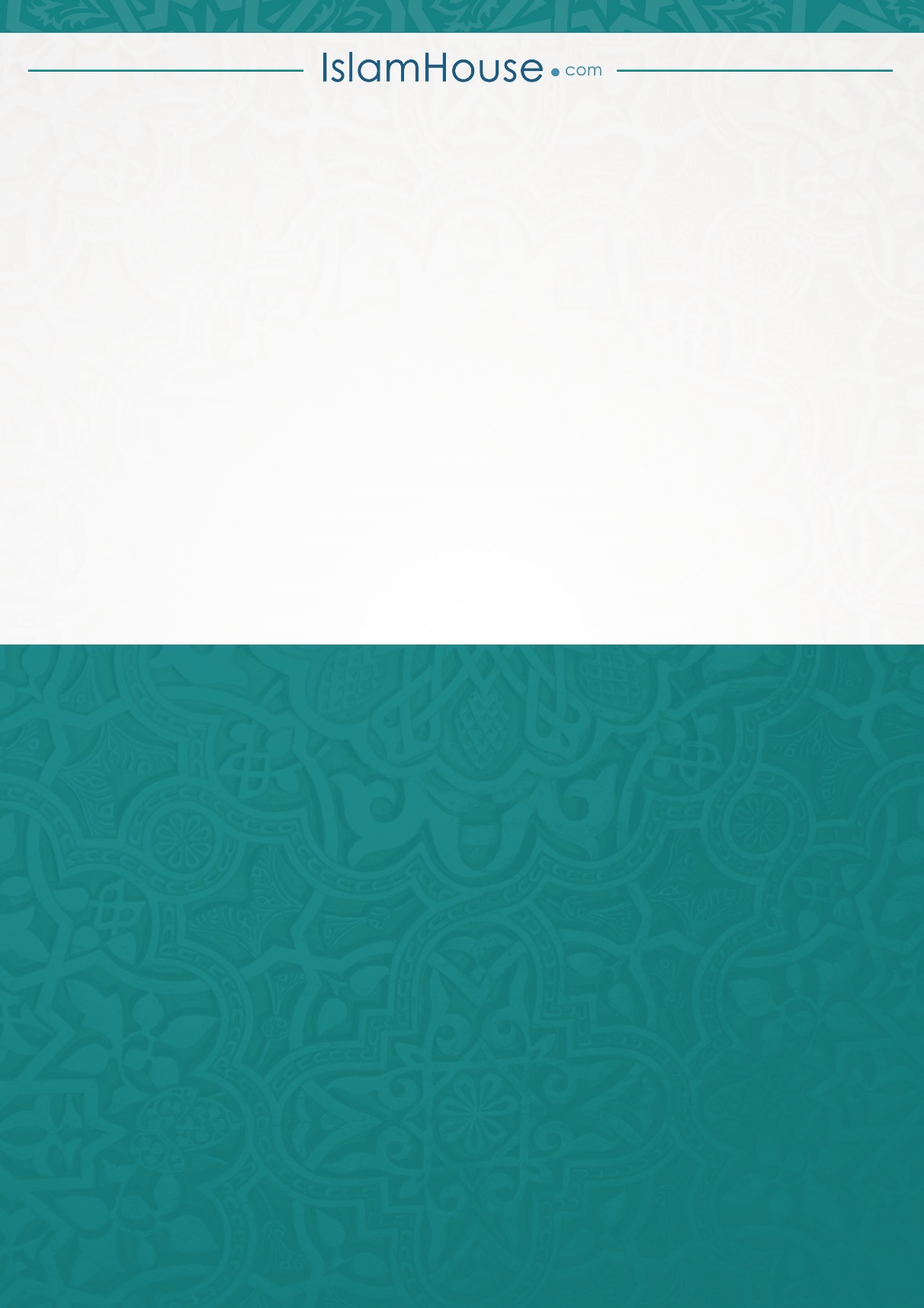 TrangChủ đềSTT1Lời mở đầu*6Những vấn đề liên quan đến tụng niệm và cầu xin*6Sự hữu ích của lời tụng niệmI14Cung cách tụng niệm và cầu xinII23Những thời điểm lời cầu xin được chấp nhậnIII23Một phần ba cuối cùng của đêm124Lúc quỳ lạy225Có một giờ trong ngày thứ sáu 	326Sau những lần Salah bắt buộc 426Khoảng giữa Azan và Iqomah 	526Khi chạm trán với kẻ thù 	627Laylah Al-Qodr (Đêm định mệnh)727Lời cầu xin của vị lãnh tụ liêm chính, người nhịn chay đến khi xả chay và người bị đối xử bất công bằng 	828Cầu xin cho người Muslim khác 	929Lời cầu xin được đáp lại ra sao ?	IV29Khi nào lời cầu xin không được đáp lại?V31Những điều cấm trong lời cầu xin	VI31Cấm hối thúc hành phạt ở trần gian 	131Cấm vượt quá mức trong cầu xin 	233Cấm cầu xin điều tội lỗi và đoạn tuyệt quan hệ dòng tộc	333Cấm cầu xin điều hại bản thân, con cái, đầy tớ và tài sản434Cấm ao ước để được chết 	535Khuyến khích cầu xin	VII37Sự ưu đãi của lời tụng niệm	*Dưới đây là các lời tụng niệm đúng theo Sunnah của Nabi Muhammad ﷺ:42Lời tụng niệm sau khi thức dậy	146Lời cầu xin khi mặc trang phục	247Lời cầu xin khi mặc áo mới	347Lời cầu xin cho người khác khi y mặc được áo mới	448Nói khi treo (móc) áo	548Lời cầu xin khi vào nhà vệ sinh	649Lời cầu xin khi ra nhà vệ sinh	749Lời tụng niệm khi lấy Wudu	849Lời tụng niệm sau khi lấy nước Wudu	950Lời tụng niệm khi ra khỏi nhà	1051Lời tụng niệm khi vào nhà	1152Lời cầu xin khi đi Masjid 	1254Lời cầu xin khi vào Masjid	1354Lời cầu xin khi ra Masjid	1455Lời tụng niệm khi nghe Azan	1556* Lời tụng niệm sau Azan	57Lời cầu xin Is-tif-tah	1664Lời cầu xin khi Rukua’	1766Lời cầu xin đứng trở lại sau Rukua’	1867Lời cầu xin lúc quỳ lạy	1970Lời cầu xin khi ngồi giữa hai lần quỳ lạy2071Lời cầu xin lúc quỳ lạy khi đọc Qur’an	2172Lời Al-Ta-shah-hud		2272Lời Solawat cho Nabi ﷺ sau Al-Ta-Shah-hud	2374Lời cầu xin trước khi cho Salam trong lễ Salah	2481Những lời tụng niệm sau những lần Salah bắt buộc	2587Lời cầu xin trong Salah Is-ti-kho-roh	2689Lời tụng niệm vào mỗi sáng và mỗi chiều	27105Lời tụng niệm khi ngủ	28Lời cầu khi màn đêm đến	29113Lời cầu xin khi giật mình thức giấc nữa đêm hoặc ai gặp phải sợ hãi	30114Làm những việc sau khi thấy ác mộng31115Lời cầu xin Qunut trong lễ Salah Al-Witir	32117Lời tụng niệm sau Salam của lễ Salah Al-Witir33118Lời cầu xin khi gặp chuyện lo lắng và buồn rầu34120Lời cầu xin khi gặp hoạn nạn	35121Lời cầu xin khi đối diện với kẻ thù có thế lực36122Lời cầu xin khi sợ kẻ có thế lực đàn áp	37124Lời cầu xin hại kẻ thù	38125Lời cầu xin khi khiếp sợ nhóm nào đó	39125Làm những điều sau khi tự nghi ngờ về đức tin	40126Lời cầu xin giúp trả nợ41127Lời cầu xin khi bị quấy nhiễu trong lúc dâng lễ Salah và đọc Qur’an	12742127Lời cầu xin khi gặp vấn đề khó khăn43128Làm những điều sau khi phạm phải tội lỗi44128Lời cầu xin chống lại Shayton và sự cám dỗ của nó	45128Lời cầu xin khi gặp phải điều không thích hoặc thất bại46129Lời chúc mừng cho người mới có em bé và lời đáp lại	12947130Lời cầu xin che chở cho trẻ	48130Lời cầu xin cho người bệnh trong lúc chữa trị	49131Giá trị việc viếng thăm người bệnh	50131Lời cầu xin dành cho người bệnh khi không còn hy vọng sống51133Lời nhắc nhở người hấp hối	52133Lời cầu xin khi bị tai nạn về thể xác hoặc tiền tài	53134Lời cầu xin cho người vừa qua đời	54135Lời cầu xin cho người chết trong lễ Salah55138Lời cầu xin cho người chết là trẻ em trong lễ Salah	56139Lời chia buồn cho thân nhân người chết57140Lời cầu xin khi đưa người chết vào mộ58140Lời cầu xin sau khi chôn	59141Lời cầu xin khi thăm viếng mộ	60141Lời cầu xin khi có gió 	61142Lời cầu xin khi có sấm sét62143Lời cầu xin mưa	63144Lời cầu xin khi có mưa	64144Lời cầu xin khi tạnh mưa	65145Lời cầu xin có mưa to, giông bão66145Lời cầu xin khi thấy lưỡi liềm	67146Lời cầu xin trước khi xả chay	68146Lời cầu xin trước khi ăn	69148Lời tạ ơn sau khi ăn	70149Lời cầu xin của khách dành cho chủ thức ăn71149Lời cầu xin khi được ai mời ăn hoặc mời uống	72150Lời cầu xin cho người khác khi được mời xả chay	73150Khi mời người nhịn chay dự tiệc74150Khi người nhịn chay bị chửi	75151Lời cầu xin khi được quả đầu mùa76152Lời cầu xin khi nhảy mủi	77153Khi nghe người Kafir nhảy mủi và y nói: {اَلْحَمْدُ لِلَّهِ} hãy đáp lại78153Lời chúc mừng cho người cưới vợ79153Lời cầu xin khi cưới vợ hoặc mua súc vật80154Lời cầu xin trước khi ân ái	81154Lời cầu xin khi nóng giận82155Lời cầu xin khi sự thử thách (hoặc tai nạn) xảy ra đối với người khác	83155Nabi ﷺ thường nói gì khi ngồi ?84155Lời cầu xin xóa tội trước khi đứng dậy85156Đáp lại khi được người khác cầu xin cho:{غَفَرَ اللهُ لَكَ}86156Lời cảm ơn ai đã giúp đỡ	87157Làm những điều dưới đây được Allah bảo vệ tránh khỏi Dajjaal	88158Đáp lại khi được người khác nói: {إِنِّي أُحِبُّكَ فِي اللهِ} 	89159Lời cầu xin cho người khác cho bạn tài sản90159Lời cầu xin khi trả nợ cho người khác91159Lời cầu xin khi sợ phải Riya (phô trương)	92160Đáp lại khi được người khác nói: {بَارَكَ اللهُ فِيكَ}93160Lời cầu xin tránh điềm xấu94161Lời cầu xin khi lên tàu, xe, máy bay hoặc cởi ngựa, lạc đà 	95161Lời cầu xin khi bắt đầu chuyến đi	96163Lời cầu xin khi vào thành phố hoặc xóm làng97164Lời cầu xin khi vào chợ	98165Lời cầu xin khi vật cưỡi mệt (hoặc xe hư)	99165Lời chia tay của người đi dành cho người ở100165Lời chia tay của người ở lại dành cho người ra đi	101166Ca tụng, tán dương khi đi bộ 	102166Lời cầu xin dành lúc đi trong đêm gần sáng103167Lời cầu xin khi dừng chân nơi lạ104167Lời cầu xin khi quay trở về từ chuyến đi	105168Lời nói khi nhận được tin vui hoặc tin buồn106169Giá trị việc Solawat cho Nabi ﷺ	107171Lan truyền lời chào Salam	108172Cách trả lời khi được người Kafir chào Salam	109172Lời cầu xin khi nghe gà gáy và nghe tiếng kêu của lừa	110173Lời cầu xin khi nghe tiếng chó sủa ban đêm111173Lời cầu xin cho người bị bạn chửi112174Khi người Muslim khen ngợi người Muslim khác	174113174Lời cầu xin khi được khen ngợi114175Lời nói sau khi mặc Ehrom làm U’mrah hoặc hành hương Hajj115175Nói Allahu Akbar khi đến đá đen116175Lời cầu xin khi đi Tawwaf giữa hai cột Al-Yamani và đá đen	117176Lời tụng niệm đứng trên núi Sofa và núi Marwah	176118177Lời cầu xin vào ngày A’rofah119178Lời tụng niệm ở Al-Mash-a’rul Harom ở Muzdalifah)	120178Lời tụng niệm khi ném đá vào các trụ	121179Lời nói khi thấy điều gì quá đỗi ngạc nhiên122179Hành động khi nhận được tin vui123179Cầu xin khi có vết đau trên người124180Cầu xin khi lo ngại vấn đề gì đó làm hại125181Lời nói khi bị sợ hãi126181Lời nói khi cắt cổ động vật	127182Lời tụng niệm chống lại Shayton và bè lũ của nó128183Lời cầu xin thứ tha và lời sám hối129185Giá trị lời ca tụng tán dương	130190Nabi ﷺ tụng niệm như thế nào ?131191Những điều có lợi và hữu ích132